Как справиться с вовлечением в культ: Руководство для семей и друзейЛивия Бардин, M.S.W. (магистр по социальной работе)American Family Foundation (Американский семейный фонд)Copyright 2000 by Livia Bardin© 2006 Е.Н. Волков, И.Н. Волкова, Е.С. Боярская, перевод на русский языкБардин Л. Как справиться с вовлечением в культ: Руководство для семей и друзей. — Неопубликованный перевод.https://onlinebooks.library.upenn.edu/webbin/book/lookupid?key=olbp66270Coping With Cult Involvement: A Handbook for Families and Friends / Bardin LВсе права защищены. Ни одна из частей этой книги не может быть использована или переиздана без письменного согласия издателя, за исключением коротких цитат, содержащихся в критических статьях или обзорах. Информацию можно получить у издателя.American Family FoundationP.O. Box 2265Bonita Springs, FL 34133aff@csj.orgДизайн обложки Дэвида Бардина (David Bardin).Об авторе книгиЛивия Бардин, M.S.W. (магистр по социальной работе), терапевт, клинический социальный работник, специализируется на случаях, связанных с деструктивными культами (далее культами — прим. перев.). Член Академии практической семейной терапии Федерации клинической социальной работы, она является председателем комитета Американского семейного фонда (AFF) по семейному консультированию и в последние четыре года представляла организуемые AFF семинары для семей и друзей членов культов. Госпожа Бардин также руководит ежемесячно организуемыми группами поддержки для бывших членов культов и проводит консультации по линии работы с культами с комиссией Объединенной синагоги консервативного иудаизма по социальной деятельности и общественной политике.СодержаниеОб авторе книги	1Содержание	3Введение	4Глава первая. Как справиться с вовлечением в культ: краткий обзор	6Основные стратегии	7Увеличение знаний	7Сохранение связи	7Построение доверия	8Использование преимуществ складывающейся ситуации	8Заключение	8Глава вторая. Личность: краткое изложение изменений	8Глава третья. Личность и изменения: карта докультовой личности	14Глава четвертая. О группе	18Глава пятая. На какой стадии находится процесс вовлеченности в культ?	25Неформальный член группы	26Новичок	27Медовый месяц	28Ветеран	29Привычный член группы	30Изгнанник	31Глава шестая. Объяснение вовлеченности в культ	32Глава седьмая. Общение с членами культов	38Глава восьмая. Обнаружение пропавшего человека	46Глава девятая. Семья и ее возможности	51Глава десятая. Ресурсы: возможности и ограничения	58Друзья	58Люди, организации, книги	58Средства массовой коммуникации	59Интернет	59Бывшие члены культов и семьи бывших и действующих членов культов	60Подготовленные консультанты и духовенство	60Консультирование о выходе / консультации специалиста по «исправлению мышления»	60Закон	63Давление на группу	64Незаконное и неэтичное поведение	64Глава одиннадцатая. Создание стратегического плана	65Глава двенадцатая. Возвращение	70Приложение А. Поиск специализированной помощи	72Поиск терапевта или консультанта	72Поиск детектива	74Поиск специалиста по «исправлению мышления» или консультанта по выходу	75Приложение Б. Информационные ресурсы	77Интернет	77Веб-сайты	78Печатные средства массовой коммуникации	79Предостережение относительно «Сети оповещения о культах» (Cult Awareness Network – CAN)	80Таблица изменений	80Карта докультовой личности	82Профиль (описание) организации (группы)	83Положение, в котором член группы находится в данный момент	85Привлекательные моменты в группе	85Привлекательные моменты во внешнем мире	85Отталкивающие стороны внешнего мира	85Отталкивающие стороны группы	86Формулирование важных посланий	86Использование языка в личном общении	86Выслушивание и реагирование	87О семье	88Семейный и дружеский круг	89Стратегический план действий	90СодержаниеОб авторе книги 1Содержание 1Введение iГлава 1. Как справиться с вовлечением в культ: краткий обзор 1Основные стратегии 4Увеличение знаний 4Сохранение связи 5Построение доверия 5Использование преимуществ складывающейся ситуации 5Выводы 5Глава 2. Личность: краткое изложение изменений 5Глава 3. Личность и изменения: карта докультовой личности 13Глава 4. О группе 20Глава 5. На какой стадии находится процесс вовлеченности в культ? 31Неформальный член группы Новичок Медовый месяц Ветеран Привычный член группы Изгнанники Глава 6. Понимание вовлеченности в культ 41Глава 7. Общение с членами культов 50Глава 8. Обнаружение пропавшего человека 64Глава 9. Семья и ее возможности 73Глава 10. Ресурсы: возможности и ограничения 83Друзья Люди, организации, книги средства массовой коммуникации Интернет Бывшие члены культов и семьи бывших и действующих членов культов Подготовленные консультанты и духовенство Консультирование о выходе/консультации специалиста по исправлению мышленияЗакон Давление на группу Незаконное и неэтичное поведение Глава 11. Создание стратегического плана 94Глава 12. Возвращение 102Приложение А. Поиск специализированной помощи 105Поиск терапевта или консультанта Поиск сыщика Поиск специалиста по изменению мышления или консультанта по выходу Приложение В. Информационные ресурсы 112Интернет Веб-сайтыПечатные средства массовой коммуникации АнкетыТаблица изменений Карта докультовой личности Профиль группы Положение, в котором член культа находится в данный момент Отправление важных сообщений Использование специального языка Выслушивание и реагирование О семье Семейный и дружеский круг Стратегический план действий (i) ВведениеЭто — руководство для родителей, братьев и сестёр, супругов и других, считающих, что тот, кого они любят, вовлечён в деструктивный культ или связанную с ним группу. Участие в культе затрагивает не только непосредственно вовлечённого в него человека, но также и многих других. Член культа может отказаться от семьи, старых друзей и деловых коллег, прекратить романтичные отношения, отказаться от брака и оставить позади себя такую пелену разлада и печали, на починку которой потребуются годы, причём, возможно, до конца исправить это не удастся никогда. Цели этой книги состоят в том, чтобы помочь увидеть перспективу в таких ситуациях, провести систематическую оценку, реалистически оценив, что можно или что следует делать в этой ситуации, если вообще что-то можно сделать, и как справиться с этим в целом.В книге нет подробной информации о происхождении и особенностях феномена культа и предполагается наличие определённого знакомства с этой темой. Обратитесь к списку ресурсов, где вы найдёте рекомендуемые книги и другие источники, к которым можно обратиться, если вы плохо знакомы с данным предметом.Вы увидите, что в этой книге слова «культ» и «группа» используются как взаимозаменяемые. Отчасти это потому, что не существует всеми признанного определения вида интересующей вас группы, но также и потому, что важнее помочь попавшему в беду человеку, чем классифицировать группу. Является эта группа «культом» или нет, менее важно, чем знание о том, являются ли определённые методы и поведение вводящими в заблуждение, манипулятивными, принудительными или оскорбительными, и, следовательно, вредными для того, кого вы любите. В отличие от медицинского диагноза, который включает в себя набор данных исследований, «диагноз» культовой причастности дает мало полезной информации, необходимой для лечения. (О дискуссии, касающейся ограничений определения термина «культ», в списке литературы см. Rosedale &. Langone, 1998).Несмотря на опасности и случайности распределения групп по категориям, нередко возможность назвать эту таинственную ситуацию по имени приносит облегчение и утешение. Понимание того, как связь с определёнными группами может настолько радикально подействовать на людей, помогает осознать, что наблюдаемые вами изменения не являются изолированным видом безумия. Существуют хорошо известные концепции психологического влияния, объясняющие эти изменения, и имеются практические шаги, которые можно предпринять, чтобы отреагировать на эту ситуацию соответствующим образом.К сожалению, вероятно, вы узнали, что общественное осознание этой проблемы невелико, доступной помощи мало, и существует серьёзная полемика относительно того, что же на самом деле происходит, что вы должны чувствовать и как вам следует действовать в данном случае. Некоторые учёные и даже отдельные религиозные лидеры ставят под сомнение саму эту (ii:) концепцию. Трудно вам — постороннему — определить, что радикальное изменение кого-то другого произошло из-за обмана, манипуляции или принуждения. Людей, которые не видели, что это случается, огорчает и выводит из душевного равновесия мысль о том, что человеческие существа настолько восприимчивы к убеждению. Гораздо легче и удобнее для многих, находящихся за пределами культовой сцены, приписывать трудности вашему перегретому воображению или старомодному предубеждению. Если вы — родитель, то вам, возможно, даже говорили, что у вас просто проблема с «выпусканием из рук».Пока общество не признает и не осознает, что искусные манипулятивные процессы, связанные с «культами», разрушают автономию личности, большинство семей и друзей будут вынуждены справляться с вовлечением в культ самостоятельно.Чтобы надлежащим образом сохранить конфиденциальность и подчеркнуть, что фокусом для озабоченности должны быть методы, а не определенные группы, в этой книге не используются имена и названия известных автору реально существующих культов или людей, кроме тех случаев, когда автор цитирует установленные изданные материалы в качестве источников. Также для защиты конфиденциальности изменены имена и, где это необходимо, другая информация, хотя описанные события реальны.Если вы имеете дело с вовлечением в культ, у вас тревожная и сложная проблема. Когда эта новость впервые обрушивается на вас и приходит понимание того, с чем вы столкнулись, ваши эмоции будут очень сильными. Будет трудно отступить и внимательно посмотреть на ситуацию. Но если вы уступаете своим эмоциям, вы играете в игру, навязанную культом.Мощные эмоции замедляют ваше мышление и затуманивают логический ход рассуждений. Вы можете испытывать сильнейшее стремление ЧТО-НИБУДЬ ДЕЛАТЬ. Вы можете прочитать о случаях, когда встревоженные родители связывались с консультантом по выходу, убеждали недавно завербованного члена культа провести некоторое время с ними, и через два дня всё заканчивалось. Этот вид «чудесного спасения» возможен и случается, но не очень часто. Для него требуется огромное везенье, масса ресурсов и очень близкие отношения между членами семьи. Для многих вовлечение в культ затягивается на долгие годы — ситуация, с которой надо уметь справляться, а не проблема, которую нужно решить. Но это не означает, что ситуация безнадежна и семьи беспомощны.Борьба с вовлечением в культ построена вокруг ряда анкет, первоначально разработанных для применения в консультировании со специалистом по психическому здоровью. Цель этих анкет состоит в том, чтобы помочь семьям, находящимся в бедственном положении, отступить и увидеть перспективу данной ситуации. Публикация этих анкет с объяснениями и комментариями помогает семьям, которым трудно быстро связаться со специалистом (iii:) по психическому здоровью, сведущим в проблемах культов. Вы сможете извлечь больше пользы из этих упражнений, если будете работать с подготовленным профессионалом, но и работая самостоятельно, вполне можно получить полезную информацию и идеи. Эта книга возникла на базе шести лет исследований и обратной связи с семьями, участвовавшими в семинарах, которые я проводила для АFF. Эти материалы помогли семьям, которые их использовали. Хотелось бы надеяться, что они помогут и вам.Нет необходимости читать главы книги по порядку или работать с анкетами в каком-либо определенном порядке. Фактически, вполне вероятно, что вы найдете информацию, одновременно увеличивающую ваши знания сразу в нескольких областях.Очень полезно попросить нескольких разных людей заполнить анкеты о члене культа и семье. Каждый человек увидит свою перспективу, и будет полезно сравнить и обсудить эти различия.Вам потребуется время от времени проводить переоценку, и всегда хорошо проводить такую переоценку, отталкиваясь от той же самой основы. СДЕЛАЙТЕ НЕСКОЛЬКО КОПИЙ КАЖДОЙ АНКЕТЫ ПРЕЖДЕ, ЧЕМ НАЧНЕТЕ ЗАПОЛНЯТЬ ЧТО-НИБУДЬ. (Автор имеет авторское право на эти анкеты. Однако, если вы купили эту книгу, у вас есть мое разрешение копировать их для рекомендованного в ней применения). ВСЕГДА ОСТАВЛЯЙТЕ ОДНУ НЕЗАПОЛНЕННУЮ КОПИЮ КАЖДОЙ АНКЕТЫ, ЧТОБЫ МОЖНО БЫЛО СДЕЛАТЬ БОЛЬШЕ КОПИЙ. И, если вас беспокоит судьба нескольких человек в одной и той же группе, используйте отдельный набор анкет (кроме Профиля группы) для оценки каждого человека. Кроме того, воспользуйтесь дополнительными широкими полями на каждой странице, чтобы делать примечания или отмечать наиболее важное для вас (1:).Глава первая. Как справиться с вовлечением в культ: краткий обзорХотя это и может показаться удивительным, большинство людей, которые оставляют культы, просто, уходят самостоятельно. Другие могут быть изгнаны из группы из-за недопустимого поведения, или потому, что они болеют, или потому, что их посчитали бесполезными по какой-то другой причине.Исследование показывает, что существенная часть меньшинства, если не большинство уходящих добровольно покидают культы потому, что они разочаровались, подверглись серьезному насилию и оскорблениям, были очевидцами или их вынуждали участвовать в насилии, направленном против их детей или других близких. Другие, похоже, не пострадали, и уходят, возможно, потому, что открылась перспектива в другом направлении или потому, что они теряют веру в идеологию группы и решают, что пришло время изменить жизнь.Прискорбно, что некоторые остаются в культах, так как чувствуют, что у них нет альтернативы. У них нет денег, нет работы и нет друзей вне культа. Если они уйдут, куда им пойти? Как найти еду и убежище? После ряда лет зависимости они чувствуют себя неспособными функционировать вне знакомой групповой структуры.Большинство людей со временем осознают, что находятся в скверном положении. Когда ситуация становится достаточно неприятной, уход естественен. Чем проще выйти из этого тяжелого положения, тем вероятнее, что люди из него выйдут.Семьи, которые потеряли близких в культах, часто ощущают сильное побуждение испробовать консультирование о выходе (также известное как «воздействие», ассоциирующееся с «консультированием по коррекции мышления»). Консультирование о выходе может быть определено как «добровольный, интенсивный, ограниченный временем договорный образовательный процесс, в котором придается особое значение уважительному обмену информацией» с членами культов. Консультирование о выходе отличается от «депрограммирования», которое сегодня ассоциируется с недобровольным удержанием члена культа. Депрограммирование подразумевает серьезный психологический и юридические риск и обычно не применяется в наши дни. Я настоятельно выступаю против депрограммирования.Хотя я сторонница консультирования о выходе, я бы рекомендовала осмотрительно продумать его. Если провести его в нужное время и правильным способом, оно может помочь. Проведенное неправильно, оно может ухудшить ситуацию. Консультирование о выходе требует тщательно продуманного планирования. Если вам приходится иметь дело не с одним человеком (например, потому что вовлеченный человек женат), процесс становится еще более (2:) сложным, снижается вероятность того, что он сработает. Скорее всего, консультирование о выходе вряд ли сработает, если данный человек не готов выслушать информацию, которую хочет представить консультант по выходу.Консультирование о выходе требует больших затрат. Использование ваших финансовых средств для консультирования о выходе может плохо отразиться на вашей способности заниматься другими важными видами деятельности.Если, в конечном счете, вы решите, что консультирование о выходе является необходимым в вашей ситуации, эта книга повысит ваши шансы на успех, помогая оценить, действительно ли ваш член культа готов к консультированию. Книга также поможет научиться эффективнее общаться и вырабатывать стратегию. Консультирование о выходе важно для того, чтобы помочь члену культа понять, чем действительно занимается группа, и для тех, кто уходит из культа самостоятельно, но не думает, что на этом дело и заканчивается. Консультирование о выходе исходит из предположения, что семьи старательно собирают информацию, разумно её оценивают, работают над изменением своего поведения, когда это необходимо, и готовятся помочь вовлеченному человеку после того, как он покинет группу.Основные стратегииЧетыре основных принципа лежат в основе стратегий, которые, как я полагаю, с наибольшей степенью вероятности помогут справиться с вовлечением в культ:Увеличение знанийСохранение связиПостроение доверияИспользование преимуществ складывающейся ситуацииУвеличение знанийЧтобы эффективно противостоять влиянию культа, нужно учиться. Нужно иметь ясное понимание того, что случилось с членом культа и с вами. Необходимо узнать о культе и его лидерах. И следует добиться максимального понимания того, что происходит именно сейчас с членом культа, с вами и с вашей семьей.С помощью этой информации можно улучшить взаимоотношения, оценить уровень вовлеченности члена культа и использовать все возможности, когда вы с ним встречаетесь. Вам помогут организовать эти усилия главы, где говорится о «Понимании вовлеченности в культ», «Карте докультовой личности», «Группе», «Положении, в котором сейчас находится член культа», «Суммарной таблице изменений» и «Семье и ее ресурсах» (3:).Помните, меняются люди, меняются и ситуации. Некоторые изменения, такие, как рождение или смерть, являются очевидными. Другие оказываются менее заметными и более постепенными. Мы часто не ощущаем этих перемен, даже если они происходят внутри нас. Возвращайтесь к этим анкетам по нескольку раз в год или после изменений в семье и «культового переворота», чтобы посмотреть, что и как изменилось.Сохранение связиНе имеет значения, как много вы знаете, это почти бесполезно, если вы уже утратили связь и не можете свои знания применить. Сохранять связь необычайно трудно (а иногда невозможно). Это может подвергнуть тяжелому испытанию ваше терпение, терпимость, изобретательность и бумажник, так как для культа нередко определяющее значение имеют усилия, направленные на то, чтобы вы исчезли.Если вы растеряны, приложите все усилия, чтобы собраться. Материал в разделе «Профиль группы» поможет вам в этом. Разделы «Понимание вовлеченности в культ», «Общение с членами культа» и «Обнаружение пропавшего человека» помогут вам преодолеть барьеры, возникающие в ходе вовлеченности в культ.Построение доверияПоскольку культы часто действуют с помощью обмана и лжи, участие в культе, возможно, исказило или разрушило доверие между вами и членом культа. Ему, возможно, внушили, что в вас следует видеть дьявола или непросветленного или представителя какого-нибудь другого «подозрительного» вида. Поэтому ложь и обман по отношению к вам в порядке вещей. Поскольку ложь считается недопустимой в большинстве семей, то могут возникнуть серьезные эмоциональные конфликты. Группа может воспользоваться таким конфликтом не в вашу пользу. Из-за этого вы можете испытывать гнев, печаль или любое другое из множества сильных чувств. Но если вы хотите помочь своему близкому выйти из культа, он должен быть склонным повернуться к вам и ощутить вашу поддержку.Ваше последовательное, заслуживающее доверия поведение должно резко контрастировать с ложью, обманом и лицемерием, с которыми, возможно, столкнулся в группе ваш близкий. Эта тема подробно рассматривается в главах «Понимание вовлеченности в культ», «Общение с членами культа» и «Разработка плана».Использование преимуществ складывающейся ситуацииЧтобы поймать рыбу, надо пойти туда, где она есть. Нужно иметь правильную приманку и знать, где клюет, когда клев есть. После того, как вы прочтете эту книгу и поработаете с анкетами, вы будете лучше (4:) подготовлены, чтобы узнать благоприятную возможность, когда вы её увидите. Но вам все равно необходим план. Главы «Семья и ее возможности», «Ресурсы: возможности и ограничения» и «Создание стратегического плана» помогут вам в этой трудной работе.Некоторые возможности невелики, но результат могут дать все возможности. Будьте готовы. Не падайте духом, если реакция не настолько исполнена энтузиазмом, как вы надеялись, и даже если нет никакой реакции. Вы можете годами не знать — или не узнаете никогда, — каково было воздействие вашей попытки. Но одно вы знаете точно. Если не пытаться, то не будет никакого влияния вообще.ЗаключениеНе существует шаблона для борьбы с вовлечением в культ. Нет никакого «правильного» ответа. Каждый случай индивидуален. Информация и примеры помогут планировать, но не дадут плана. Узнавайте о ситуации как можно больше, а затем применяйте свои знания и эрудицию о себе, о члене культа и данной ситуации самым конструктивным образом. Воспользуйтесь своей мудростью и здравым смыслом — а это означает заставить мысли и эмоции работать вместе, а не в противоположных направлениях. Будьте терпеливым. И не бойтесь походить к делу творчески (5:).Глава вторая. Личность: краткое изложение изменений«Привет, родные, я только хотел сообщить, что нахожусь в Болоте Окифеноки на учебном тренинге с замечательными людьми. Не волнуйтесь, что не получаете известий от меня, мы здесь очень заняты. Я сообщу номер телефона, когда он у нас появится».Подобное сообщение, возможно, даже оставленное на автоответчике, если дома нет никого, кто мог бы ответить на звонок, может помешать полиции внести вашего члена семьи в список как без вести пропавшего, но едва ли обнадежит семью. Не волнуйтесь? Когда завербованная фактически исчезла? Когда она не сказала, кто эти замечательные люди? И чем они настолько заняты, что у нее нет времени позвонить? И почему там нет телефона? НЕ ВОЛНУЙТЕСЬ?!Иногда изменения происходят постепенно, особенно когда недавно завербованный культом человек живет дома — сначала день или вечер проходят на учебных сессиях или семинарах, затем какой-нибудь выходной, затем каждые выходные, далее и вечера в будние дни, пока совсем не остается времени ни для чего другого. Сбережения могут уйти на плату за курсы, вклады для церкви или вложения в чудесный бизнес, позволяющий быстро разбогатеть.Завербованный становится все более и более недосягаем для внутренних, текущих семейных нужд и начинает давить на других. Он, возможно, пробует убедить родителей сделать денежный взнос или пытается убедить супругу присоединиться к его группе. Напряженность может возрастать, если супруга или родители пытаются приспособиться к возрастающим требованиям.Затем наступает кризис. Супруга обнаруживает, что счет в банке пуст или автомобиль забрали за неуплату ссуды. Или завербованный член культа теперь настаивает, что для супруги мало просто терпеть его преданность Учителю; она должна активно выразить поддержку собственным посещением собраний. Или муж может однажды прийти домой с работы и обнаружить, что жена и дети исчезли.Это только несколько примеров деструктивных сценариев, с которыми семьи сталкиваются ежедневно.Иногда их просто можно увидеть — серьезные и таинственные изменения — когда ваш прежде длинноволосый, курящий марихуану сын решительно марширует к дому в темном костюме, с лицом, светящимся добропорядочностью, волосами, постриженными с (6:) военной аккуратностью, и Библией в руках. Вы увидите больше, когда он обвинит вас в служении Сатане и сообщит, что он спасен и не может быть связан с испорченными и развращенными, — то есть, с вами.Иногда пугающий момент понимания приходит, как точный и простой удар, — внезапный переезд в неизвестном направлении, уход из семьи и от ее забот и интересов, перемены во внешности и образе жизни, возможно, торжественное заявление о приверженности какой-нибудь странной вере. Вы ошеломлены и встревожены, и ваша интуиция говорит, что случилось нечто очень плохое.Это не то, что рассказывает недавно завербованный человек. Он говорит, что встретил группу замечательных людей, которые являются набожными христианами, или по-настоящему серьёзными защитниками окружающей среды, или действительно знают, как развить личный потенциал, и что он хочет быть с этими людьми и жить так же, как они. Он признает изменения, но настаивает, что они возникают внутри, что он присоединился к группе по добровольному выбору, и что это — его жизнь, и для него это хорошо.Кто прав? Общественное мнение своим авторитетом сегодня склонно поддерживать его утверждения и принимать его взгляд на вас как на «контролирующего», или «отказывающегося разлучаться», или «отвергающего все новое». Действительно, очень трудно, особенно для родителей, осознавать и мириться с тем, что близкий член семьи отверг их убеждения и ценности и усвоил иные ценности и убеждения. Ещё тревожнее становится, когда чувствуешь, что эти изменения вызваны манипуляциями других людей.Большинство верований, особенно религиозных, являются глубоко проникающими эмоциональными убеждениями. Они часто оказываются за пределами или стойко сопротивляются воздействию разума, и людям, верящим в них, нельзя доказать ни их правильность, ни их ложность.Геродот, древний греческий историк, рассказал замечательную историю, иллюстрирующую власть и разнообразие человеческих верований. Император Персии, чтобы продемонстрировать огромные размеры своей империи, пригласил двух человек с противоположных концов царства. Один прибыл из земель, где люди хоронили мертвых родителей, а другой — оттуда, где жители съедали своих мертвых родителей. Император попытался сначала подкупить каждого из них, чтобы тот принял традиции другого. Оба стойко отказывались от предложенных гигантских сумм. Тогда он стал угрожать им. И опять-таки оба заявили, что готовы перенести самые ужасные пытки — даже смерть, — но не совершат столь нечестивого акта, как изменение традиционного ритуала дани уважения к мертвым родителям. (7:)Вера все еще правит. Действия, незаконные в Соединенных Штатах, например, брак одновременно с несколькими людьми, являются совершенно законными в других странах. Верования, которые кажутся причудливыми большинству из нас, вроде представления о том, что наша душа, возможно, когда-то обитала в блохе, являются нормой в другом месте. Даже в Соединенных Штатах постоянно бушует серьезная борьба мнений относительно верований и убеждений. Конфликт, связанный с рабством, едва не разорвал нацию. Нынешние столкновения касаются полемики относительно абортов, признания гомосексуальных союзов и того, как при обучении трактовать происхождение Вселенной.Вы возражаете против радикальных перемен просто потому, что они являются слишком серьезными? Потому что вы лично не согласны с лежащей в их основе верой? Или здесь действительно существует проблема? И если проблема есть, то является ли она культовой? Внезапные, странные изменения могут возникать и по медицинским причинам, вроде проблем со щитовидной железой, опухоли головного мозга или из-за начала серьезного психического заболевания, и вследствие вовлечения в культ.Необходимо рассмотреть эти вопросы тщательно и кропотливо — и с пониманием, что ребенок, отбрасывающий семейные ценности и верования, может иметь для этого вполне законные основания, как бы неприятно это ни было. Даже вполне взрослые люди могут внезапно резко сменить сферу деятельности — бросить успешную карьеру в области юриспруденции или техники, например, чтобы стать тренером по фитнесу, — вообще без какого бы то ни было дурного влияния.Поэтому так важно описать, что изменилось, как можно конкретнее и объективнее. Нужно оценить, хорошими, плохими или нейтральными являются эти перемены для завербованного. Не кажутся ли эти изменения соответствующими собственным потребностям человека и его индивидуальности после внимательного рассмотрения? Или они имеют тенденцию делать его зависимым и послушным, затрудняют его мыслительные процессы и переделывают его по образу лидера?Цель ТАБЛИЦЫ ИЗМЕНЕНИЙ состоит в том, чтобы помочь справиться с этими вопросами. Вы не сможете закончить заполнение этой анкеты, пока в основном не заполните КАРТУ ДОКУЛЬТОВОЙ ЛИЧНОСТИ, помещенную в следующей главе, и, по крайней мере, не узнаете о группе достаточно, чтобы ответить на связанные с ней вопросы. Но начинать надо сразу же. Это поможет разобраться в собственных мыслях. СДЕЛАЙТЕ ДОПОЛНИТЕЛЬНУЮ НЕЗАПОЛНЕННУЮ КОПИЮ, ЧТОБЫ ПОСЛЕ ТЩАТЕЛЬНОГО РАССМОТРЕНИЯ МОЖНО БЫЛО АККУРАТНО ВНЕСТИ ИЗМЕНЕНИЯ, ЕСЛИ БЫ ВАМ ПОНАДОБИЛОСЬ ИХ СДЕЛАТЬ. Если вам не хватает места, чтобы написать все, что требуется, возьмите дополнительный лист бумаги. (8:)Требуемое имя — это имя человека, о котором вы беспокоитесь. Убедитесь, что поставили дату, т. к. позже потребуется знать, когда была записана данная информация. Датируйте любые изменения первоначального описания всякий раз, когда заполняете анкету заново. Постарайтесь как можно тщательнее вспомнить дату, с которой вы начали наблюдать изменения. Сосредотачивая внимание на датах, можно обнаружить, что, фактически, вы начали наблюдать изменения за несколько месяцев до того, как ваш близкий открыто объявил о причастности к группе. Он был вовлечен уже тогда? Или изменения предшествовали какому бы то ни было общению с группой?Следующий раздел документирует изменения в различных областях. Чтобы эта информация была действительно полезной, отмечаемые изменения должны быть и конкретными, и объективно поддающимися проверке.Например, в графе «Изменения во внешности» ваши суждения типа «более элегантный» или «более неряшливый» относительно внешности завербованного не являются конкретными или объективными наблюдениями. Действительно, что означает быть более элегантным или более неряшливым?«Переключился с подрезанных и обтрепанных джинсов на свободную одежду»или«Начал носить кольцо в носу»дает конкретную информацию, которой можно воспользоваться, чтобы сравнить с нормами группы.«Постоянно усталый, утомленный»могло бы быть всего лишь вашей субъективной оценкой, тогда как запись«Посещает собрания после работы каждый вечер до часу ночи и встает в пять утра, чтобы помолиться перед тем, как идти на работу»,является как конкретной и объективной, так и не требующей защиты и объяснения вашего мнения, так как большинство людей согласилось бы, что четырех часов для сна недостаточно.Графа «Изменения в социальной и религиозной ориентации» касается перемен, напрямую не связанных с присоединением группе, которым вы озабочены. Перестал ил человек еженедельно играть вечером в боулинг со старыми друзьями? Покинул ли он или присоединился к какой-нибудь церкви? Перестал ли заниматься прыжками с парашютом? (9:)Изменениями в поведении могут быть:1. Новое поведения или поведение, которое ранее не наблюдалось, например, монотонное пение или занятие физическими упражнениями.2. Прекращение предыдущего поведения, например, посещений церкви или использования нецензурной лексики.3. Существенное отличие в особенностях или степени обычного поведения, например, ежедневные долгие часы, проводимые в молитвах, или переход к вегетарианской диете.Будьте точным при перечислении изменений в поведении. Определение «грубый» не описывает, что именно грубого сделал человек.«Отказался посетить похороны бабушки»или«Заорал матери, чтобы та заткнулась»,дает намного более ясную картину поведения и его важности, и позволяет нам спросить «Почему?». Это — очень важный вопрос, поскольку мы должны знать, действительно ли данное поведение связано с доктриной и методами группы.«Изменение диеты» может означать, что человек ест больше, ест меньше, перестал есть мясо, начал есть мясо, или комбинацию этих и других изменений. Хотя вам, возможно, хочется суммировать ряд изменений и считать их в качестве одной перемены в поведении, перечисляйте все изменения по отдельности. Перемены в диете нередко бывают частью культового режима. Кроме того, неудовлетворительные продукты или недостаток пищи могут быть важными для обеспечения и поддержки культового контроля.Диета также может серьезно влиять на здоровье. Хорошо сбалансированная вегетарианская диета обеспечивает все нормальные потребности в питании, но легкомысленная вегетарианская диета либо постоянные «чистки» или «посты» могут подвергнуть здоровье опасности.Обратите внимание, что анкета просит сначала описать поведение, затем оценить его, как положительное, нейтральное или отрицательное для вашего близкого, и объяснить ваше мнение. Это ваше суждение, и вам очень поможет честное признание любых положительных перемен, вызванных участием в данной группе. Это важно не только для полной, всеобъемлющей оценки влияния группы; если вы найдете что-нибудь позитивное, что можно сказать вашему родственнику во время разговора с ним, это поможет общению. (10:)В анкете предусмотрено место для описания трех изменений в поведении. Это абсолютно произвольное число. Можно перечислить больше или меньше. Если перемен больше, используйте дополнительный лист бумаги, чтобы перечислить изменения и ваше мнение о них. Если их меньше, не волнуйтесь. Остановитесь, когда закончите, не приукрашивая и не сокращая список.Далее отведено место для перечисления определенных изменений в образе жизни. Нет необходимости комментировать эти изменения. Опять-таки, сравнение перемен в образе жизни с доктриной группы поможет оценить, являются ли эти перемены результатом участия в группе или нет.Время, затрачиваемое на группу или связанную с ней деятельность, — еще один способ объективно оценить, насколько всеохватывающей может быть вовлеченность в группу. Если вы — активный член церковной общины, доброволец-пожарный или регулярно играете в бинго, , сравните, например, данный вами здесь ответ со временем, которое считаете возможным потратить на деятельность в своей группе. Также полезно вообще обсудить с недавно завербованным человеком количество времени, посвящаемого группе. Если вы считаете для себя нормальным тратить ежедневно несколько часов на свою волонтерскую работу, почему он не может делать то же самое?В каких видах деятельности группы участвует ваш близкий? Это может дать важную информацию о группе. Совместима ли эта деятельность с обычными интересами человека? Пусть и отличающаяся от обычной деятельности этого человека, «типична» ли она для него и сообразуется ли с тем, что вы знаете о нем, или она радикально расходится с его прежними интересами? Связана ли эта деятельность с официально сформулированной целью группы? Или она заключается, главным образом, в сборе пожертвований либо в вербовке?Графа «Другие члены семьи в группе» помогает объяснить вовлеченность нового члена. Сведения об этих отношениях будут полезны при определении уровня вовлеченности человека, а также при обсуждении стратегии, если вы решили, что группа действительно опасна. Например, если новичок вступил в брак в группе, вам следует принимать в расчет и супружеские отношения, и членство в группе. Мать, состоявшая в культе, чьи дети оказались в этой группе, вероятно, столкнется с тяжелой необходимостью оставить детей, по крайней мере, временно, если она решила вновь утвердиться в качестве свободного человека.Финансовое обязательство перед группой может быть, а может и не быть существенным. Большинство членов культов не дадут такой информации (во всяком случае, у них её, вероятно, просто нет), так что вам придется как можно лучше оценить это на основании общей информации о группе. И опять-таки, как только вы получите об этом сравнительно верное представление (11:), сравните полученные вами данные с собственными финансовыми обязательствами и обязательствами других людей по отношению к сопоставимым, социально признанным группам. Учитывая ресурсы и его положение, не превышают ли в значительной степени финансовые обязательства члена группы его возможности? Люди часто беспокоятся о пожилых родственниках, отдающих большие денежные суммы. Конечно, это их деньги, но получают ли они деньги взамен тех, что отдают? Резервируют ли они достаточно средств на покрытие личных потребностей?В графе «Опыт вербовки» нужно как можно лучше описать историю вербовки члена культа, уделяя особое внимание ключевым моментам. Дата поможет связать вовлечение в группу с уязвимым периодом в жизни завербованного человека. Установление места, где человек был завербован, также может пролить свет на случившееся. К нему подошли в университетском городке? Он был в незнакомом городе? Довольно важно то, как прошел первый контакт этого человека с группой. Он самостоятельно искал группу (например, искал новую церковь)? Его начальник порекомендовал ему посетить тренинг? Или к нему просто обратились на улице? Эти детали повлияют на ваш подход к ситуации.Информация о процессе вербовки может открыть многое в ценностях группы. Например, была ли обманом претензия на то, что миссией группы является работа во имя мира во всем мире, в то время, как на самом деле это — религия? Имело ли место чрезмерное давление, например постоянное сопровождение новичка или уикэнды в уединенных местах с неполноценным сном и невозможностью побыть одному? Если новичок скрыл свое участие в группе, было ли это сделано по её настоянию? Оказывалось ли на новичка давление с целью ускорить его решение?Хотя момент решения может быть внезапным и бросающимся в глаза, оправданные серьезные перемены такого рода, что могут заставить отречься от глубоко внедрившихся семейных ценностей, обычно происходят после длительного и нередко мучительного периода сомнений и размышлений. Семья может не знать об этом кризисе, но часто знают друзья. Хотя молчание предполагаемого новообращённого с целью избежать конфликта или не причинять боль семье, может быть частью вполне допустимой перемены убеждений, спешка, давление и обман в отношении истинной сущности группы часто связаны с навязанным, культовым обращением в иную веру.Отметьте, когда и как вы обнаружили перемену, одним или двумя предложениями, не более. Было ли разоблачительное признание запланированным? Неожиданным? Добровольным? Было ли это признание сформулировано как тщательно продуманное, серьезное? Были ли немедленные попытки заставить вас поддерживать группу или присоединиться к ней?Свидетельства физического или сексуального насилия, разумеется, являются важным показателем пагубности, опасности группы и могут оказаться важны фактором (12:) в создании вашего стратегического плана. Но это должны быть настоящие доказательства, а не ваши опасения или тревоги. Если ваша взрослая дочь участвует в группе с беспорядочными половыми отношениями, вас может тревожить, что она заразится заболеванием, передающимся половым путем, но это не является доказательством. С другой стороны, характерные ушибы, сломанные кости или необычная раздражительность, чувствительность, которым нет разумного объяснения, могут быть доказательствами, особенно, если пострадавший — ребенок.Если вы думаете, что чья-то жизнь в опасности, следует четко представлять, чья и почему, т. к., вероятно, нужно будет что-нибудь предпринять в связи с этим. С другой стороны, открытое обращение к этому вопросу с ответом «нет» может освободить вас от излишней тревоги.Важно знать методики, применяемые для поддержания лояльности и подавления сомнений, как потому, что это может отчасти объяснить поведения завербованного человека, так и потому, что это важно для вашего стратегического планирования. Если, например, вашу сестру во время её визитов домой всегда сопровождает «друг», вам будет очень трудно планировать вмешательство. Если ваш сын погружается в медитацию или монотонное пение всякий раз, когда оспариваются верования его группы, необходимо разработать план преодоления этого препятствия.Графа «Другая информация, которую вы считаете важной» предназначена для любой информации, которая не предусмотрена в анкете, но которая, по вашему мнению, должна там быть.Закончив ТАБЛИЦУ ИЗМЕНЕНИЙ, вы должны иметь ясное письменное описание различий между человеком, каким он был до участия в культе, и этим же человеком, втянутым в культ, оценить, были ли произошедшие изменения хорошими, плохими или нейтральными для него, и дать предварительное заключение о том, являются ли данные перемены результатом естественного развития или они вызваны влиянием извне. (13:)Глава третья. Личность и изменения: карта докультовой личностиСэм отказывается от своих планы в области вычислительной техники и начинает работать на автомойке.Изабель, консервативная молодая женщина, начинает носить облегающие брюки, прозрачные блузы и часто посещать бары.Франк, любимым занятием которого были поездки в мясной ресторан Кена, становится вегетарианцем и постоянно читает всем лекции о том, как грешно употреблять в пищу мясо животных.Застенчивая юная Тиффани присоединяется к группе самоусовершенствования и начинает обходить квартиры с предложением товаров.Такого рода значительные, радикальные изменения оказывают влияние на определенные фундаментальные основы человеческой сущности, но могут и не затронуть другие части личности человека. В ситуации вовлечения в культ эти изменения часто являются привитыми и требуемыми группой и могут оказаться для новичка причиной различных проблем. Чтобы определить, что изменилось или не изменилось, попробовать оценить влияние на члена культа навязанных перемен, спланировать, что с наибольшей степенью вероятности вызовет изменения в будущем, потратьте время на то, чтобы узнать и подумать о «докультовой» личности вашего близкого.Личность является набором характерных особенностей, которые составляют индивидуальность — человеческое «я». Она начинается с таких неизменных основ, как пол, место и время рождения, этническая или расовая принадлежность. Например, 20-летняя афроамериканка, родившаяся в Сиэтле, штат Вашингтон, будет отличаться от 66-летнего итало-американца из Бруклина. По мере того, как мы растем и накапливаем жизненный опыт, наша индивидуальность развивается и меняется. К примеру, наша семейная динамика, мировые и национальные события и образование влияют на наши личные интересы и предпочтения. Наша личность — это амальгама, сплав, отражающий наше прошлое, настоящее и отдельность нашего существования.Личность каждого человека меняется со временем. Некоторые изменения, называемые изменениями развития, происходят в течение всей нашей жизни, они являются естественными и неизбежными. Пятилетний ребенок будет совсем другим, когда станет взрослым. Пожилой мужчина предпенсионного возраста значительно отличается от самого себя в двадцать лет, только начинающего взрослую жизнь. (14:)Вторая категория изменений личности происходит в ответ на какое-либо чрезвычайное событие, не поддающееся контролю со стороны человека, нередко оказывающееся катастрофой. Спортсменка, обнаружившая, что в результате автокатастрофы получила паралич нижних конечностей, бизнесмен, у которого ураганом унесло магазин и имущество, и семьи, узнавшие, что кто-то близкий и дорогой попал в сети деструктивного культа, внезапно становятся иными. Они, возможно, и далее будут меняться по мере того, как годами будут стремиться справиться с несчастьем, меняться постепенно, с радикально изменившимися способностями и надеждами. Внешне изменения будут проявляться постепенно, соразмерно с тем, как пострадавшие обдумывают и принимают критические решения о будущем.Еще один вид изменений личности можно было бы назвать изменениями, вызванными самим человеком. Эти изменения возникают из его собственных потребностей и желаний. Такие изменения обычно происходят постепенно, хотя могут завершиться действиями, неожиданными для тех, кто не в курсе замыслов и секретов данного человека. Человек может переехать, превратившись из калифорнийца в жителя Нью-Йорка (или наоборот). Человек может внезапно положить конец давним отношениям.Изменения, вызванные самим человеком, не обязательно бросаются в глаза. После свадьбы пара может проводить все меньше времени и, в конечном счете, даже разорвать отношения с не состоящими в браке друзьями. И не обязательно такие изменения являются благотворными. Женщина может справляться с одиночеством, каждую неделю напиваясь чуть больше, пока не превратится в алкоголичку.Иногда эти изменения едва заметны, пока какое-либо необычное событие не выдвинет их на видное место. Нередко те, кто ближе всего к человеку, который изменился, не удивляются и рассматривают эти изменения как вполне понятные, с учетом его индивидуальности и сложившихся обстоятельств.Если вы имеете дело со случаем вовлечения в культ, вероятно, вы увидите значительные изменения личности. Член культа, скорее всего, будет утверждать, что перемены, которые вы в нем заметили, являются его выбором и благотворны для него. Оценка правильности этого утверждения — важная часть вашего всеобъемлющего суждения.Цель КАРТЫ ДОКУЛЬТОВОЙ ЛИЧНОСТИ состоит в том, чтобы помочь вам конкретно разобраться в самых важных особенностях индивидуальности члена культа, имевших место до того, как появились встревожившие вас изменения. Это поможет точно определить, что именно изменилось, и понять возможные причины этих изменений. Вы также можете найти важную информацию для разработки стратегического плана.В вашем понимании и знаниях о человеке, который вас беспокоит, могут быть пробелы. Если вы чего-то не знаете, оставляйте незаполненными соответствующие строки и подумайте, не может ли вам кто-нибудь помочь. Хорошая идея — сделать (15:) несколько копий КАРТЫ ДОКУЛЬТОВОЙ ЛИЧНОСТИ и попросить других членов семьи и друзей заполнить их.Будьте готов к неожиданностям, некоторые из них могут быть неприятными. Вам нужна информация, даже если она делает вас несчастным. Вы, возможно, не осознавали, что Джон ревновал к Алексу, или что он никогда не прощал, если вы случайно выбрасывали какие-нибудь ценимые им вещи, или что он боялся говорить вам о неприятностях, в которые попадал. Но эта информация имеет отношение к данной ситуации и почти наверняка будет полезной в преодолении и планировании. Во всяком случае, если бы вы больше заботились о своем комфорте, чем о члене культа, то не читали бы эту книгу.В центре карты напишите имя, место рождения и дату рождения интересующего вас человека. Если вы озабочены судьбой нескольких человек, воспользуйтесь отдельной формой для каждого человека (включая внуков, рожденных в культе, хотя у них, строго говоря, нет докультовой личности).Заполняйте остальные разделы анкеты в любом порядке, который вы предпочтете. Различные записи помещены в круг, чтобы подчеркнуть, что ни одна из них не является более важной, чем другая, и все вместе они отражают то, что делало члена вашей семьи таким, каким он был. И, поскольку все это было частью его истории, оно остается его частью, хотя сейчас может быть подавленным.Место для ответов намеренно невелико. Разберитесь в возможностях и сосредоточьтесь на основных моментах. Если, например, ваша семья — семья военного, периодически переезжавшая с места на место, не обязательно записывать каждую школу, которую посещала ваша дочь. Была ли школа, которую она особенно ненавидела или любила? Запишите ее. Если вам абсолютно необходимо больше места, — например, если вы будете писать о человеке с целым рядом степеней родства, которые не поместятся на четырех строчках, — добавьте дополнительные строчки. Ниже дана подробная инструкция для каждого раздела с примерами, которая поможет вам в работе.Образование, достижения. Запишите здесь самый высокий уровень законченного образования, название учебного заведения, достигнутый уровень и год, когда он был достигнут. Если член культа внезапно бросил учебное заведение, начните с этого учебного заведения. Запишите уровень, на котором он находился, и год, когда он ушел. Если этот человек добился званий и степеней, перечислите звания, полученные на последнем курсе и после выпуска. Если человек получил признание в других сферах, например, являлся членом научного общества, получал стипендию или дотацию как научный работник, получал награды за творческие успехи в гуманитарной области или имел популярные спортивные награды, также перечислите их здесь. БУДЬТЕ ИЗБИРАТЕЛЬНЫ. Придерживайтесь самого важного. (16:)Сильные стороны могут относиться к чертам характера и темпераменту, например, «спокойный и бодрый, неунывающий»; к талантам, например, «одаренный скрипач», или к физическим характеристикам, например, «здоровый и энергичный». Эта область требует определенных серьезных размышлений до того, как вы её заполните, и, возможно, вам стоит заполнить сначала некоторые из других разделов, а затем вернуться к «Сильным сторонам». Возможно, вам захочется поместить такие особенности, как «общительный, дружелюбный, отзывчивый» или «идеалист», и в категорию «Слабостей», и в категорию «Сильных сторон». Вероятно, это будет правильно, и вам следует сделать именно так.Занятие (я), долгосрочные планы относятся к жизни человека вне дома. Иногда занятия коренным образом отличаются от карьерных стремлений — например, молодая женщина, которая хочет играть в театре, может работать официанткой. Иногда люди не могут решиться на что-то определенное и меняют работу за работой, так что этот список может выглядеть как «розничная торговля, зубной техник или ландшафтный садовник». Честно говоря, соответствующая запись может быть и такой: «все, что может принести доход, ни о каких долгосрочных планах неизвестно».Для друзей отведено три строчки. Тщательно подумайте и попробуйте выбрать, по крайней мере, одного, знавшего этого человека долгое время и того, кто знал его, когда он был завербован в группу. Один из способов решить, был ли кто-то «другом», заключается в том, чтобы решить, насколько хорошо он мог бы заполнить эту анкету (хотя для вас не обязательно, чтобы он это сделал). Если было романтическое увлечение, которое прервал культ, запишите этого человека здесь. Поскольку это — «докультовая» карта, вносите в список друзей, состоящих в культе, только в том случае, если они были друзьями и до культа.Интересы, хобби, любимые занятия. У некоторых людей их мало, у других — много. Здесь нужно перечислить то, что член культа делал исключительно по личной склонности, включая времена года, места, праздники и семейные торжества, которые ему нравились больше всего.Антипатии — противоположность любимым занятиям. Антипатия может простираться от «арахисового масла» до «громкого шума», «семейных встреч» и «лицемерия». Некоторые люди выражают свои антипатии откровенно, и, возможно, вам придется решать, какие из них настолько важны, что их следует внести в список. Другие не говорят о том, что они не любят, и, возможно, вы обнаружите, что в этой области у вас мало информации. Об этом стоит подумать. Весьма важно одолеть эти строчки, чтобы избегать того, что не нравится члену культа, или узнать о культе нечто такое, что, как вам известно, этому человеку не нравится. Продумайте как значение антипатии, так и ее интенсивность. Внешне тривиальная антипатия, например, к определенному виду духов, может быть настолько сильной, что человек выходит из комнаты, если кто-то пользуется ими. (17:)Слабые стороны заключают в себе собой уязвимые места личности (например, чувство одиночества), черты характера (например, импульсивность), особенности поведения (например, эксперименты с наркотиками, долги) или даже нейтральные черты характера (например, идеалистичность). Для медицинских или психологические трудностей, семейных конфликтов и религиозных или духовных проблем отведено специальное место, так что не вписывайте эти пункты здесь.К личным стрессам относятся ситуации, которые, возможно, давили на человека в то время, когда он был завербован группой. Был ли недавно развод? Потеря работы? Не пришлось ли столкнуться с необходимостью принимать трудное решение об отношениях или в плане карьеры? Не переехал ли человек недавно в незнакомый город? Не было ли в его жизни несчастного случая или серьезных проблем со здоровьем? Не перенес ли он смерть близкого? Не пришлось ли ему взять на себя заботу о пожилом родителе? Не взял ли он на себя обязательство бросить курить или пить?Для графы «Предшествующее участие в группах» отведено только три строчки. Не включайте сюда действия типа номинального членства в бойскаутах, вызванного те, что мама или папа думали, что это будет полезно для Джима, хотя Джим ходил туда, возможно, по разу в месяц в течение трех месяцев и не выполнил ни одной программы. Вносите группы в список только в том случае, если участие было интенсивным, пусть и кратким, а также группы вроде школьного ансамбля, которые, возможно, не ассоциируются с термином «группа». Если человек, о котором вы пишете, был пользующимся успехом общественником и постоянно был связан с несколькими группами (которые теперь он бросил в пользу только одной), отметьте этот факт и выберите две или три группы, которые казались наиболее важными для него.Графа «Религия, духовные проблемы» — это место для характеристики докультовых интересов или аттитьюдов. Был ли этот человек атеистом? Набожным христианином? Что он думал о религиозных верованиях и обычаях семьи? Было ли это сферой серьезного интереса?Под членами семьи подразумеваются близкие родственники — родители, родные братья и сестры, супруг или супруга и дети члена культа. О близких членах семьи, умерших до того, как данный человек оказался вовлеченным в культ, следует упомянуть в графе «Важные перемены в семье», особенно если смерть имела место в течение прошлых двух — трех лет или была внезапной.В графе «Члены семьи» можно перечислить и других родственников, включая бабушку и дедушку, тетю, дядю или двоюродных братьев и сестер, бывших особенно близкими для члена культа. Подумайте о возможности включения в качестве членов семьи и тех, кто не входит в число родственников, например, о молодом человеке, проживающем вместе с членом культа и тесно связанном с его повседневной жизнью. Если член культа — взрослый человек, у которого есть собственный дом, то жена и дети — это те члены семьи, на которых стоит сосредоточиться, если нет тесных отношений с родителями или родными братьями и сестрами. Цель этого пункта (18:) — помочь установить контекст. Большее внимание семье будет уделено в главе «Семья и её возможности».Графа «Важные перемены в семье, конфликты» — это место, где необходимо отметить ключевые события в семейной истории. Запишите сюда браки, случаи смерти, переезды, экономические изменения (взлеты или падения), болезни и другие крупные события, которые формировали семейный опыт члена культа.«Конфликты» означают имеющие место в настоящее время проблемы в рамках семьи, касающиеся каких-то конкретных вопросов или порожденные контрастирующими характерами. Если Андреа хотела быть музыкантом, а ее отец настаивал, чтобы она училась на стоматолога, это — конфликт. Если брата Андреа заставили заняться карьерой, которая его не интересовала, это также — семейный конфликт. (Для оценки не имеет значения, кто был прав, а кто неправ, важно признать существование конфликта). Если два брата, один по природе опрятный, а второй по природе неряшливый, живут в одной комнате, это — конфликт. Семейные тайны, вроде факта пребывания в тюрьме в прошлом одного из членов семьи, вызывают конфликт, поскольку не посвященные в эту тайну замечают таинственное поведение и задумываются над тем, чем оно вызвано. Источником конфликта являются и непризнанные проблемы типа алкоголизма.Стремитесь к точности, когда вы об этом думаете. Конфликты возникают во всех семьях, по крайней мере, иногда, и наличие конфликта просто подтверждает, что ваша семья действительно является обычной.Культ может иногда использовать семейные конфликты, чтобы крепче держать вашего близкого. Поощрение члена культа в формировании искаженного представления о семье, например, является важной частью вербовки и уловкой, помогающей удерживать людей в культах.Этой тактике можно противостоять, если признать существование семейных конфликтов, которые эксплуатируются группой. Однако, имейте в виду, что семейный конфликт или другие семейные проблемы не обязательно связаны с вашим близким, вовлеченным в культ. Для текущих целей достаточно определить конфликт.Графа «История: связанная с развитием, медицинская, психологическая» подразумевает личный опыт члена культа. Как всегда, придерживайтесь важнейших событий. Нет необходимости писать о склонности к острым фарингитам в раннем возрасте, или о том, что Сэнди грустила, когда умерла ее бабушка. Перечислите основные проблемы, или отклонения, которые требовали диагноза и лечения, как хронические заболевания типа аллергии, так и разовые события типа эпизода с серьезной депрессией. Можно просто написать «Нормальная» на этой строчке и продолжить дальше. (19:)После того, как вы заполните эту анкету, не стесняйтесь её пересматривать, менять, вычеркивать или добавлять что-то, сравнивать свою оценку с мнением других и обсуждать её.Это та основа, с помощью которой вы будете оценивать наблюдаемые изменения. Тогда вы сможете решить, являются ли они естественным и правдоподобным совершенствованием сущности личности данного человека, положительны, нейтральны или негативны они для удовлетворения его потребностей и стимулируют ли они его рост и развитие, и не отражают ли они нужды и требования группы и ее лидеров, оставляя самого человека в тени, а если отражают, то до какой степени. (20:)Глава четвертая. О группеЗаняться изучением группы, которая, как вы подозреваете, несет ответственность за тревожащее вас поведение и изменения в личности, наблюдаемые вами у завербованного, — это почти инстинктивный — и хороший — шаг. Как заботливому родственнику или другу, вам нужно знать, действительно ли эта группа является уважаемой, признанной, и насколько компетентными и избранными являются ее лидеры. Необходимо узнать, во что группа предлагает верить и чем она занимается. Как группа вербует и удерживает своих членов? Преследует ли она заявленные цели, или, на самом деле, всего лишь создает возможности для реализации властных амбиций лидеров?Объективное изучение группы может оказаться очень трудным. Махинации группы, возможно, заставят вас тяжко страдать от отчуждения и презрения любимого человека. Деятельность и верования группы сами по себе могут быть отталкивающими и без посторонней помощи. Группа может учить, что вы — родители, супруги, родные братья и сестры или близкие друзья — являетесь «посланниками Сатаны» или «ограниченными людьми», и что общение с вами пагубно или даже опасно.Несмотря на понятный гнев и мучения, которые все это может вызывать, существенно важно узнать о группе и ее доктрине, если вы хотите понять, что случилось, и принять твердые, основательные стратегические решения. Помните, если это — деструктивный культ, спокойное, рациональное поведение, объективная информация и ясное мышление прямо противоположны тому, что требуется группе от её собственных членов, вас и вашей семьи.Нельзя разрабатывать стратегию, если не знаешь, что исповедует группа, во что предлагает верить, чем занимается и как она может отреагировать на то, что могли бы сделать вы, нет ли непосредственной опасности для кого бы то ни было, и что для вашего близкого могло бы быть приятным, привлекательным, неприятным или противным. Нужно также принимать во внимание, что хотя деятельность и взгляды группы являются чуждыми для вас, они могут быть не деструктивными и не мошенническими. Обращение человека в новую веру может быть вполне законным, обоснованным изменением души и направления, или может отражать психологические проблемы, которые не имеют никакого отношения к группе.Некоторые группы достаточно хорошо известны благодаря своему эксцентричному поведению или потому, что они стремятся к известности в целях вербовки. Часть групп поднабрались опыта, видали виды и обладают определенной историей. Другие были куда менее заметны. Трудно найти какую-либо объективную информацию о мелких, недавно сформированных местных группах. Некоторые (21:) более крупные группы с многочисленными местными отделениями могут значительно отличаться от филиала к филиалу, несмотря на общее центральное управление. Тем не менее, хотя и схематичные, поверхностные, отрывочные, данные о многих группах все-таки имеются.В анкете «ПРОФИЛЬ ГРУППЫ» от вас требуется вкратце изложить информацию, которая поможет оценивать ситуацию, разрабатывать стратегию и общаться с членом культа. Возможно, вам не удастся найти всю требуемую информацию. В таком случае, по крайней мере, вы будете понимать, чего не знаете. Либо вы можете узнать гораздо больше, чем основы, обрисованные в «Профиле». Чем больше вам известно, тем лучше для вас.Группы меняются. Организация, начинавшаяся как группа верящих в конец света, создававшая запасы на случай важнейшего бедствия, превратилась в группу «перемещения на более высокий уровень», которая занялась массовыми самоубийствами. Не стоит думать, что все останется таки же, как два года назад. Не стоит думать, что что-то останется таким же, как сейчас. Следите за событиями. ПРЕЖДЕ, ЧЕМ ВЫ НАЧНЕТЕ ЗАПОЛНЯТЬ ЭТУ ФОРМУ, СДЕЛАЙТЕ КОПИЮ АНКЕТЫ «ПРОФИЛЬ ГРУППЫ», чтобы у вас всегда был незаполненный бланк для работы. Датируйте свою работу, чтобы знать, когда была получена данная информация. Источники информации указывайте конкретно, чтобы в случае необходимости можно было найти документацию, подтверждающую эту информацию.ПРОФИЛЬ ГРУППЫ начинается с вводного пункта о названии, местоположении и размере группы. Возможно, он не так прост, как кажется, так как многие группы имеют несколько названий и нередко представляют свои размеры в ложном свете. Группы могут менять названия в соответствии с изменением тематики. Многие переезжают с места на место.Скорее всего, лучшим источником текущей информации является данная группа, ее официальная реклама и сам член этой группы. На ранних стадиях после того, как его участие в культе становится известным, новый член культа может попытаться завербовать вас, родственников или друзей. В конце концов, вас тоже нужно спасать или просвещать! Если возникает такая возможность, берите материалы, которые он предлагает, прислушивайтесь к названиям мест, которые он посещает, и спрашивайте, сколько людей посещают эти встречи.Если можете, посетите одно или два собрания. Слегка включитесь в систему. Представьтесь «матерью Джин», или «мужем», или «другом», и постарайтесь что-нибудь узнать о других людях там, откуда они, где работают, как давно завербованы.Сопротивляйтесь давлению, соблазнившему Джин, отмечая и мысленно регистрируя все, что удается выявить. Есть ли в помещении (22:) стробоскопический, пульсирующий источник света? Какая аудиосистема используется? Если есть система публичных выступлений, кто управляет ей? Сколько времени встреча длится без перерыва? Что происходит, когда вы встаете, чтобы выйти из помещения на перерыв? Сколько времени все это занимает, с начала и до конца? Какое чувство вызывает у вас оформление? Как используется музыка? Есть ли еда и питье? Принуждали ли вас жертвовать деньги? Говорить о группе позитивно? Каков ритуал группы? Существуют ли определенные правилами требования к одежде? Какой смысл все это выражает?Встречи, открытые для вас, могут отличаться от собраний для посвященных, так что не думайте, что все они одинаковы. Не удивляйтесь «бомбардировке любовью». Абсолютно незнакомые люди могут подходить и крепко обнимать вас. Рассматривайте теплый прием и лестные замечания как возможные элементы торговой рекламы.Собрание может показаться вам очень длинным и скучным. Вы можете увидеть нечто такое, что вас поразит и возмутит, вроде публичных исповедей или унижения членов группы, выражающих сомнение либо не справившихся со своей квотой. Сохраняйте спокойствие. Помните о том, что вывело вас из душевного равновесия. Этими воспоминаниями можно будет воспользоваться в последующих беседах с вашим близким. Но пусть это не будет первой же вырвавшейся у вас ответной репликой, когда он скажет: «Ну, ведь это было замечательно?». (Возможно, приемлемым был бы ответ: «Я увидел(а), почему ты такой восторженный — но это так ни на что не похоже. Мне нужно прийти домой и подумать»).Некоторые люди, особенно из семей, где привыкли откровенно и открыто выражать свои мысли и чувства, могут испытывать неловкость из-за необходимости сдерживать свои реакции и замечания. Это — одна из многочисленных дилемм, с которыми вы столкнетесь, пробивая себе путь через запутанную, тяжелую ситуацию. Следует ли выразить свое отрицательное мнение немедленно или лучше придержать его до того момента, когда оно, возможно, приобретет некоторый вес? Помните, ваша краткосрочная цель состоит в том, чтобы узнать больше о группе. И, в случае, если вы решите, что это деструктивная группа, ваша долгосрочная цель — высвободить вашего близкого. Что сработает лучше всего для вас, вашей семьи и члена группы?В этой книге нет рецептов. Если вы сочтете предлагаемые ответы неподходящими, подумайте о других реакциях, которые будут отвечать вашим потребностям и которыми вам будет удобно пользоваться. (Постарайтесь обязательно прочитать главы «Понимание вовлеченности в культ» и «Общение с членами культов» до того, как примете решение об этом).Подготовьте уклончивые ответы на возможные предложения группы. Если вас выделили и спросили, почему вы здесь находитесь, можно ответить (23) достаточно правдиво, например: «Джин много рассказывала мне о вас, и я захотел посмотреть сам».Вас могут атаковать вопросами типа «Что вы думаете о нас?» или высказываниями вроде утверждения «Я вижу, что вы готовы познать свет».Ответьте спокойно: «Я не делаю никаких поспешных выводов. Я хочу узнать больше прежде, чем составлю свое мнение».Если вы чувствуете, что втягиваетесь в действия, в споры, или раздражены, или — да, бывает и такое, — соглашаетесь или чувствуете симпатию, сделайте перерыв. Выйдите из помещения на несколько минут. Некоторые группы попытаются заставить вас остаться, но, безусловно, задерживать вас против вашего желания — противозаконно. Сохраняйте спокойствие, но не бойтесь настаивать на своем, если кто-нибудь попробует удержать вас в помещении, когда вы захотите выйти.Некоторые группы попытаются заставить вас заранее написать расписку, что вы не будете преследовать их судебным порядком из-за того, что может произойти в течение сессии. Это — интересный сигнал, говорящий, что в прошлом имели место неприятности или что группа знает о риске, связанном с их деятельностью.Вам решать, подписывать или не подписывать эту расписку, выполнять ли впоследствии связанные с ней обязательства. Можно просто пожелать уйти с неподписанным экземпляром расписки и подумать или проконсультироваться с адвокатом. Можно подписать её, поставив пометку «с оговорками». На самом деле, возможно, вы не собираетесь заканчивать судебным иском против группы за случившееся во время сессии, и ваш протест может быть эмоциональным нежеланием допустить, чтобы «враг» вас третировал и запугивал.У группы могут быть материалы для продажи — аудиопленки, книги, информационные бюллетени и периодические издания, амулеты, пищевые продукты. Купите несколько аудиопленок и публикаций. Они могут содержать полезную информацию, вроде имен ключевых сотрудников, уведомлений о предстоящих событиях, официального или корпоративного названия группы, штата, где они зарегистрированы, и т.д.Интересно узнать, кто получает деньги, поступающие от членов. Если вы платите чеком (не кредитной картой, поскольку не стоит давать информацию о ней людям, которые могут воспользоваться ею недобросовестно), то погашенный чек сообщит вам, в каком банке группа держит деньги и номер счета. Разумеется, и группа сможет узнать то же самое о вас. Если вас беспокоит конфиденциальность, платите наличными. (24:)Через группу можно получить официальную биографию лидера. Это полезно, потому что там могут содержаться важные факты (как и важные пропуски). Каково было имя лидера при рождении? Когда и где он родился? Кем были его родители? Есть ли у него братья и сестры? Где он ходил в школу? Чему он учился? Закончил ли среднюю школу? Колледж? Какова его профессиональная гуманитарная или техническая подготовка? Его опыт работы?Вы можете проверить большую часть этой информации по судебным протоколам и общественным архивам. Может быть доступной такая информация о других ключевых руководителях. Запоминайте, что люди говорят о лидерах, — их история, квалификация, черты характера и семья. Если сможете, проверьте правдивость и обоснованность этой информации. Вы сразу можете начать составлять свое мнение о характере лидера и его намерениях.Бывшие члены данной группы — бесценный источник информации о ней. Если сможете, разыщите людей, упоминавшихся в статьях в периодике, или людей, о которых из других источников известно как об имеющих сведения об этой группе. Если возможно, посетите региональные или национальные конференции, организуемые группами, занимающимися просвещением относительно культов. Эти встречи привлекают людей из самых разнообразных географических районов, и можно связаться с кем-нибудь, кто участвовал в этой группе.Посмотрите в Интернете материалы «за» и «против» и — Веб-сайты группы. Объем доступной информации все возрастает, но помните, что её точность и правильность не гарантируются. AFF (Американский Семейный Фонд), уважаемая противокультовая образовательная организация, имеет сайт http://www/csj.org, где даются ссылки на многие другие страницы как за, так и против вызывающих полемику групп. Постарайтесь кратко записать источник любой информации, которую Вы нашли в Интернете, чтобы найти ее снова, если это понадобится. Делайте твердые копии любой информации, к которой вам, возможно, придется обратиться снова, поскольку в период между вашими посещениями данного сайта материал может быть удален.Возможно, будет полезно обратиться к книгам, посвященным методам ведения следствия или его стратегиям. Одна из них — Investigator's Guide to Sources of Information (Справочник следователя по поиску источников информации), изданный Управлением специальных расследований США, Главным бюджетно-контрольным управлением (GAO) (1997). Его можно заказать бесплатно через GAO по телефону 202-512-6000 (Stock #OSI-97-2). Текст этого руководства также постоянно доступен на веб — сайте GAO (www.gao.gov). Еще одно полезное издание — Zilliox, Kahaner. How to Investigate Destructive Cults and Underground Groups (Как исследовать деструктивные культы и нелегальные группы — см. Приложение B).Если группа является крупной, занимается непримиримой деятельностью, вы можете обнаружить, что до вас была проделана большая работа. Можно найти книги (25:) или журнальные статьи, в которых подробно рассказывается и об утверждениях и претензиях лидера, и о фактах. Начните с местной публичной библиотеки. Найдите библиотекаря из справочного отдела и скажите ему, как зовут лидера и как называется группа. Он также покажет, как искать в печатных и электронных базах данных необходимые публикации.Большинство культов — мелкие, но даже очень небольшие группы, возможно, попадали в поле зрения местной прессы, так что пусть библиотекарь проверит эти источники или расскажет вам, как это сделать самому. Если группа размещается в отдаленном месте, позвоните в публичную библиотеку того города. Если ваш сын был завербован в университетском городке, просмотрите местные газеты, включая газеты университетского городка, освещающие события этого региона в печати.Если в прессе фигурирует колледж или университет, проверьте с помощью администрации, отдела, занимающегося делами студентов, священника или любого другого соответствующего отдела, было ли группе разрешено действовать в университетском городке. Если да, узнайте, что колледжу известно о структуре, финансировании и лидерах группы. Если нет, узнайте, по каким причинам группа не сумела подтвердить соответствие требованиям, выдвигаемым при санкционировании, или почему ей не удалось обратиться с просьбой о разрешении деятельности.Официальные публикации и документы группы почти наверняка будут своекорыстными и могут быть неполными, уклончивыми или откровенно фальшивыми. Истории, изложенные в прессе, имеют тенденцию подчеркивать сенсационность и могут быть поверхностными или неточными, поскольку их писали под давлением необходимости успеть попасть в очередной номер, они создавались как сенсационные, «беспристрастные» или выдвигающие на первый план какого-нибудь местного деятеля. Информация, которая не всплыла на поверхность просто из-за поспешности расследования, может оказаться полностью незамеченной. Незначительные погрешности могут искажать общее воздействие истории. Нечто сильно повлиявшее на человека, о котором вы беспокоитесь, возможно, было полностью обойдено молчанием, потому что не имело прямого отношения к данному рассказу. В истории о мошенническом банкротстве, например, могли не упомянуть, что лидер заставляет беременных участниц группы делать аборт. Вам следует самостоятельно проверять некоторые основные источники.В данной стране работают, по крайней мере, три отдельные судебные системы. Федеральный (судебный округ США суд, суд штат и местные суд, а также американские суды по делам о банкротстве имеют протоколы и другую документацию, которую простой гражданин может получить по запросу. Федеральные окружные суды США ведут документацию по любым федеральным уголовным судимостям, о федеральных арестах имущества за долги по уплате налогов и о судебных процессах федерального уровня. Суды штатов (часто называемые провинциальными судами) имеют материалы об уголовных судимостях уровня штата, арестах имущества за долги по уплате налогов в данном штате, о разводах и гражданских судебных процессах уровня штата. Суды округов имеют данные о сделках с недвижимостью, об утрате права на выкуп имущества должников по кредитам и о восстановлении во владении, а также об изъятии имущества за неплатеж. (Возможно также существование отдельного муниципального суда с документацией по местным уголовным судимостям и гражданским судебным процессам). Вся деятельность, касающаяся банкротств, проходит через отдельную систему федеральных судов по делам о банкротстве. (26:)Выясните, какие суды обладают юрисдикцией там, где располагается интересующая вас группа (публичная библиотека или местные телефонные книги помогут вам). Обратитесь в приемную соответствующего суда и выясните, как получить доступ к материалам с информацией о гражданских процессах, разводах, судопроизводству по уголовным делам и делам о банкротствах, арестах имущества за долги по налогам, сделках с недвижимостью, потере права на выкуп имущества должников по кредитам, восстановлении во владении и изъятии имущества за неплатеж. Ищите по названию группы и именам ее лидеров.Каждый штат также имеет одно или несколько учреждений, где регистрируют браки. В некоторых штатах также доступны данные о водителях. Если это так, посмотрите данные о лидере. А также проверьте документацию, относящуюся к вашему завербованному члену группы. Разрешил ли он группе пользоваться своим кредитом? Передал ли им свою собственность? Не ожидает ли он решения суда по обвинению в уголовном преступлении?Если отчеты показывают, что группа имеет собственность, проверьте, что это за собственность. Кто ей пользуется? С какой целью? Узнайте в местной полиции, имеются ли жалобы о действиях по этому адресу. Какие жалобы? Кто жаловался?Если группа формально зарегистрирована как корпорация, она должна иметь Договор о регистрации корпорации и форму годового отчета, доступную для общественности в штате, где она зарегистрирована в качестве юридического лица. В этом договоре содержатся название и цель группы (которая могут поразительно отличаться от нынешней открыто заявленной цели), и имена и адреса основавших ее членов правления и директоров. Это скажет вам, кто является инициаторами создания данной организации. Занимают ли они и сейчас заметное положение? Входят ли еще в руководящие круги? Что изменилось?Если группа зарегистрирована как некоммерческая организация нецерковного типа, она обязана ежегодно заполнять декларацию о доходах для Службы внутренних доходов (Internal Revenue Service — IRS), называемую формой 990. Форма 990 описывает источники дохода группы и содержит список имен и зарплат высокооплачиваемых сотрудников.Форма 990 теоретически доступна для публики, но до недавнего времени практически это было трудно реализовать. Некоммерческие группы обязаны иметь в своей штаб-квартире доступный для любого желающего экземпляр этого документа, но это не очень тактичный способ получить ее. Можно запросить копию у IRS. Сначала нужно найти идентификационный номер налогоплательщика (ИНН) группы (в списке, имеющемся в свободном доступе в различных региональных офисах IRS), затем написать запрос в Службу внутренних доходов. Некоторые записи внесены ошибочно или утрачены, а Служба внутренних доходов редко считает себя обязанной тратить много энергии на предоставление информации, так что может пройти немало времени, прежде чем вы получите ответ на свой запрос, если вообще его получите. (27:)В 1996 году Конгресс принял закон, требующий, чтобы некоммерческие корпорации посылали по почте экземпляр формы 990 любому, написавшему об этом в организацию. Если у вас есть друг, готовый выручить вас таким способом, попробуйте получить форму 990 этим путем. Возможно, для вас будут полезны два веб-сайта: www.nonprofit'info.org/loc/index.html и www.form990.org. Последний сайт утверждает, что с его помощью можно получить форму 990, если вы знаете название организации и штат.Церкви не обязаны заполнять форму 990. Если группа, в которую попал новичок, зарегистрирована как «церковь» (и это — все, что они должны сделать, чтобы стать правомочными), то, возможно, у неё нет формы 990. Но все-таки проверьте. Некоторые церкви не знают об этом и все равно представляют форму 990.Если группа размещается далеко от места вашего жительства, вам может потребоваться поехать в административный центр соответствующего округа или в столицу штата. Возможно друг или родственник, живущий в этом районе, поможет вам.Вы можете предпочесть нанять частного сыщика для получения этой информации, или, если вы потеряли контакт, чтобы он помог найти вашего пропавшего члена семьи. Сыщики обычно имеют быстрый доступ к главным базам данных, и они знают, как найти информацию вне этих баз данных. У них нередко имеются личные связи с другими источниками.Убедитесь, что работаете с имеющим лицензию частным сыщиком, подготовка и квалификация, опыт работы которого соответствуют вашим требованиям, обладающим этической профессиональной биографией. Многие сыщики в прошлом были работниками правоохранительных органов, но, к сожалению, это не является автоматической гарантией компетентности или характера.Большинство сыщиков берут почасовую плату и, опираясь на ваше описание проблемы, смогут сказать, сколько примерно часов займет их поиск. Можно контролировать издержки, ограничивая разрешенное вами количество часов. Другой подход состоит в том, чтобы воспользоваться услугами сыщика, который будет пользоваться специфическим набором баз данных за определенный гонорар. В Приложении A содержится более подробная информация о выборе частного сыщика.Несколько часов услуг профессионального сыщика могут серьезно помочь сфокусировать ваше расследование. Если сыщик, например, скажет, что в федеральном окружном суде или в системе судов по банкротствам нет никакой информации о группе или ее лидерах, вы сэкономите время и энергию. Если есть информация о решении суда в по уголовному преступлению, сыщик может сказать, как подробнее узнать об этом деле. (28:)По мере сбора информации пользуйтесь ПРОФИЛЕМ ГРУППЫ для её систематизации. ПРОФИЛЬ ГРУППЫ построен в повествовательной форме. В первом параграфе, пункты с 1 по 4, требуется дать основную вводную информацию о группе. Следующий параграф, пункты с 5 по 12, освещает биографическую информацию о лидере или лидерах. Пункты с 13 по 18 отводятся для информации об отношениях группы или лидера с законами. Пункт 19 посвящен информации о финансах группы. Пункт 20 дает место для перечисления достижений членов группы. Есть ли в рядах группы кинозвезды? Популярные авторы? (И, между прочим, существует ли особенное отношение к знаменитым членам организации?)Поговорить о том, как общественность воспринимает данную группу (или об отсутствии общественного представления о ней) можно в пунктах 21 и 22. Это полезно, поскольку влияет на ваш подход к членам группы и на их отношение к вам. Группа, лидера которой только что признали виновным в уклонении от уплаты налогов, будет более бдительной, чем группа, лидер которой только что обедал в Белом доме.Остальная часть ПРОФИЛЯ ГРУППЫ посвящается исповедуемой группой идеологии и её деятельности, включая некоторые примеры языка группы. В конечном счете, сюда можно поместить информацию, которая больше никуда не подходит.Получив факты о группе и ее лидерах, сравните их с публичными утверждениями группы по данным вопросам, как фактическим, так и идеологическим. Согласуются ли факты с провозглашаемой группой идеологией? Если есть несоответствия, являются ли они существенными? Лидер группы, который заявляет, что он родился в штате Мэн, но действительно родившийся в Техасе, возможно, имеет причину лгать. Это может быть весьма важно, но может и не иметь значения. Вы можете найти противоречия. Например, группа, которая учит благожелательно, с человеколюбием относиться ко всем, но, как известно, была выселена из-за неуплаты квартирной платы, тем самым доказывает определенную нехватку благожелательности и добросердечия по отношению к домовладельцу.Если основной деятельностью организации является сбор пожертвований (занятие фандрайзингом), можно заподозрить, что идеалы группы менее важны, чем финансирование ее лидеров. Если главной идеологической посылкой группы является убеждение, что лишь они обладают истинной интерпретацией Библии и что другие, таким знанием не владеющие, являются худшими, менее важными людьми, они могут использовать эту позицию для оправдания мошенничества, лжи или других видов дурного обращение с теми, кто не входит в их организацию.Ваше расследование может подтвердить, что утверждения группы правдивы, верны. В этом случае вам следует, по крайней мере, признать их честность (хотя их идеология или методы отчасти все-таки могут приводить вас в смятение). (29:)Воспользуйтесь собранной информацией об идеях, методах и действиях группы, чтобы начать оценку её потенциала с точки зрения негуманности и деструктивности, а также возможности того, что к вашему члену семьи применялись недопустимое влияние или вводящие в заблуждение методы вербовки. Посмотрите на свои записи в пункте 26, о методиках, применяемых группой для поддержания и укрепления контроля. Включает ли ваш список лишение или пищи, изоляцию от семьи и бывших друзей, постоянное сопровождение новичка другим членом группы, чрезмерное и длительное использование остановки мышления и таких методик подкрепления, как монотонное пение, видеопленки, медитация? Такого рода действия являются убедительным признаком того, что группа пользуется методиками психологического манипулирования.Наконец, в пункте 30 предлагается перечислить и определить пять ключевых слов из языка группы. Когда вы будете определять и изучать эти слова, помните, что для всех групп с общими интересами естественно создавать собственный жаргон. Большинству американцев достаточно известно о бейсболе, чтобы знать, что «база» («home plate» — буквальный перевод «домашняя тарелка») — это не фарфоровая вещица, «пропущенный мяч» («strike» — буквальный перевод «удар») никого и ничего не ударяет, «фол» («foul» — буквальный перевод «вонючий, подлый, низкий») не является ни злонамеренным, ни дурно пахнущим, и так далее.Жаргон существует во всех группах, включая семью. Посторонний может услышать, как один член семьи говорит другому: «Я оставил свой Снодграсс сзади в баке», — и подумать, что человек говорил о ботаническом образчике, забытом в Австралии. На самом деле человек говорил на семейном жаргоне, что он оставил шляпу в багажнике автомобиля.Проблема не в том, что существует особый язык. Важность группового жаргона заключается в реально используемых словах, в их значениях и в смешении метафоры с реальностью, которое вызывает смятение и страх. Например, давайте рассмотрим особый язык группы «Врата Небес», закончившей свое существование массовым самоубийством в Сан-Диего в марте 1997 года.Посвященный член «Врат Небес» был приучен называть свое тело «орудием». Сексуальное желание получило ярлык «наркомании», и важной целью «класса» — так называла себя группа — было «добиться контроля над орудием» с помощью «перепрограммирования», что являлось, помимо всего прочего, их кодовым обозначением кастрации.Постоянное обращение к телу как к машине, как к «этому орудию», подразумевает, что с телом можно обращаться и поступать, как с машиной, — если потребуется, его можно разобрать на части и собрать заново на различных конвейерах. В итоге, группа рассматривала самоубийство в качестве «процедуры», которая позволит им выбраться из своих «контейнеров» и «шагнуть вперед за пределы смертного человеческого существа». (30:)Трагический пример самоубийств во «Вратах Небес» жутким образом иллюстрирует главную особенность деструктивных культов. Их язык не простая метафора. Он выражает и поддерживает идеологию группы.Другое тайное применение языка может выражаться в принятии нового имени. Члены «Врат Небес» после присоединения к группе взяли себе новые имена. У каждого нового имени была краткая приставка, за которой следовали «doti» или «odi», отражавшие имена двух лидеров «Do» и «Ti».Знание «языка группы» является также хорошей проверкой успеха вашего расследования. Если вы можете перечислить пять ключевых слов из языка группы и использовать их в предложениях так, как это сделали бы в группе, вы демонстрируете хорошие базовые знания о группе.Группы, как любой другой живой организм, не остаются неизменными. Они растут, сокращаются и изменяются. К несчастью, группы, которые кажутся довольно безобидными, могут стать смертоносными. Классический пример — «Народный Храм», который начинался как идеалистическая группа, пропагандирующая расовую интеграцию и взаимную поддержку. Он завершил свое существование суицидальной бойней в джунглях Гайаны в 1978 году, в результате которой было убито более 900 человек.Иногда группы раскалываются или распадаются. Период суматохи может дать благоприятные возможности, если только знать об этом. Может появиться новый лидер, или старому лидеру явится новое откровение, и он введет совершенно иную идеологию или обычаи и ритуалы. Старый язык группы исчезнет, и будут вводиться новые термины и методики. Вы должны быть в курсе всех перемен, ожидая и бодрствуя в надежде на появление удобного случая. (31:)Глава пятая. На какой стадии находится процесс вовлеченности в культ?После того, как вы тщательно изучили группу и как можно больше узнали о встревоживших вас переменах, вы готовы решить:Несмотря на эксцентричные верования и необычную деятельность группы, вы не нашли в ней ничего вводящего в заблуждение, нечестного или деструктивного. Вам ясно, что членство вашего близкого в этой организации хотя и не является тем, что вы выбрали бы для себя и для любого другого, не стимулировалось обманом или с помощью злоупотребления влиянием. Хотя вы и думаете, что это — ошибка, и предпочли бы, чтобы эта привязанность была ликвидирована, данный случай не является вовлечением в культ.ИлиТеперь можно обоснованно сделать вывод, что высоко ценимый, любимый человек поддался обману и введен в заблуждение неразборчивой в средствах группой, которая ради удовлетворения амбиций и желаний своей руководящей верхушки использует этого человека, не уважая его собственные потребности и интересы. Ваш случай — это участие в культе.ИлиБеспокоящая вас группа находится где-то между двумя крайними точками континуума влияния. Она может подвергать опасности своих членов из-за некоторых опасных верований, вроде причудливых представлений о диете, или они могут заниматься деятельностью, в какой-то степени манипулятивной, например магическим мышлением о власти духа над материей. Но она не подвергает своих членов программе изменения мышления и не эксплуатирует их в интересах лидеров группы.Эта книга, прежде всего, сфокусирована на оказании помощи тем людям, которые имеют дело с вовлечением в культ, и будет менее полезна в других ситуациях. Однако, такие главы, как «Общение с членами культов» и «Семья и ее возможности», могли бы помочь в получении полезных знаний, если в семье был конфликт, возникший из-за участия члена семьи в менее деструктивной группе.Если это случай, имеющий отношение к культу, следующий шаг должен заключаться в информационной оценке того, на какой стадии сейчас находится член культа. Эта оценка состоит из двух частей: нынешний уровень вовлечения в группу и внутренние факторы, не имеющие отношения к манипуляциям культа, но способные повлиять на склонность человека остаться или уйти. (32:)Определение текущего уровня или стадии вовлеченности члена культа трудно, потому что вы мало знаете о его внутренних мыслях, а многое из того, что он говорит, может вводить в заблуждение. Кроме того, классификация вовлеченности в культ по «стадиям» предполагает некую определенность, которая обычно упрощает реальную ситуацию. Люди могут переходить туда и обратно от одной стадии к другой или могут одновременно находиться отчасти на одном уровне, отчасти — на другом. Как и во всем, что касается людей, здесь нет никакой формулы, никакого простого набора инструкций, которые могли бы сработать. Однако, чем больше вам известно об уровне вовлеченности человека в культ, тем лучше вы сможете планировать свои действия. Обсуждение каждой стадии включает в себя комментарии о стратегических соображениях, связанных с планированием.Давайте поговорим о шести различных стадиях вовлеченности в культ:Неформальный член группыНовичокМедовый месяцВетеранПривычный член группыИзгнанникНеформальный член группыЛюди на стадии неформального членства принимают ограниченное участие в деятельности организации. Например, человек может время от времени посещать курсы, не допуская дальнейшего втягивания в группу. Посещение этих курсов не достигает уровня, на котором оно вытесняет другие интересы. Участие в группе не влияет на работу или отношения с семьей. Сохраняются приемлемые финансовые обязательства. Либо человек может с энтузиазмом записаться в организацию и первоначально выложить деньги, но его энтузиазм быстро исчезает по мере того, как требования группы начинают влиять на другие интересы и деятельность.Неформальный член организации не является редкостью, особенно для групп самоусовершенствования, «реализации своего потенциала» или многоуровневого маркетинга. Хотя вы можете этого не одобрять, и можете быть очевидно, что методы группы не обязательно эффективны или что сопоставимая программа является доступной по более низкой цене, трудно характеризовать эту ситуацию как «опасную», так как вы вряд ли можете отметить хоть какие-то неблагоприятные эффекты. Однако, поскольку человек со временем может углубить свою причастность, для предотвращения возможного будущего вреда, вероятно, следует кое-что предпринять.Если вы обеспокоены вступлением человека в сомнительную группу, займите выжидательную позицию. Группы могут быть очень вредными (33) для одних людей, но безопасными для других. Группы могут быть пагубными для тех, кто сильно связан с ними, но не для тех, кто вовлечен минимально. Отслеживайте информацию о группе и уровне деятельности человека, но пока у вас не появится причина думать иначе, оценивайте эту деятельность как «потерю времени», а не как «потерю человека».НовичокВ качестве новичка предполагаемый член организации уже является сильно втянутым и явно увлеченным, возможно, даже новообращенным, но он еще не порвал связи со своей обычной жизнью и еще может оказаться открытым для вопросов о притязаниях и утверждениях группы. Этот человек может прислушаться к вашим вопросам и может даже быть готовым поговорить о группе с экспертом, при условии, что вы достаточно информированны, тактичны и удачливы.Если вы обнаружили проблему на этой стадии, у вас все-таки есть шанс подавить это в зародыше. Помните, однако, что обычно друзей и семью не посвящают в вовлеченность родственника до тех пор, пока новичок благополучно не окажется внутри системы. Члены семьи могут думать, что участие в группе является недавним, потому что они только недавно о нем узнали. Постарайтесь точно вспомнить, когда вы впервые услышали о неких новых замечательных людях в жизни предполагаемого кандидата, или когда вы впервые заметили странное или скрытное поведение. Это часто предшествует любому действительному упоминанию об участии в группе, нередко с разрывом в несколько месяцев.Вот — пример быстрого, успешного действия на стадии вербовки. На примере данной истории можно понять, насколько это трудно, а также увидеть, каковы необходимые компоненты успеха:Молодая женщина, Келли, проводила лето в крупном городе далеко от родного городка. Она временно жила в квартире с двумя другими молодыми людьми, один из которых был сыном друга семьи. Келли была очень близка с родителями, и они часто разговаривали по телефону. Однажды она сказала матери, что встретила интересных людей и собирается провести с ними выходные на их даче в деревне.Мать случайно сказала об этом знакомой, которая узнала и название города, и хорошо известный подход культовой вербовки. Знакомая предостерегла мать, которая высмеяла саму мысль о том, что ее дочь могла оказаться настолько неразумной, чтобы поддаться влиянию культа. Через две недели знакомая получила от матери отчаянный телефонный звонок. Келли позвонила, чтобы сказать, что в следующие выходные она уезжает на год, (34:) взяв на себя обязательство перед этими «интересными людьми», и будет работать, чтобы улучшить участь бедняков.Благодаря разговору со своей знакомой мать сразу поняла, что происходит, и, не теряя времени, связалась с соответствующими экспертами. Оба родителя приняли участие в наспех организованном инструктивном совещании о культах вообще и об этой известной группе, в частности. Поскольку Келли гостила у сына друзей, мать смогла довести до сведения товарищей по квартире, что происходило, и заручилась их поддержкой.Родители сели на ближайший самолет, направлявшийся в этот отдаленный город, взяв с собой по книге. В пути один из родителей читал книгу «Борьба с культовым контролем сознания», постигая основы. Другая читала историю покинувшего данную группу молодого человека с подробным описанием процесса вербовки.Прибыв в тот самый день, когда их дочь намеревалась уехать, родители втянули её в вежливое обсуждение, подвергавшее сомнению деятельность группы, причем они не просили Келли передумать, а предлагали перед отъездом дать ответы на некоторые вопросы— по существу, убедив ее, что группа вызывает разногласия в оценках, и что следует услышать мнение другой стороны.Дело было не только в том, что Келли была молода и все еще зависела от родителей, они смогли обратить её внимание на многие рискованные затеи, в которых они её поддержали, и подчеркивали абсолютное доверие, оказываемое ей ими. Никогда прежде, молили они, не подвергали они сомнению ее решения. Они прямо сказали (и она знала, что они сдержат слово), что если она выслушает обе стороны, они будут уважать ее решение, каким бы оно ни было. Она согласилась выслушать.К счастью, поблизости оказался очень знающий и способный специалист, и через пару дней Келли решила не брать на себя годового обязательства. Через последующие нескольких недель она полностью освободилась от группы.Келли и ее родители имели очень близкие отношения. Родители точно знали, когда началось ее увлечение, и знали, что она предварительно провела выходные вместе с группой. Замечательно, что она раскрыла свои планы заранее (свидетельство того, насколько спокойно она чувствовала себя с родителями, а также намек на некое раздвоение чувств). (35:)У родителей имелся прямой источник информации и немедленная поддержки товарищей Келли по квартире. Они сумели безотлагательно воспользоваться ресурсами по просвещению относительно культов. Они были стойкими учениками, хорошими слушателями и деликатными людьми, которые смогли сохранять терпение и сдерживать свою тревогу, чтобы снижать, а не наращивать напряженность.Медовый месяцМногое может происходить на стадии новичка — но только если это действительно все еще стадия новичка. Следующая стадия, медовый месяц, является периодом, когда новичок, теперь действительный член культа, с наименьшей вероятностью будет реагировать на любые внешние усилия. Он уже посвященный и проникнут идеями группы. Он находится в ошеломляющем состоянии идеализма и энтузиазма и видит и знает о группе только хорошее. Все для него замечательные, чудесные. Все, что касается группы, воспринимается позитивно, а любой, подвергающий её какому бы то ни было сомнению, воспринимается как дурной, негативный.Не удивительно, что это та стадия, на которой друзья и семья с наибольшей вероятностью узнают, что произошло вовлечение в культ, хотя вся тяжесть принятых человеком обязательств пока еще не очевидна. Для нового члена культа в этот момент появляется хорошая причина отбросить секретность. На практическом уровне могут происходить радикальные перемены, например, человек бросает учебу или работу, переезжает, выбирает новую диету или стиль одежды, что просто невозможно скрыть. На личностном уровне новый член группы хочет объявить об удивительном откровении, преобразовавшем его, и, вероятно, также пожелает «спасти» тех, кого он любит больше всего.С позиции группы, следующим шагом в привязывании нового участника к организации будет либо вербовка семьи и друзей, либо использование негативных реакций последних для создания расстояния между ними и новичком. Иногда сообщение фактически приходит в форме полного разрыва — как письмо или телефонный звонок из неизвестного места, извещающие семью о том, что член группы для них потерян.На стадии медового месяца сфокусируйтесь на том, чтобы избежать полного разрыва отношений. Почти все семьи в начале негативно реагируют на заявление члена культа, что он бросает учебу, переезжает в какое-то далекое место, меняет имя или принимает другие радикальные решения. Некоторые семьи и люди реагируют спокойно во время кризиса и в состоянии сохранить самообладание. Другие открыто и немедленно выражают свое потрясение и скептицизм.Каков бы ни был ваш характер, темперамент, постарайтесь избавиться от любых ранних выражений гнева и смятения и сторонитесь осуждения. Покажите свое стремление узнать о группе побольше. Не объясняйте, что думаете, что это может быть (36:) культ. НЕ спрашивайте у своего близкого, не является ли его группа культом. Помните, ваш близкий посвящен, обращен в новую веру и предан новым идеям. Он расхваливает преимущества своей новой жизни именно потому, что теперь надежно помещен в круг единоверцев.Не существует удобного критерия, чтобы определить, сколько длится медовый месяц, и новый член культа вам об этом тоже не скажет. Пока он предан группе, он поддерживает её позицию. Одна женщина рассказывала своей семье после успешной консультации о выходе, что почти сразу возненавидела жизнь в группе и страстно желала покинуть эту организацию, — однако, в это время она последовательно отказывалась от посещений и даже разговоров со своей семьей.ВетеранПосле медового месяца начинается реальность. Ветеран является действительным членом в течение какого-то времени — по крайней мере, несколько месяцев, обычно год или более — и от него ждут упорной работы на благо группы, сбора денежных пожертвований или передачи в пользу организации всего дохода, вербовки новых членов, и выполнения различных задач.Любовь группы теперь обусловлена поведением ветерана, его покладистостью или волей лидера. Его наказывают, и он видит, как наказывают других за неспособность соответствовать предъявляемым требованиям. Ради группы он лжет, мошенничает или каким-то иным образом действует вопреки своей честности, целостности и чистоте.Он остро осознает, что происходящее далеко от обещанного, но продолжает верить, что группа особенная и не похожая на других. Он думает, что разрыв между ожиданиями и искаженной действительностью — его вина, результат его личных недостатков, слабостей. Он рассматривает сомнения или подавленность как доказательство собственной неадекватности, он все еще смотрит в будущее с надеждой, что придет день, когда ожидания собственного усовершенствования реализуются.Уместная, выраженная в подходящий момент доброта и любовь могут повлиять на человека на этой стадии, хотя это не сразу будет заметно. Открытка ко дню рождения или цветы — если он их получит — принесут известие, что есть люди, которые помнят и любят его и не думают о нем как о человеке, несоответствующем ожиданиям.Можно было бы организовать встречу или, если вы встречаетесь, сделать встречу более долгой или более приятной. Возможно, вы услышите о сомнениях или колебаниях. Не хватайтесь радостно за это. Постарайтесь сделать так, чтобы пребывание с вами было для него более комфортным, чтобы он начал думать, что с вами могло бы быть безопаснее и что вы не будете порицать его за нерешительность. Хорошим принципом для таких встреч является совет Элен Хейес. Эта знаменитая актриса однажды описала цель встречи (37:) с аудиторией следующим образом: «Всегда уходите так, чтобы им хотелось еще». Постарайтесь сделать так, чтобы встреча с семьей была настолько хороша, что член культа сожалел, что она закончилась.Привычный член группыПривычный член группы находится в организации в течение нескольких лет и производит впечатление довольно прочно обосновавшегося там. Он знает, что происходит, но логически объясняет это, говоря себе, что все такие (постоянно готовы мошенничать и обманывать). Теперь у него могут быть мощные стимулы оставаться в группе. Возможно, он перешел на уровень лидеров и получает существенное вознаграждение в виде власти или денег. Возможно, он совершал преступления, и теперь его можно шантажировать, если он дезертирует. Он может быть несчастным в группе, но настолько подчинен новой культуре, что ему трудно представить себе жизнь вне группы. И, конечно, родители детей, рожденных от брака внутри культа, могут столкнуться в необходимостью оставить этих детей с тем из супругов, кто остается в культе.В зависимости от того, насколько он действительно несчастен, привычный член культа может быть для вас гораздо более доступным, чем вы думаете, но, вероятно, он будет усердно скрывать все признаки неудовлетворенности. Группа может считать этого человека более стойким, чем это есть на самом деле, и ему могут дать привилегии, например, встречи с семьей без сопровождающих, что запрещено для члена группы с меньшим стажем.Ключевым отличием ветерана и от привычного члена культа является разочарование последнего. Хотя у ветерана есть туманная идея, что не все так хорошо, он сохраняет свою веру в откровение и лидера и склонен винить себя как источник проблем.Привычный член организации больше ничего ни от кого не ждет. Страх перед лидером и магическими идеями относительно страшных последствий ухода — важные факторы, удерживающие его в группе, а также просто привычка, человеческая склонность продолжать делать то, что он уже делал и знает, как делать. Силы, удерживающие привычного участника в группе, обычно также практические и ситуативные: если он уйдет, то куда? Что он будет делать? Его друзья, и, возможно, другие члены семьи, его работа и его дом могут быть связаны с группой. У него мало или совсем нет денег, и искаженное представление о внешнем мире. В книге «Соблазнительный яд» бывший член секты «Народный храм» Дебора Лейтон вспоминает о трудностях, с которыми она столкнулась, покидая Джонстаун*. Они простирались от мучительного решения о том, что она не только не могла взять с собой больную мать, но даже не могла (38) попрощаться с ней, до практической трудности добраться до аэропорта.Успешный подход к привычному члену культа должен касаться именно этих забот. Возможно, для него не новость, что он вовлечен в деструктивную организацию, хотя он может и не понимать всей огромности сообщаемой ему лжи, и не обязательно ясная демонстрация этого подвигнет его к действиям. Задачей, скорее, является убедить, что он может преодолеть и психологические, и материальные препятствия, закрывающие от него внешний мир, и вопреки жутким пророчествам группы, будет жить лучше.ИзгнанникЛюди не только покидают культы, их оттуда выбрасывают. Таких бывших членов культов принято называть «изгнанниками». Это случается по разным причинам: иногда семья члена причиняет так много проблем группе, что удерживать его становится слишком хлопотно. (Изгнаннику обычно говорят, что его семья сделала невозможным его спасение, или что-нибудь в этом роде). Иногда член группы становиться бесполезным для неё вследствие болезни или психического расстройства. Иногда член организации нарушает важные правила, каким-то образом подвергает опасности группу или лидера, либо его делают козлом отпущения за какое-нибудь серьезное бедствие.Какова бы ни была причина изгнания, это не выбор члена культа, и нередко исключение из группы представляется ему ошеломляющим личным провалом. Люди, исключенные из группы, обычно не понимают, что получили опыт пребывания в культе. Они очень восприимчивы к вербовке со стороны другой группы и обычно гораздо более подавленные, чем бывшие члены культов, покинувшие организацию по собственной воле.Если вам посчастливилось узнать, что вашего родственника выгнали из группы, и если вам известно, как вступить с ним в контакт, это может быть отличная возможность, — если только его вышвырнули не в результате ваших действий, в таком случае он может никогда не простить вам этого. Возможно, прощение вас не интересует, но помните, что если этот человек не пройдет через консультирование о выходе, его легко сможет завербовать другая группа, и у него вполне вероятно развитие тяжелой депрессии. Лучшим подходом к тому, кто стал изгнанником, будет использование личной информации о том, на какой стадии вовлеченности в культ он находился в момент исключения. Это поможет улучшить ваше планирование.Понимание стадии вовлеченности члена культа может быть полезно, но нет никаких строгих, устойчивых и надежных правил относительно того, что и когда следует делать. В рамках каждой (39:) стадии существуют моменты большей или меньшей приверженности. Иногда влияние группы становится шатким, а участие члена группы — менее беззаветным. Будут воспоминания о прежних целях и удовольствиях, запрещенных сейчас. Будут наказания, испытания и оскорбления, насилие внутри группы. Возможно осознание безнравственности или незаконности того или иного вида деятельности. Задолго до того, как он будет готов признать открыто, что присоединение к группе было ошибкой и что он хочет выйти из неё, член культа может тайно сожалеть о своей причастности и заново осмысливать свою преданность данной организации.Помимо оценки внешних факторов важно оценивать внутренние факторы — то, что не связано с культовым давлением и обманом, что делает участие в данной организации привлекательным или непривлекательным для ее члена. Эти факторы могут быть связаны либо с личностью члена культа, либо с ситуацией вокруг него в момент вербовки. Например, если человеку всегда нравилось отличаться от других и удивлять, пугать людей, он может посчитать очень заманчивой возможность одеваться в причудливую одежду или брить голову. Или застенчивая, легко смущающаяся при мысли о свиданиях девушка может найти комфорт в группе, где назначение свиданий запрещено.Эти факторы обоюдоострые. В группе есть нечто по своей сути неприятное с самого первого дня. Со временем это может быть для члена культа все более важным — отсутствие уединенности, скучная и без конца повторяющаяся тяжелая работа, или карательная атмосфера, —а положительные факторы имеют все меньшее значение. Могут повлиять и перемены за пределами группы: семья, прекратившая попытки заставить бывшего студента вернуться к учебе, уникальная возможность карьерного роста и т.д.Используйте анкету «ПОЛОЖЕНИЕ, В КОТОРОМ ЧЛЕН КУЛЬТА НАХОДИТСЯ В ДАННЫЙ МОМЕНТ», чтобы разобраться в этих важных факторах. При работе с этой формой помните, что значение имеет то, как чувствует член культа, а не то, что чувствуете вы или что нравится вам.Категории, предложенные в анкете, неизбежно являются расплывчатыми, носят очень общий характер. Воспользуйтесь своими знаниями о члене культа, чтобы определить «Другие» соблазны и антипатии или пересмотреть категории, чтобы они были более подходящими. Например, «новые друзья» внесены в список как приманка группы. Но если человек пробыл в культе многие годы, к соблазнам группы скорее можно было бы отнести не «новых», а «старых» друзей. Некоторые из приманок группы, возможно, правдиво отражают личность члена культа. Например, он может быть склонным к снобизму и наслаждается ощущением элитарности, которое получает от группы.Как и в случае со всеми другими анкетами, сделайте дополнительные копии формы «ПОЛОЖЕНИЕ, В КОТОРОМ ЧЛЕН КУЛЬТА НАХОДИТСЯ В ДАННЫЙ МОМЕНТ» прежде, чем заполнять ее. Перерабатывайте анкету (40:) время от времени, если меняются обстоятельства или вы получаете дополнительную информацию. После того, как вы как можно лучше заполните её, у вас появится фокус, который может подсказать пути подхода к данному человеку.Такое специфическое занятие может нагонять тоску, если вы обнаружите, что привлекательного много в культе и мало во внешнем мире, но это — не бухгалтерский баланс. Единственный фактор с одной стороны может перевесить все факторы с другой стороны.Культы, например, не любят болезни. Это неудобно, так как лишает их пользы, которую должен приносить член группы. Нередко это идеологически неуместно, так как члены элиты предположительно не болеют. Потребность в медицинской помощи вызывает финансовые расходы, если член культа не застрахован. Если болезнь была вызвана образом жизни и практикой группы или обострилась из-за них, ситуация может кончиться неприятной оглаской или даже уголовными обвинениями. Если члена культа госпитализируют или он довольно долго не способен работать, отдых и надлежащее питание могут дать ему время и возможность думать — и он может начать думать.Болезнь может фактически заставить группу отослать члена культа домой, иногда в ужасающем состоянии. Стивен Хассэн пишет о том, как Церковь унификации отправила его домой после того, как он попал в больницу в результате несчастного случая. В другом случае молодой человек с серьезным хроническим заболеванием прекратил принимать лекарства после присоединения к группе. Его отец угрожал группе судебным процессом в том случае, если в результате сын заболеет, и группа отослала сына домой.Однако для члена культа это равносильно изгнанию, а не выходу. После того, как вы позаботились о медицинских аспектах, нужно помочь члену культа справиться с серьезным эмоциональным замешательством, вероятно, начав с консультирования о выходе.Эта и предыдущие главы касались специфической, объективной информации — истории, поведения и знаний о члене культа. После того, как вы узнали как можно больше о том, ЧТО случилось, пришло время сосредоточиться на том, КАК это произошло.Глава шестая. Объяснение вовлеченности в культВспомните любимое кино. Представьте, как в первый раз, когда вы увидели этот кинофильм, вы купили билет и устроились на своем месте, как померкли огни и как с начала фильма развитие событий все более и более увлекало вас. Действия и образы на экране овладевали вашими чувствами до тех пор, — хотя теоретически вы знали, что сидите в темном помещении со множеством людей вокруг, — пока вы не начали осознавать иллюзию на экране гораздо глубже, чем реальность самого кинотеатра.Это — опыт измененного состояния сознания состояния, который есть у большинства из нас. Вспомните, как вы чувствовали себя, когда кино закончилось, появился свет и с ощущением потрясения вы вновь очутились в кинотеатре, переполненном людьми? Это было возвращение к действительности.Вы когда-нибудь покупали что-то такое, что совсем не собирались покупать? Или вы покупали что-то, что вам действительно хотелось купить и что было вам нужно, но заплатили намного больше, чем планировали? Вы когда-либо отправлялись с группой куда-нибудь, куда в действительности не хотели идти (возможно, потому, что не хотели расстроить человека, к которому были неравнодушны, или не хотели прослыть «некомпанейским человеком»)? Одни люди более восприимчивы к такого рода давлению, другие — меньше. Но человек, который никогда не уступал умелому убеждению или давлению группы, воистину редкое существо.Многие аспекты вовлечения в культ связаны с обычным человеческим опытом, который есть у всех нас, опытом, который в должной мере и соответствующих условиях не только не вреден, но может даже быть полезным. Снятие покрова таинственности с этого опыта поможет понять, что случилось с вашим близким, и восстановить напряженные или нарушенные связи. Эта глава посвящена практическому пониманию явления, называемого «реформированием мышления», «контролем сознания» или, мой любимый термин, «подчинением сознания».Давайте начнем с двух главных пунктов:1. То, что заманило в ловушку вашего близкого, является сочетанием методов влияния, давно известных и применяемых мошенниками и им подобными во всем мире, чтобы заставить людей делать то, что иначе они не стали бы делать. Большинство этих методов — усиленные версии методов продаж и убеждения, которые мы видим ежедневно и, возможно, даже используем сами. Некоторые из них могут вызывать измененные состояния сознания. (41:)НО члены культа видят это иначе.2. Ваш близкий имел очень волнующий эмоциональный опыт, который убедил его, что откровение лидера является подлинным. Член культа — метафорически говоря — погружен в захватывающую драму. Группа и сам член культа сделают все, что возможно, чтобы «шоу» не кончалось и свет не зажигался.Смешайте все это вместе: фокусировка и увлекательность фильма, настойчивость, бойкость, речистость и убедительность агрессивного торговца и давление группы нынешних ваших компаньонов. Уберите контроль реальности. Свет не будет включен, музыка не замолкнет в финале и доверие не поколеблется. Вместо того, чтобы кончиться через пару часов, это шоу продолжается бесконечно. Наконец, предположите, что вам продали неотразимую идею, взывающую к вашему идеализму, вашим поискам духовной реализации, или просто к вашему желанию быть более успешным человеком. Такова будет приблизительная атмосфера культового обращения в иную веру.В значительной степени позорное клеймо, связанное с участием в культе, возникает из-за заблуждения, согласно которому с завербованным человеком что-то не так.«Сэм слишком умный, чтобы его можно было одурачить этой ерундой!»Или:«Бренда происходит из солидных средних слоев общества. В нашей семье нет сумасшедших», — вот нередкие варианты реакций членов семьи.На самом деле интеллект — хорошие способности к концентрации, память и воображение — могут сделать людей более восприимчивыми к этому виду манипуляции и обмана. И психическое заболевание вовсе не является обязательным предварительным условием. Хотя у некоторых членов культов действительно в прошлом были проблемы с психикой, их число, по всей видимости, не превышает количество людей с психическими проблемами среди обычного населения.Исследования относительно вовлечения в культы позволяют предполагать, что люди попадают в деструктивные культы потому, что они уязвимы и находятся в ситуации, оставляющей их открытыми для процесса вербовки. Они могут быть чужими в городе, испытывать недостаток в друзьях и социальной активности. Они могут быть искателями более богатой духовной или материальной жизни. Они, возможно, недавно перенесли серьезную потерю, например, работы или супруга. Либо босс или друг (42:) оказывают на них давление, по-видимому, ставя под удар работу или дружбу, если они не будут посещать собрания группы. Были случаи, например, когда куратор общежития колледжа заставлял первокурсников посещать группу «изучения Библии».«Подчинение сознания», как это более точно называют в Канаде, является более правильным описанием данного состояния, чем «контроль сознания», потому что сознание культового новообращённого никогда не является на сто процентов под «контролем». За пределами сферы, где мысли и верования искажены требованиями группы, культовые новообращённые не теряют своих профессиональных навыков или языка, или даже способности к рациональному мышлению.На этот раз нет необходимости подробно обсуждать методы, подчиняющие сознание (если вас это интересует, легко можно найти информацию в некоторых из источников, перечисленных в конце этой книги), но помните о следующих моментах:• Этими методами постоянно пользуются, потому что они хорошо работают со всеми людьми. Ваш сын, дочь, супруг, родственник или друг не были глупыми, неосторожными или помешавшимися, когда попались на эту удочку. Они попались потому, что они — люди, и либо им не повезло столкнуться с этими методами, когда они были особенно открыты влиянию, либо потому, что они были приспособлены таким образом, чтобы казалось, что продается то, что эти люди искали (или то и другое вместе).• Подчиняющие сознание методы, применяемые на практике деструктивными культами, нередко включают в себя манипуляцию и обман, а также интенсивное убеждение.• «Освобождение» сознания, которое было «подчинено» — это сложный процесс, который вряд ли произойдет внезапно или самопроизвольно. Хотя большинство членов культов, уходящих из своих групп, делают это по собственной воле, подавляющая их часть плохо понимает, что произошло, и они часто страдают от личностных трудностей, пока не получат помощь.• Трудно убедить любого человека измениться. Чем значительнее изменение, тем труднее это сделать. Хотя изменение, возможно, было вызвано обманным путем, это — реальное изменение. Когда мы уговариваем человека освободиться от культа, для него это означает, что его заставляют отказаться от главного убеждения, которому он посвятил свою жизнь.В зависимости от уровня вовлеченности члены культов могут знать, а могут и не знать, что ими манипулируют. Члены группы с большим стажем могут участвовать в (43:) мошеннических проделках, оправдываясь на том основании, что делают это ради более возвышенной цели. Либо утратившие иллюзии члены культов объясняют свое поведение тем, что «это делают все / и так работает мир».Однако во время присоединения большинство членов культов имели преобразующий внутренний опыт, откровение, которое они интерпретируют как подтверждение притязаний и заявлений лидера. С этим признанием они присоединились к миру магии:Член группы медитации типа New Age видел лидера, окруженного золотым облаком.Член психотерапевтического культа видел, как лидер проходил сквозь стены.Бывший член библейской группы описал то, что он называет «гудением», постоянное ощущение опьянения, которое подкрепляло его веру в Жесткость учения лидера.Такого рода опыт проходит через все идеологии и все типы культов.Что происходит? Сам опыт является подлинным. Но слишком часто он не бывает спонтанным, самопроизвольным и самозарождающимся, как думает новичок. Во многих случаях эти ощущения преднамеренно стимулируются извне, обычно с помощью мошенничества, обмана и жульничества. Большинство людей понятия не имеет, насколько мы поддаемся внушению и как легко можно обмануть наши чувства. Гипнотизер средней квалификации способен заставить целую комнату народу увидеть то, чего там нет. Одно только лишение сна само по себе, в конечном счете, вызывает галлюцинации и бред.Наша внушаемость настолько широко распространена, что исследователи-медики в плановом порядке оценивают «плацебо эффект», проверяя новые методы лечения. Одна группа людей во время теста полагает, что они получают новое лечение, хотя фактически они его не получают. Многим в этой группе неизбежно становится лучше. Чтобы продемонстрировать эффективность лечения, исследователи должны показать, что среди тех, кто действительно подвергся новому лечению, испытавших улучшение намного больше, чем среди тех, кто получил плацебо.Культы обычно применяют разнообразные манипулятивные методики. Новичка могут ограничивать в сне, в белках, его могут бомбардировать верующие, его изводят уловками и хитростями от злоупотребления гипнозом до «телепатии». Смущенного и ошеломленного новичка держат в состоянии постоянной погруженности в деятельность, усталости, и окружают его (44:) другими членами организации. Возможность поразмышлять об идеях и деятельности культа весьма невелика.Одна из причин, почему деструктивные группы часто требуют сохранения тайны о причастности к ним новичка, состоит в том, чтобы помешать друзьям и родственникам задавать вопросы тогда, когда мышление предполагаемого кандидата еще относительно ясно. Возбужденных ошеломляющим сенсорным опытом культистов-новичков держат в неуравновешенном состоянии и фактически мешают им отправиться домой или в любое другое место, где мог бы вступить в действие здравый смысл.Трансформирующий опыт в процессе вербовки может появиться раньше или позже, он может быть в одних группах более решающим и волнующим, чем в других. В некоторых случаях, где вовлеченность человека является неформальной, незначительной, или когда группа полностью сосредоточена на коммерческой деятельности, трансформация может не произойти. Либо она может произойти в модифицированной, смягченной форме, когда члены организации чувствуют себя поглощенными новаторским, захватывающим, творческим способом творить дела. В общем, это случается и не с одним человеком. Все члены данной группы имеют сопоставимый опыт.Коль скоро новичок признает этот личный опыт в качестве доказательства подлинности лидера, его одобрение, принятие власти и авторитета лидера существенно возрастает и в некоторых случаях может быть абсолютно безусловным.Например, лидер крупной группы медитации говорит членам организации, что они могут летать. Хотя участники группы практикуются долго и старательно, фактически, самое большое, чего смог достичь кто бы то ни было из них, это серия прыжков через комнату. Но это их не обескураживает. Участники рассматривают прыжки как «короткие полеты». Один бывший член этой группы рассказывал, что во время этого опыта он чувствовал, что отрывается от земли и затем «приземляется» на противоположной стороне комнаты, и при этом он не отдавал себе отчета о совершаемых им промежуточных «прыжках». Эти истово верующие убеждены, что настанет день, когда они будут летать на все более и более дальние расстояния. Их неотразимый медитативный опыт убедил их во власти лидера. Когда им не удается «летать», они склонны, конечно, не без помощи руководства группы, скорее обвинять себя, чем подвергать сомнению лидера. Они могут например, говорить, что еще недостаточно подготовлены духовно, чтобы «летать».Человек, переставший мыслить, легко поверит, что громкий шум — это голос Бога, говорящего с лидером, пусть он и исходит от литавр; или что принцип «сознание выше материи» применим даже к таким ситуациям, как опухоли головного мозга; или что питаясь пищевыми отбросами из мусорных баков, он сохраняет окружающую среду. (45:)Вы можете говорить такому человеку все, что угодно. Вы можете сказать, что если это воспринимается как нечто хорошее, то это должно быть правильным, будь «это» порожденные наркотиками галлюцинации, сексуальная связь с лидером или гипнотическая пустота. Или ему можно сказать, что если что-то он ощущает как хорошее, вроде любимой пищи, это должно быть неправильным, потому что наши чувства являются искушениями Сатаны.Осознание магической силы лидера также подкрепляет страх перед ужасными последствиями для тех, кто уходит. Если после этой ясной демонстрации истины вы поворачиваетесь к ней спиной, вам нет спасения. Если вы отрекаетесь от библейской группы, то явно собираетесь гореть в аду. Если это группа, чьи коллективные медитации спасают мир, ваше отступничество вредит всему миру. Если это милиционная группа или группа выживания, вы направляетесь в мир, которым управляют враги, только и ждущие, как бы вас арестовать, пытать или еще каким-нибудь образом погубить.Только если и когда член культа будет готов выслушать информацию, которая объясняет и дает иное толкование этому неотразимому опыту, не будут бесполезными и контрпродуктивными попытки дать объяснение или подвергнуть сомнению верования, произрастающие из этого заблуждения. По определению, вера — это нечто такое, что не может быть ни доказано, ни опровергнуто. Глубокие, важнейшие верования имеют тенденцию не подчиняться рассудку, и ваша атака на верования члена культа будет встречена уничтожающими встречными нападками на ваши верования. Всесильный Бог создал вселенную? Докажите это. Нет никакого Бога, и все происходящее случайно? Докажите это.Вам будут говорить, что великие духовные лидеры (или новаторы) неизбежно сталкиваются с презрением и враждой, сопротивлением официальной церкви, влиятельных кругов, что вы консерватор, не желающий принимать во внимание новые возможности, и что ваш скептицизм просто демонстрирует расстояние между вами и членом культа. Это безнадежная дискуссия. В действительности, вы, вероятно, укрепляете связь члена культа с его организацией, показывая ему, насколько эффективны ответы, которым его научили.Поскольку верования — очень эмоциональная тема, вы также рискуете сказать что-нибудь такое, о чем позже будете сожалеть, и рискуете дать члену культа повод порвать с вами. В главе «Общение с членами культов» подробнее говорится о том, как вести идеологические дискуссии.Помимо методик усиленного влияния и трансформирующего внутреннего опыта, на члена культа действуют мощные силы групповой динамики. (46:)Мы все — члены многочисленных групп, и наше участие в этих группах — важная часть нашей личности: мы можем сказать «Я — Джонс», или «Я — методист», «Я — подросток» и т.д., имея ввиду, что я — один из группы людей, носящих имя Джонс, я — один из тех, кто исповедует методистскую веру, я — человек из возрастной группы от 13 до 19 лет.Большая часть тождественности с конкретными группами нами не контролируется, она просто имеет отношение к обстоятельствам жизни: например, возраст, пол, место и время рождения. Другие важные связи с группами, особенно в Соединенных Штатах, вероятнее всего, будут результатом собственного личного выбора: профессия и работа, хобби и религиозная принадлежность являются примерами таких связей.Группы ведут себя иначе, чем отдельные индивиды. Люди в группах делают то, чего никогда не стали бы делать в одиночку:• Группы ослабляют наши запреты. Раздраженный студент вряд ли будет вести себя вызывающе в офисе декана, грозя кулаком и требуя встречи. Возмущенная группа студентов может это сделать с большей степенью вероятности.• Группы усиливают наши эмоции. Вы когда-нибудь замечали, что вас не очень-то заботит, что вы приветствуете команду, как сумасшедший, потому что все вокруг вас исступленно подбадривают её криками и свистом?• Группы влияют на наши оценки, мнения, взгляды. Если все ваши друзья безудержно расхваливают фильм, который вы только что смотрели, а вы думаете, что он — скучный, то, возможно, вы смягчите критику (если не относитесь к той категории людей, которые обожают возражать, тогда, вероятно, вы будете настроены еще более критически).• Действуя группой, можно достигнуть большего, чем в одиночку. Группа, организующаяся вокруг определенного проекта, будь это сбор средств, революция или покраской дома, делает больше и интереснее, веселее, чем то же самое число людей, действующих поодиночке.Товарищеские, дружеские отношения — одна из основных человеческих потребностей. (Именно поэтому одиночное заключение является таким ужасным наказанием.) Чтобы хорошо функционировать, люди нуждаются в групповой причастности к семье и обществу. От церковных, музыкальных, спортивных, политических групп до групп коллег по работе люди, которые объединяются для общей цели, имеют твердое, убедительное основание для того, чтобы любить друг друга и получать удовлетворение и радость, которые недостижимы (47:) в одиночку. Если вы когда-либо упорно трудились, чтобы избрать члена правления школы и побеждали, если вы когда-нибудь были частью команды, выигрывающей призы, или хора, который выступал в звездном представлении, вам известно глубокое удовольствие, вознаграждающее усилия группы.Другая сторона медали — это мучения, вызванные отказом группы, в которую вы хотели бы войти: вам сказали, что ваше пение недостаточно хорошо, или что вы слишком стары либо слишком молоды, или была выдвинута любая другая причина. Хуже быть изгнанным из группы — например, быть исключенным из команды, потому что ваша игра вызвала разочарование, или потому что вы нарушили какое-то главное правило. Такова одна из причин, почему увольнение с работы оказывается настолько ужасающим.В культе, эти проявления групповой динамики эффективны как для вербовки, так и для удерживания. Поскольку группа состоит из немногих избранных, знающих «тайну», членство в ней является более важным и более значимым, чем в других группах. Поскольку группа ослабляет запреты, члены её с большей степенью вероятности будут делать то, что в другой обстановке их совесть запретила бы. Так как одобрение группы затуманивает здравый смысл, члены этой организации, вероятнее всего, и дальше будут соглашаться с интерпретациями группы. Из-за того, что группа усиливает чувства, её участники, вероятно, склонны меньше размышлять.Наконец, поскольку вовлечение в культ отрезает члена этой группы от мира, данная организация заменяет все его другие связи — друзей, семью и коллег — и становится его единственным источником товарищеских отношений. Следовательно, потерять группу означает потерять мир: в зависимости от сущности группы, в которой человек участвует, могут быть потеряны верования, друзья, семья, профессия, дом и даже работа.Теперь, добавьте ко всему этому человеческую инертность. Все мы повседневно терпим многое, потому что, по той или иной причине, с этим легче мириться, чем менять. Мы миримся с существующим: с деформированной петлей, из-за которой трудно открывать ворота; с ленивым коллегой, которого покрываем; с супругом, чье тяжелое пьянство вызывает все большую и большую тревогу. Иногда мы говорим себе, что с этим ничего не поделаешь. (Отличное оправдание, потому что слишком часто это действительно так). Иногда мы не решаемся рисковать из-за угрозы неудачи. Иногда мы привыкаем к ситуации и не замечаем, как положение постепенно все ухудшается. Иногда мы делаем вид, что проблема уйдет сама по себе и что это не произойдет снова. (48:)В заключение можно сказать, что приводят людей в культы и держат их там следующие факторы:Извечные, традиционные очень эффективные методы убеждения приводят их в группу.Группа обращается к некоторым их самым глубоким желаниям и мечтам.Каждый член группы, вероятно, имел трансформирующий эмоциональный опыт.Группа удовлетворяет важные потребности в товарищеских отношениях и причастности.Трудно измениться, даже когда мы находимся в плохой ситуации.Однако люди все-таки уходят, часто без какой бы то ни было внешней помощи, потому что мечта рассеивается, ситуация становится невыносимо мучительной, или что-то внезапно побуждает их увидеть обман. Следующие главы помогут вам подумать, что можно сделать, чтобы подтолкнуть перемены. (49:)Глава седьмая. Общение с членами культовОбщение с вовлеченным в культ членом семьи может быть действующим на нервы занятием, вызывающим разочарование и боль. Даже простое «Привет, дорогой, как дела?» может вызвать тираду о том, насколько вы пронырливы, любопытны и «склонны к контролю» — если, для начала, вы окажетесь достаточно умелым и удачливым, чтобы добраться до своего близкого по телефону. Так как это нарушает изоляцию члена группы и открывает дверь во внешний мир, общение — это именно то, чему культ старательно мешает.Какое значение придают общению склонные к злоупотреблениям группы, явствует из тех мер, которые они предпринимают, чтобы ему воспрепятствовать. Культ может ограничить доступ своих членов к телефонам, контролировать беседы или демонизировать семьи как источник опасности, угрозу для спасения или физического благосостояния члена культа. Некоторые группы прячут своих членов. Другие прямо приказывают своим участникам не общаться. У членов культов обычно мало или вообще нет возможности говорить с семьей или старыми друзьями конфиденциально, наедине. С ними рядом почти всегда находятся другие члены группы, даже во время визитов домой.Когда вы говорите по телефону, назначенный культом наблюдатель может подслушивать на линии. Вы можете заметить частые заминки, когда ваш член семьи говорит: «Минутку», — и шепчется с кем-то, стоящим сзади. Вы можете услышать, как кто-то вопит подсказки-реплики: «Тебе больше 21 года! Почему ты позволяешь ей собой распоряжаться?». Многие семьи подозревают или знают, что почту не доставляют или подвергают цензуре перед доставкой.Несмотря на все это, возможности все-таки представляются — хотя они могут быть связаны с цензурными ограничениями, контролем со стороны сопровождающих или вообще оказываются случайными, единичными. Расширенные, усиленные навыки коммуникации, общения — пусть это общение пока является лишь отдаленной мечтой — помогут вам подготовиться к желанному дню, когда ваш близкий будет готов разговаривать.Когда вы общаетесь с членом культа, помните о следующих важных моментах:• Культист считает себя не жертвой, а победителем, принятым в могучую избранную группу, и учеником духовных гигантов. Конечно, он собирается ревностно посвятить себя Делу.• Поскольку ему известна Истина, любой, кто не соглашается с культистом, является либо безмозглым идиотом, либо агентом Темной Стороны. (50:)• Поскольку теперь он в Волшебной Стране, общение с любым человеком, который с ним не соглашается, может замутить или осквернить чистоту его веры. Члена культа поощряют освобождаться от мирских помех и обузы в процессе продвижения вперед.• То, что кажется важным для находящихся вне культа, — возвращение к учебе или работе, появление в гостях в День благодарения, или на свадьбе сестры, или приезд на похороны дедушки — просто меркнет до полной незначительности, ничтожности по сравнению с полным жизни возбуждением, связанным с деятельностью группы.Член культа натаскан вербовать людей в группу и парировать другую информацию. Он многое захочет вам сказать. Важно, чтобы вы воспринимали его сообщения таким образом, чтобы держать дверь открытой для продолжения общения. Это трудно — чрезвычайно трудно, а иногда и невозможно трудно — слушать, воспринимать и обрабатывать информацию, когда ваш горячо любимый ребенок, супруг (супруга) или друг говорят вредную, пагубную чепуху. Однако, старайтесь сосредоточиться на том, чтобы слушать человека, а не эту ерунду.Выслушивание окупается в разных отношениях:• Оно показывает, что вы уважаете говорящего.• Вы можете получить полезную информацию о члене своей семьи и о группе.• Оно противоречит пропаганде группы о вашей замкнутой душе и раздраженном или контролирующем поведении.• Оно поддерживает вашу связь с членом культа.Если вы сумеете слушать, более вероятно, что, в свою очередь, в итоге вас тоже будут слушать. Ваша цель состоит как в том, чтобы передать сообщение, так и в том, чтобы сообщение услышать.Полезно помнить, что слушать — не то же самое, что соглашаться. «Преподобный Q — безупречный человек», — сказала матери одна молодая женщина (назовем ее Элайн).Очевидный ответ заключается в том, что безупречных людей не существует. Но Элайн уже знает, что её мать так думает. Фраза «Никто не совершенен» была излюбленным домашним изречением всю жизнь Элайн. Она убеждена — и утверждает, — что преподобный Q является исключением из этого правила. Она делится чем-то очень важным — чем-то чудесным — со своей матерью. Ответ типа «Ну, дорогая, никто не совершенен» мог бы быть проявлением серьезного здравого (51:) смысла, но он также демонстрирует, что мать «не восприняла это», а именно, сообщение об удивительной, сверхъестественной природе преподобного Q.У матери Элайн теперь есть шанс пообщаться, чтобы передать сообщение, что она «восприняла это». Один из вариантов реакции, показывающий, что она слушает, заключается в том, чтобы просто попросить дать дополнительную информацию. Что-нибудь вроде:«Это невероятно! Расскажи мне побольше о преподобном Q»будет признанием поразительного характера информации. Конечно, она должна постараться не говорить саркастически или снисходительно. И, перед лицом такого замечательного утверждения, мать Элайн не должна приниматься тут же за мытье посуды или прихлебывать кофе, как будто дочь просто высказалась о погоде.В качестве альтернативы подойдет простое отражение утверждения:Фраза «Преподобный Q, должно быть, действительно отличается от других» также означает, что человек слушает. Можно отразить и эмоциональное содержание сообщения:«Ты, должно быть, испытываешь духовный подъем, когда находишься с таким человеком, как преподобный Q». Эти ответы удовлетворяют двум важным требованиям:1. Они выражают признание важности утверждения относительно преподобного Q.2. Они отражают согласие с предложенной темой и возможность её исследования.Хороший слушатель может также задавать вопросы, если только они не имеют своей целью поддержку личной повестки дня, которая находится в противоречии с повесткой дня говорящего:Вопрос «Как часто преподобный Q читает проповеди?» — нормальный.Вопрос «О чем проповедует преподобный Q?» может дать существенную информацию.Избегайте вызовов.Вопрос «Откуда тебе известно, что преподобный Q — безупречный человек?» (52:) звучит как нападение, хотя и вежливое,просьба «Расскажи мне, как ты смогла это понять» может открыть кладезь знаний.Иногда вопросы свидетельствуют о вашем желании быть хорошим слушателем, даже если вы не осознали правильную цель:Вопрос «Ты говоришь, что в преподобном Q есть что-то, действительно отличающее его от других?»может звучать немного скептически, но, по крайней мере, вы проверяете, выясняете.Старайтесь удерживать позицию «хорошего слушателя» даже перед лицом провокационных намеков типа:«Разве ты не знаешь, что ты проклят? Ты будешь гореть в аду!»Эти послания неприятия называют «стопорами мышления», потому что они подрывают, разрушают общение, которое могло бы заставить члена культа заново обдумать свое участие в группе. Они также имеют своей целью шокировать вас и отдалять, а также отвлекать любого (не в последнюю очередь, члена культа) от любого предмета, приводящего в действие стопор мышления.Каждая группа имеет собственные «стопоры мышления». Учитесь распознавать те, которые применяются вашей группой, и создавайте набор конструктивных реакций. Можно просто отказаться взять приманку, отвечая примерно так:«Это интересно, скажи, почему ты так думаешь». Или можно подправить, изменить смысл послания:«Ну, если это тебя беспокоит, ты, должно быть, все еще любишь меня, и меня это радует».Готовьтесь заранее и старайтесь обуздывать себя, когда чувствуете рост адреналина. Спокойное, вдумчивое мышление — ваш союзник и враг культа. Не игнорируйте свои эмоции, но помните, насколько легко для других — особенно тех, кто хорошо вас знает, — манипулировать вашими эмоциями. И помните, насколько важно для вас сохранять самообладание, особенно когда кто-то пытается вывести вас из душевного равновесия. (53:)Хотя вы не можете контролировать то, что кто-то другой говорит или делает по отношению к вам, вы можете контролировать свои реакции. Хороший способ обеспечить осмотрительность в словах заключается в том, чтобы формулировать свои реакции в качестве «я»-сообщений. «Я»-сообщение фокусируется на том, как вы себя чувствуете или что вы думаете о чем-то, а не на том, чтобы высказать свое мнение относительно вещи или человека.Используйте «я»-сообщения, чтобы выражать собственные мысли и чувства относительно слов и дел члена культа:«Меня больно задело то, что ты не приехал на похороны дедушки «. Или«Меня беспокоит, что я не могу видеть тебя наедине».Пользуйтесь ими, чтобы реагировать на угрозы и давление, оказываемое с целью заставить вас присоединиться, внести вклад или как-то иначе поддержать группу:«Я понимаю, что это очень важно для тебя, но я еще не готов сделать это».«Я»-сообщение может быть хорошим ответом на стопор мышления.Заявление «Ты мне не мать!» естественно вызывает эмоциональную реакцию:«Как ты можешь это говорить!» или«Так говорить ужасно, оскорбительно!» Если вы реагируете, говоря спокойно:«Когда ты это говоришь, я чувствую себя очень больно задетой, потому что я родила тебя и заботилась о тебе все эти годы, и я очень люблю тебя»,вы поднимаете темы большой важности, не нападая на говорящего.Отклоняйте искушение ответить эмоционально — не важно, горем или гневом, — на неумеренные или сердитые требования. Не стесняйтесь, если становитесь возбужденным, нервничающим, воспользоваться передышкой:«Меня очень огорчает эта беседа. Мне нужно время, чтобы подумать об этом прежде, чем мы продолжим. Я позвоню тебе позже». (54:)Используйте «я»-сообщения, чтобы попытаться перейти от ультиматума к переговорам:«Я уважаю твое право на собственные верования и образ жизни, и я прошу, чтобы ты уважал мое право на то же самое».Используйте «я»-сообщения, чтобы согласиться с требованием:«Мне жаль, что мое письмо расстроило тебя. Я люблю тебя и хочу поддерживать с тобой связь, и я не буду снова критиковать группу»,или отказаться:«Я очень люблю тебя, но не одобряю цели группы, поэтому не буду поддерживать её материально».Если член культа будет угрожать, что он разорвет контакт, если вы не вышлете деньги, не присоединитесь к группе или не прекратите заниматься деятельностью, которую он не одобряет, воспользуйтесь «я»-сообщением:«Я очень люблю тебя, и какие бы разногласия не разделяли нас, я никогда не разорву связи с тобой. В любое время, когда ты дашь о себе знать, я буду счастлив получить от тебя известие».Если член культа действительно разорвет связь, в ушах его будет звучать ваше заверение. Продолжайте писать письма и звонить по телефону, пусть даже все это будет отвергнуто, чтобы он мог понять, что вы имели в виду именно то, что говорили.Планируйте содержание контакта заранее. Знайте, что именно вы хотите сообщить. Отдавайте себе отчет о том, что и как сообщаете. Размышляйте долго и тщательно о том, какие сообщения являются самыми важными. Держите в уме всю информацию, которую собрали о члене культа, о культе и себе самом. Помните, что ваша цель состоит в том, чтобы побудить члена культа вернуться во внешний мир. Используйте свою оценку ПОЛОЖЕНИЯ, В КОТОРОМ ЧЛЕН КУЛЬТА НАХОДИТСЯ В ДАННЫЙ МОМЕНТ. Что привлечет его? Что испугает или оттолкнет его?Лучшие коммуникации — ясные, понятные и краткие. Не вызывающие сомнений, четкие и краткие коммуникации не обязательно легко подготовить, особенно в сложных ситуациях. Жан Монне, основатель экономической коалиции, которая привела к созданию Европейского союза, часто прорабатывал девятнадцать или более вариантов, когда переводил сложные понятия на ясный, понятный язык. Он требовал ясности, точности и простоты, чтобы убедиться, что все стороны поняли его предложения. (55:)Вы точно так же хотите передать сообщения, которые не должны быть неправильно понятыми, сообщения, которые вам нужно послать через туман вызванной культом потери ориентации, замешательства. Вам требуются ясность, точность и простота, чтобы ваш близкий услышал, что вы сказали: «Я люблю тебя» или «Со мной ты в безопасности».Как только вы выбрали основные сообщения, планируйте различные способы их передачи, как словесные, так и невербальные. Можно сказать «Я люблю тебя» объятием или взглядом, если вы рядом с этим человеком, письмом или открыткой, по телефону, если вы от него далеко. Вы можете сказать это издали без слов, посылая любимое угощение на день рождения (если позволяют диетические правила группы), посылая цветы, фотографии, газетные вырезки, отправившись в дальний путь ради короткого визита, или с помощью других жестов, показывающих вашу любовь, интерес, участие. Анкета ОТПРАВКА ВАЖНЫХ СООБЩЕНИЙ предлагает некоторые важные сообщения и обеспечивает возможность планирования их передачи.Думайте о ситуации и перспективе члена культа. Ваш подход будет существенно иным, если вы пытаетесь заново установить связи после нескольких лет разрыва, по сравнению с ситуацией, когда человек все еще живет дома, но тратит весь свой доход и часть вашего дохода на проводимые в уикенды и по вечерам курсы и оказывает давление на вас, чтобы вы делали то же самое.Будьте терпеливы. Возможно, первое, что вам следует сделать, — это заверить члена культа в том, что он может благополучно общаться, не подвергаясь критике или назойливым разглагольствованиям о его участии в культе. Установление отношений путем разговора ни о чем или кратких записок о семье или местных событиях может быть максимумом того, чего можно реалистично ожидать на этом этапе. Иногда люди, которые не желают писать или звонить семье, будут разговаривать с близкими друзьями семьи или писать им. В конечном счете, этот канал связи может привести к непосредственному общению.Коммуникация может продаваться. Вы можете обнаружить, что член культа будет звонить или писать в обмен на определенное денежное пособие. На это нет простого ответа. Вам не нужно субсидировать причастность своего близкого к группе. Но вы действительно хотите регулярно слышать его голос, знать, что он все еще жив, в пределах досягаемости по телефону и имеет возможность поделиться семейными новостями. Сколько денег ему нужно? Насколько охотно и легко вы можете потратить такую сумму? Есть ли у вас хоть какие-то гарантии, уверенность в том, как эти деньги будут использоваться? Не станет ли это своего рода шантажом при регулярно возрастающей цене? (56:)Задайте себе все вопросы, которые могут прийти в голову, когда вы усиленно обдумываете подобный выбор. Удостоверьтесь, чтобы в ходе переговоров обстоятельно, точно и ясно были установлены ваши возможности, и определите те пределы, которые вам удастся навязать. Что случится, если член культа пропустит ваш телефонный звонок? Если он не позвонит в согласованное время и таким образом «упустит» вас? Насколько долгой или короткой может быть приемлемая беседа? Избегайте условий, которые не сможете навязать, вроде требования, чтобы беседы были конфиденциальными, без посторонних.Из всех возможных подходов возражения против верований, связей и деятельности члена культа будут работать с наименьшей степенью вероятности. Верования люди воспринимают и переживают очень глубоко и серьезно. Помните о том потрясающем внутреннем опыте, который, вероятно, был у данного члена культа. Говорить людям, что они неправы, сумасшедшие, глупые, введены в заблуждение или оказались пойманными в сети культа, — хороший способ удерживать их плотно закутанными в свои убеждения. Члена культа специально натаскивают, чтобы он мог справляться с такими аргументами, и у него имеются при себе некоторые сильные ответы и реакции. Маловероятно, что вам удастся изменить чьи бы то ни было верования, критикуя их, хотя вы, разумеется, можете вызвать у верующего раздражение и сделать его чужим. К тому же, вы можете фактически укрепить групповые верования, заставляя члена культа вновь и вновь формулировать их.В Соединенных Штатах, где свобода слова и свобода религии так высоко ценятся, закон защищает свободу веры. Человек может верить, что в прежней жизни он был королевой Клеопатрой. Атеисты могут верить, что все появилось нечаянно и случайно. Сторонники вуду могут верить, что их жрецы способны командовать духами зла. Нападая на верования члена культа, вы просто открываете для него возможность обратить ваше внимание на то, насколько уязвимы ваши собственные верования и насколько вы консервативны и «склонны контролировать» (пытаясь отговорить его от его верований).Поскольку практика, ритуалы, обычаи группы рождаются из ее верований, вы так же вряд ли преуспеете в спорах о том, чему эти ритуалы и обычаи служат. Раз человек верит, что если он будет носить зеленое, то сможет отразить зло, он будет носить зеленое. Если он верит, что мир прекратит свое существование на следующей неделе, он не будет трудиться над заявлениями в колледж, домашними перестройками и перестановками или другими проектами, направленными в будущее. Коль скоро новичок признал, что преподобный Мун является Мессией, или что священник Z обладает единственной правильной интерпретацией Библии, или что Учитель поддерживает контакты с существами из космоса, остальное следует с неизбежной логикой.Когда вы разговариваете с членом культа, беседа, вероятно, обратится к верованиям, потому что члена культа типично учат агрессивно отстаивать свои верования. Возможно, вам захочется воспользоваться такой возможностью, чтобы узнать (57:) о них побольше, при условии, что вы сумеете ограничить свою реакцию осторожным выслушиванием и исследовательскими вопросами.Если вас будут вынуждать высказать свое мнение, можно ответить, что хотя вы не согласны, вы не будете критиковать его верования, поскольку у него несомненно имеются причины, чтобы их принять, и вы уважаете его право иметь их. Можно поговорить о том, как людей, к идеям которых первоначально относились с презрением, как Коперника, когда он утверждал, что земля вращается вокруг солнца, позднее признали правыми. Вместо того, чтобы говорить о собственных верованиях, говорите о важности уважения верований других людей и, обсуждая верования, будьте терпимым к различиям. Ваша способность слушать поможет члену культа почувствовать, что его уважают.Если вас подталкивают к тому, чтобы вы выразили свое мнение, придерживайтесь «я-сообщений»:«Я не убежден» или«Мне пока удобнее с моими старыми верованиями»которые не атакуют говорящего или его утверждение. Они просто констатируют вашу позицию. Член культа по-настоящему не сможет придраться к этому, потому что это — ваш собственный отзыв о вашей личной позиции.Это звучит гораздо менее угрожающе, чем заявление «А я все-таки говорю, что это — ерунда, брехня», атакующее верования члена культа, или «Ты сумасшедший!», что является атакой уже против самого человека.Этот умеренный подход также окупается, когда вы парируете попытки вербовки. Благоразумно сказать:«Если уважение к твоим верованиям с моей стороны является проявлением широты взглядов, не следует ли и тебе также уважать мои верования?»Вы можете также указать на двойной стандарт, применяемый им, когда он требует, чтобы вы уважали или поддерживали его веру, в то время как он может свободно глумиться с презрением над вашими убеждениями и верованиями.Коммуникации могут быть как устными, так и невербальными. Даже когда мы выражаемся словами, тон голоса, поза и язык тела являются частью коммуникации. Люди часто не осознают свои невербальные коммуникации, и могут передавать противоречащие друг другу сообщения. Например: (58:)«Как интересно», — говорите вы, не отрывая взгляда от телевизора. «Мне не важно, что ты делаешь!», — в то время как слезы катятся по вашему лицу.«Ты для меня самый важный человек в мире», — глядя на часы, чтобы удостовериться, что вы не опаздываете на следующую встречу.Такие сообщения сбивают с толку. Они могут быть честными в том, что это вы смущены или находитесь противоречивом состоянии, но они смущают получателя и дают ему право выбрать только негативное и проигнорировать элемент положительный.Иногда люди преднамеренно бывают неискренними в надежде уйти от неприятных последствий. Но утверждение «Я не сержусь», произнесенное холодным голосом с напряженным лицом и затрудненным дыханием, неубедительно и создает возможности для обвинения вас в том, что вы «лжете». Если вы — профессиональный актер (или имеете дело с кем-то, кто плохо вас знает), вы, возможно, сумеете не выглядеть рассерженным, когда на самом деле вы разгневаны.Обычно лучше всего придумать честный, но все же неподстрекательский ответ:«Да, когда ты говоришь, что я иду в ад, я действительно сержусь и чувствую себя оскорбленным».Все оказывающие сильное давление торговцы, от телепродавца до подчиняющего разум, хотят, чтобы вы купили СЕЙЧАС, до того, как у вас будет время подумать, — и к тому есть серьезные причины. Здравый смысл и способности к рассуждению вашего близкого были в значительной степени заменены простыми лозунгами и черно-белыми реакциями. Сформируйте свои коммуникации таким образом, чтобы поощрить вдумчивое размышление, ту реакцию мозга, которая говорит: «Погодите минуту, я не уверен, к чему все это».Например, культы часто рисуют наше общество как переоценивающее мышление и рассуждение и недооценивающее эмоции. Если вас обвиняют в этом, тактично укажите на сверхупрощение. Родители (и другие близкие) действительно оказывают давление на членов семьи, заставляя их делать то, что они считают «разумным», вопреки собственным предпочтениям человека. Молодая женщина под давлением семьи может поступить в техническое учебное заведение, хотя на самом деле хочет быть певицей. И она может быть очень несчастной из-за этого. Но ее решением руководил сильный эмоциональный элемент — ее связи с семьей — а не только рациональное суждение о риске, присущем любой попытке сделать карьеру в качестве певицы. Мы можем признать, что это — (59:) конфликтная ситуация, и мы можем также указать, что семья действительно пытается действовать в интересах своего члена и думает, в конечном счете, о ее счастье.Конечно, невнимание к нашим чувствам выводит из состояния душевного равновесия, но наши чувства часто противоречивы, и иногда они вводят в заблуждение. Также нарушает баланс неуважение к нашей способности думать — оценивать, размышлять и делать выводы. Чтобы эффективно функционировать, люди должны пользоваться как чувствами, так и мышлением.Обратите внимание на различие между «ответом» и «реакцией». Поговорку «Сдерживай себя, пока не сможешь ответить вместо того, чтобы реагировать» приписывают обучению самурая. Это — хороший принцип для коммуникаций с вовлеченным в культ членами семьи. Если телефонный звонок или требование застают вас врасплох, не позволяйте на себя давить или принуждать вас к слишком поспешным действиям. Если вам нужно подумать, так и скажите.Возможно, труднее всего помнить об этом, когда вы сталкиваетесь со «стопором мышления». Стопорами мышления могут быть подстрекательские слова, описанные выше, или действия типа монотонного пения, говорения на языках, крика или выбегания из комнаты. Члены культов используют такое поведение, чтобы уклониться от участия в беседах, которые могли бы отодвинуть их от группы. Устные стопоры мышления уже обсуждались ранее в этой главе.Как лучше всего справиться с такими невербальными стопорами мышления, как монотонное пение? Как всегда, это зависит от участников и ситуации.Можно просто подождать, пока пение кончится, а потом спросить:«Мне интересно, что побудило тебя запеть именно сейчас, — не мог бы ты рассказать мне об этом побольше?»Другой способ справиться с остановкой мышления заключается в том, чтобы просто игнорировать её и отвечать собственным сообщением. Отец однажды задал своей вовлеченной в культ дочери вопрос, вызвавший тираду о раздраженных, холодных, контролирующих, консервативных, старомодных и обреченных людях, заканчивающуюся словами: «Ты мне не отец!» Когда неофитка, наконец, остановилась¸ чтобы перевести дыхание, отец с сожалением, задумчиво посмотрел на дочь и сказал: «Знаешь, что? Я люблю тебя».Выработка умения справляться со стопорами мышления — хороший способ использовать свои знания о себе и о члене культа. Что вызвало стопор мышления? Тема? Время дня? Намек на возражение? Зная члена культа так, как знаете его вы, как лучше всего избегать приведения в действие стопоров мышления? (60:)Зная себя, как лучше всего помешать им убрать вас с пути?Другим препятствием для общения с членами культов является жаргон группы, который часто приписывает иные значения тому, что мы считаем обычными словами. В главе «О группе» обсуждается жаргон группы. Пользоваться этим жаргоном полезно и уместно. Применение «группояза» подразумевает, что вы считаете приемлемым решение члена культа, и показывает, что вы открыты для перемен. Это может оказаться очень важным когда-нибудь в будущем, если вы хотите, чтобы член культа тоже был открыт для перемен.Если член культа просит, чтобы вы пользовались его новым именем, используйте его.Если поездка домой — «путешествие во внешний мир», спросите, когда он сможет поехать во внешний мир.Если он характеризует продажу цветов в аэропортах как «сбор средств», спросите, как идет сбор средств.Анкета ИСПОЛЬЗОВАНИЕ СПЕЦИАЛЬНОГО ЯЗЫКА в конце этого раздела дает вам некоторую тренировку в использовании жаргона группы.Будьте начеку относительно терминов, которые могут звучать для вас как метафоры, но оказываются буквальной истиной для члена культа. Священник может убеждать своих прихожан «прийти домой» к Богу, подразумевая, что они могут оказаться духовно спокойнее, более утешенными, придерживаясь определенной веры или образа действия. Но член культа, который убеждает сестру «прийти домой», может подразумевать географическое место — «прийти в штаб-квартиру» — потому что «дом» находится там, где находится лидер.Когда такой вид жаргона проникает в беседу, постарайтесь, чтобы ваш ответ был ясным:«Для меня дом там, где я нахожусь, потому что я не придерживаюсь учения Гуру. Но я хотел бы навестить тебя, если это то, что ты предлагаешь».Что, если член культа (это может случиться) выражает некоторое колебание, сомнение в собственных убеждениях? Не набрасывайтесь на него при этом: «Слава Богу! Ты, наконец, просыпаешься!» Помогите ему исследовать свои чувства:«Ты можешь рассказать мне подробнее о том, что тебя беспокоит?» или (61:)«Я не знаю. Как бы ты мог это подтвердить?»Уместно было бы помочь члену культа добраться до других источников информации, например, помогая ему в поисках в компьютерной сети или организуя возможность поговорить с кем-нибудь, имеющим информацию о данной группе. Спокойно, мягко и сдержанно поощряйте его задавать вопросы и думать. Если вы планируете консультирование о выходе, это могло бы быть сигналом, что член культа к нему готов.Беседы с вовлеченным в культ членом семьи бывают иногда бессвязными или непоследовательными. Члены культов могут впадать в состояние длительных сбивчивых, полубредовых отклонений вместо того, чтобы реагировать, отвечать на вопросы. Они могут легко поддаваться перемене настроения и быть непоследовательными. Одна семья обнаружила, что их увлеченная культом дочь в одну неделю могла звонить и страстно убеждать их, а на следующей неделе — быть совершенно спокойной и дружелюбной.У членов культов бывают моменты как наибольшей приверженности, так и набольшей неудовлетворенности группой. Вы вряд ли будете знать, попали ли ваш телефонный звонок или письмо в один из этих моментов, но ответ может это отражать. Именно поэтому важно продолжать поддерживать связь, независимо от того, насколько безразличным или раздраженным может казаться член культа. Последовательность — один из соблазнов, которые вы можете предложить.Чтобы отточить навыки общения, посмотрите упражнение ВЫСЛУШИВАНИЕ И РЕАГИРОВАНИЕ в конце этого раздела. Оно поможет вам узнать, как интерпретировать некоторые типичные вдохновленные культом замечания в свете верований и методов группы. Вы можете затем разработать ответы, которые позволят сохранить общение.Вы не обязаны ограничиваться работой только над теми замечаниями, которые даны в этой форме. Если есть другие замечания, с которыми вам нужно иметь дело, воспользуйтесь этой формулой, чтобы подготовить их. Практикуйтесь вслух, произнося как замечания, так и ответы, по очереди выступая в роли говорящего и отвечающего, чтобы видеть, как замечания и ваши ответы действуют на вас.Для некоторых людей применение их уже хороших навыков общения к культовой ситуации не будет особенно трудным. Другим, возможно, потребуется много времени, чтобы овладеть этими навыками и воплотить их в остроэмоциональных встречах с членом культа. Делайте, что можете, когда можете это сделать. Просматривайте свои беседы с членом культа и старайтесь увидеть, что работает, а что — нет, чтобы каждая последующая встреча была более успешной, чем предыдущая. Применяйте эти методы во взаимодействиях с другими людьми, чтобы вам было удобнее пользоваться ими. Хорошая коммуникация может быть (62:) решающим элементом для того, чтобы увидеть благоприятные возможности и воспользоваться ими. (63:)Глава восьмая. Обнаружение пропавшего человека«Ты — помеха. Я никак не могу следовать по Пути, пока ты постоянно создаешь препятствия. Мы с детьми едем туда, где сможем посвятить себя Истине и Справедливости».Андреа однажды оставила это письмо для мужа, чтобы он нашел его, вернувшись с работы домой. К тому времени, когда он его нашел, она была уже далеко в пути куда-то в неизвестность.Муж Андреа, Пол, уже несколько месяцев был озабочен ее увлечением Путем к Миру, церковью, которая, похоже, делала больший акцент на хороших отношениях с Отцом, как они называли своего пастора, чем на чем-нибудь еще. Безразличие Андреа к ее работе, потребностям семьи и даже к собственному благополучию вызывало серьезную напряженность в браке. Пол испытывал очень смешанные чувства, когда нашел эту записку. Как бы он ни любил Андреа, он не знал, сохранился бы их брак или нет, если бы она осталась. Но он не собирался отдавать двух своих маленьких детей группе. Он намеревался найти их всех.Любой объем информации о том, как сохранять связь и строить доверие, окажется бесполезным, если вы не находитесь в контакте с членом культа. То, что в одной группе называется «оторванными», весьма обычно при участии в культах. Иногда исчезновение члена организации является частью политики группы, порой это — наказание за ваше сопротивление, а подчас это — результат ваших взаимодействий с членом культа. Нередко, как в случае с Андреа, это происходит из-за сочетания факторов.Какова бы ни была причина, если человек, которого вы любите, исчез, ваше главное первое стремление заключается в том, чтобы его найти. В этой главе рассматривается процесс поиска и обсуждаются отличия применительно к культовым случаям. В любом поиске две части: поисковые действия и подготовка самих ищущих в случае, если вы этого человека нашли. В этой главе мы имеем дело с поисковой работой. Остальная часть книги поможет вам со второй задачей.Поиск может использоваться против вас. Если, что вполне вероятно, группа узнает об этом, то они почти наверняка представят ваши действия как усилия управлять членом культа и помешать ему жить собственной жизнью его собственным способом. Они могут сказать члену культа, что вы пытаетесь похитить и насильственно (64:) «депрограммировать» его, рисуя яркие картины пытки и голодания. Или они могут отправить члена из страны в какую-нибудь отдаленную и опасную часть мира, чтобы его труднее было найти. С другой стороны, группа не может утверждать, что он вам безразличен или что вы от него отреклись. Если вы ищете его, вы любите его, и он будет знать это.Поиск без вести пропавшего является болезненным и трудным и не всегда приводит к успеху. Не отчаивайтесь, но не полагайтесь ни на какие легкомысленные утверждения, будто если вы только сделаете правильные шаги, то найдете без вести пропавшего. Это не обязательно так.В Соединенных Штатах сегодня при стандартном поиске без вести пропавшего исходят из того, что человек получает доход, платит арендную плату, покупает товары в кредит, имеет водительские права, и его скорее просто «поместили в другое место», чем активно стремились заставить его исчезнуть. Большая часть всего этого не характерна для членов культов. Они могут работать в обмен на питание и жилье вместо того, чтобы получать жалованье и арендовать квартиру. Им могут платить наличными, или же они могут отдавать зарплату группе вместо того, чтобы держать счет в банке. Они могут не иметь никаких кредитных карточек и, возможно, не утруждают себя возобновлением водительских прав. Однако, этот вид обычного поиска — подходящая отправная точка. Даже отрицательное заключение может оказаться полезной информацией.Книги «о том, как найти кого-то» и вебсайты, перечисленные в разделе ресурсов в конце этой книги, обстоятельно, подробно объясняют процесс поиска. Эти и другие подобные книги являются доступными в публичной библиотеке и на полках больших книжных магазинов. Некоторые из этих публикаций могут предлагать действия сомнительной законности. Даже будучи в отчаянии, избегайте таких действий. Потенциальный вред почти всегда перевешивает потенциальную выгоду. Просмотрите две-три книги, чтобы подготовиться. Пока, вот — легко реализуемое краткое изложение основ:Начните с составления краткого биографического очерка человека, которого вы ищете. КАРТА ДОКУЛЬТОВОЙ ЛИЧНОСТИ должна содержать большую часть нужной вам информации, которая заключается в следующем:Имя (теперешнее имя и любые другие имена, которыми этот человек пользовался, типа девичьей фамилии), Дата и место рожденияНомер свидетельства социального обеспеченияПоследний известный адрес и номер телефонаФизическое описание, включая любые отличительные отметки, черты, вроде шрамов или зубного протеза (65:)Медицинская история, особенно хронические состояния, требующие приема лекарств или заключающиеся в повторяющихся проблемах, таких, как боль в пояснице, которые могли бы заставить человека искать лечениеПсихиатрическая или психологическая история, если она вообще естьОбразование и вид деятельности, профессия (включая последнего известного работодателя)Брак и/или история разводаПрофессиональные или связанные с характером работы навыки, лицензии, дипломы, степени, опыт работы, квалификацияХобби, интересы, деятельность, связанная с активным отдыхомЗа информацией и ключами к разгадке, куда мог отправиться ваш близкий, обратитесь к друзьям и членам семьи, которым член культа, возможно, доверял больше, чем вам. Выясните, не обронил ли он полезных намеков или не выразил ли каких-нибудь определенных намерений (то есть, «Думайте обо мне, когда будете дрожать от холода», или «Я собираюсь много путешествовать в следующие несколько месяцев. Увидимся осенью»).Часто новичок пишет записку, как это сделала Андреа, или звонит с телефона-автомата. Это убедит полицию, что исчезновение было «добровольным», а не являлось результатом преступления. Исчезновение не воспрещается законом (кроме тех случаев, когда человек разыскивается властями), поэтому, если новичку больше восемнадцати лет, не надейтесь, что правительство поможет в ваших поисках. Также вполне вероятно, что полицейские, не будут утруждать себя поисками местонахождения детей, являющихся субъектом брачного спора (если они не были увезены вопреки постановлению суда).Как только ваш краткий биографический очерк готов, можно сделать многое либо самостоятельно, либо с помощью профессионального следователя. (См. О группе и Приложение A, чтобы получить дополнительную информацию об этом выборе.) Можно написать многим правительственным агентствам, с которыми ваш исчезнувший мог бы быть в контакте. За плату можно получить доступ к определенным крупным базам данных, отлеживающих документальные следы типа данных о кредите и отчетов о водителях (хотя в некоторых штатах отчеты о водителях являются конфиденциальными и недоступными для публики). Можно поискать в Интернете с помощью ключевой фразы «Обнаружение исчезнувших». Там и в других местах имеются многочисленные ресурсы.Не приходите в смятение, если этот поиск оказался впустую. Причиной могут быть необычные обстоятельства образа жизни культа— или ваш исчезнувший, возможно, не хочет быть найденным. Профессиональные следователи охотно признают, что гораздо труднее найти того, кто активно скрывается.В культовых случаях есть переходный уровень, который я называю «пассивным» укрывательством. Члены культов не обязательно считают себя «исчезнувшими», когда (66:) отправляются в свои путешествия. Они совершенно искренне намереваются снова войти в контакт когда-нибудь в ближайшее время. Они только постоянно это откладывают. Они знают, что с ними все хорошо, поэтому им не приходит в голову, что вы волнуетесь. Мысли о вас являются куда менее неотразимыми, чем их сосредоточенность на повседневной жизни в группе.Этот бездумный, легкомысленный вид исчезновения наводит на мысль, что новичок отклоняет контакт с внешним миром не сознательно. Скорее, он утратил соприкосновение с реалиями состояния человека, поддерживающего связи. В тумане новой направленности сознания он не ощущает никакой крайней необходимости позвонить. «Завтра» так никогда и не наступает, а он не понимает, что с того момента, как он послал ту записку, прошла неделя, месяц или более.Может быть и так, что он чувствует, что когда позвонит, беседа не на сто процентов будет приятной, что вы будете брюзжать и выражать недовольство его решением, нетрадиционностью его нового образа жизни, и вообще будет то, что группа изображает как «негативное» и «контролирующее». Если он не ожидает этого с нетерпением и с ним все абсолютно прекрасно, зачем давать себе труд звонить?Человек, который скрывается пассивно, мог не потрудиться дать вам свой новый адрес, но на самом деле не возражает, если вы сами его добудете. Он не пишет или не звонит, но не обидится, если это сделаете вы. Если ситуация такова, у вас есть дополнительные средства:Позвоните в «Службу информации» той территории, где, он, по вашему мнению, живет, и посмотрите, нельзя ли получить его новый телефонный номер.Если у новичка есть адрес электронной почты, попробуйте послать письмо по электронной почте.Пошлите письмо по старому адресу с пометкой «Не пересылать. Требуется исправление адреса». Если имеется адрес для пересылки почты, почтовое отделение возвратит ваше письмо с новым адресом на нем. (Не просите прямо дать вам адрес для пересылки почты. Они его не дадут).Бывший домовладелец или агент по найму жилья могут иметь адрес, куда следует посылать возвращенный задаток или переплаченную сумму.Бывший работодатель может иметь адрес пересылки почты для W2 (?).Разговаривая с людьми, которые могут дать вам такую информацию, будьте спокойны и ведите себя, как ни в чем не бывало, будто собака съела обрывок бумаги, на котором вы записали адрес. Люди часто охотно ответят на обычный запрос, но могут отказаться, если почувствуют что-то выходящее за рамки (67:) обыденного. Просто спросите, есть ли адрес для пересылки почты, и если есть, то какой. Однако, старайтесь не лгать, поскольку ложь может обернуться против вас.Сама группа может быть ресурсом. Один отец позвонил в офис культа в городе, куда уехала его дочь, спросил ее телефонный номер и получил его. В публикациях и рекламных материалах группы (включая веб-страницы) могут быть перечислены имена проектировщиков или участников тех или иных действий. Там может быть назван ваш близкий, что даст вам ключ к тому, где он находится и что делает.Некоторые группы являются кочевыми. Они странствуют без постоянного адреса и переезжают всякий раз, когда чувствуют себя в опасности. При поисках членов таких групп или кого-то, кто активно скрывается и не хочет быть найденным, нужно думать по-другому. Один из принципов, к которому обращаются профессиональные следователи, разыскивая «активного» прячущегося, заключается в мысли о том, что хотя люди меняют имена и адреса, их личность остается той же самой. Следователи рекомендуют пользоваться знаниями о профессиональных навыках, хобби и связанной с активным отдыхом деятельности как рукоятью для продолжения поисков.Предположим, например, что вы ищете Сэма Ситвелла. Сэм имеет бухгалтерский диплом. Он любит кататься на водных лыжах и больших собак. Он изменил имя. Профессиональный следователь стал бы искать бухгалтера, который подписывается на журнал Large Dog-Owners' News (Новости для владельцев больших собак) и имеет разрешение на пользование лодкой или арендует стапель в шлюпочной гавани. Когда следователь находит такого человека, он проверяет дату рождения. Это может быть именно тот, кто ему нужен.Разумеется, это не будет работать в культовых случаях, потому что новичок изменил свою индивидуальность, отказавшись от много из того, что обычно доставляло удовольствие и представлялось важным. Но теперь он старательно следует за лидером, который обладает весьма характерной индивидуальностью. Если вы выполнили домашнее задание по группе, у вас есть информация о лидере. Возможно, вам известно его имя и — если он изменил его — его прежнее имя. У вас может быть дата его рождения и номер свидетельства социального обеспечения. Вам кое-что известно о его образовании, прежних рабочих местах и занятиях, возможном криминальном досье и о том, какие географические области он часто посещает.Из Свидетельства о регистрации корпорации данной группы и ежегодных корпоративных отчетов можно получить имена других членов группы. Таким образом, вы можете искать лидера и попечителей. Культовый лидер может иметь собственность, оформленную на его имя, на имя члена семьи или на имя доверительного собственника. Он может владеть автомобилем или бизнесом или пользоваться кредитной карточкой, и его местонахождение можно определить (68:) с помощью классических баз данных, в которых нет никакой прямой информации о вашем близком.Кроме того, можно воспользоваться информацией об индивидуальности и привычках лидера, чтобы его искать. Маршалл Эпплвайт, лидер группы Врата Небес, иногда жил со своими последователями, а иногда, особенно когда они переезжали с места на место, жил поблизости и время от времени заглядывал к ним с визитом. Хотя группа часто меняла идеологию и мигрировала по всем Соединенным Штатам, они оставили след из листовок и прочей рекламы о своих собраниях. У них была веб-страница в Интернете. По крайней мере, дважды группа поселялась на одном месте, один раз в похожем на крепость квартале в Техасе, и один раз в особняке в Сан-Диего, где они и умерли.В случае с небольшой кочевой группой без известного опорного пункта функционирования ищите родной город и семейные связи лидера. Были ли у него где-нибудь бывшая жена и дети (или другие члены семьи, вроде родных братьев и сестер)? Какую часть страны он знает лучше всего? Предпочитает ли он какую-то определенную сеть закусочных? Что привело группу в тот город, где был завербован ваш близкий? Как долго группа пробыла там? Что можно выяснить об их моделях перемещения? Как часто и как далеко они обычно путешествуют? Демонстрируют ли они сезонное или другое предсказуемое предпочтение определенных областей? Вы не найдете ответов на все эти вопросы, но любая информация, которую вам удастся добыть, может соответствовать какой-то другой части имеющейся информации, так что стоит задавать все вопросы, какие вы сумеете придумать.Ответы на эти вопросы будет легче получить, если вам удастся найти бывшего члена той группы, которую вы ищете. Бывшие члены культов могут оказаться полезными во многих отношениях. Они могут знать, менял ли данный человек имя и/или занятие, профессию, в каком виде работы культ нашел ему применение, куда вероятнее всего его могли послать. У них могут еще сохраняться контакты в пределах группы, что помогло бы вам попробовать разыскать данного члена организации или, по крайней мере, убедиться, что он действительно находится где-то с группой. Они могут иметь информацию об обычных способах группы, применяемых для того, чтобы прятать людей, и некоторые хорошие идеи о том, как их найти.Трудность обнаружения бывших членов культов меняется в зависимости от размеров и типа культа. Если ваш близкий присоединился к одной из крупных, хорошо обосновавшихся групп, методы которых принудили настроенных против них бывших членов культов создавать веб-страницы о своем опыте, ваш поиск будет довольно легким. Если группа небольшая и неизвестная, поиски её бывшего члена могут отнять много времени. (69:)Проверьте в добросовестных организациях, занимающихся сбором информации и просвещением относительно культов. (Помните, что название и телефонный номер Сети оповещения о культах были приобретены владельцами, связанными с организацией, которая энергично мешала деятельности Сети. Вы вряд ли получите полезную информацию из этого источника. Ходят слухи, что они могут передать полученную от вас информацию той группе, о которой вы спрашиваете. Конечно, вам, возможно, потребуется, чтобы это случилось.)С бывшими членами культов можно связаться через AFF (Американский семейный фонд — American Family Foundation), группу, занятую исследованиями и просвещением относительно культов, названную в Приложении В в конце этой книги, или через Просветительский фонд Лео Дж. Райана, группу, недавно созданную в Бриджпорте, штат Коннектикут. Убедитесь, что связались с Просветительским фондом Лео Дж. Райана, поскольку противостоящая организация также называется Фондом Лео Дж. Райана. Некоторые бывшие филиалы первоначальной Сети оповещения о культах все еще действуют как независимые информационные и просветительские субъекты под другими названиями.Работая с бывшими членами культов, не забывайте, что группы меняются. Не сомневайтесь в ценности информации, даже если адреса и номера телефонов уже не являются действующими или если их объяснения идеологии группы не соответствуют тому, что вы узнали. Сосредоточьтесь на таких вещах, как биографические данные, связи, окружение лидера и модели поведения.Если вы знаете, где находится группа, но не можете найти своего близкого, или если вы его нашли и сделали неудачную попытку с ним связаться, подумайте о возможности обращения к лидерам группы. Более крупные, занимающие более непримиримую позицию культы заботятся о своем общественном образе. Некоторые выступили с публичными заявлениями, говоря, что они выступают за семьи и стремятся способствовать семейному миру после «обращений в новую веру». Если это правда, почему они должны противиться посылке письма?Хотя писать обременительнее, письменный отчет о ваших контактах с культом является также большей потенциальной обузой, помехой для группы. Их ответ или отсутствие такового более доказуемы и более очевидны.Пишите на имя высших руководителей в культе, отправляя копии всем тем другим людям, с которыми вы контактировали в данной группе. Заявите, что беспокоитесь о здоровье и благополучии вашего ребенка или супруга (супруги), не получали от них известий в течение такого-то и такого-то отрезка времени, и что вы оценили бы помощь лидера в восстановлении контакта с вашим членом семьи. Если исчезновению предшествовали бурные сцены или неудавшееся консультирование о выходе, (70:) признайте, что между вами возникли очень сильные чувства, и заявите, что теперь вы мечтаете о примирении.Вложите письмо в незапечатанном конверте, чтобы культ отправил его вашему близкому. В письме просто нужно повторить то, что вы уже сказали культовому лидеру: Что вы давно о нем не слышали, что вы беспокоитесь, что (если это уместно) вы понимаете, что сказали и сделали нечто такое, что его огорчило, но что вы его любите и тоскуете без него и хотите восстановить контакт.У многих культов есть регулярные собрания, занятия или другие события, открытые для публики. Узнайте, когда и где бывают крупные культовые встречи, собрания. Ваш близкий или кто-нибудь знающий его могут там оказаться, и вы могли бы организовать связь с ним хотя бы через посредников.Думайте о том, как это сделать, очень тщательно и осторожно, осмотрительно. Вы, как очень серьезно включившийся в борьбу член семьи, можете быть не самой лучшей кандидатурой для установления подобного контакта. У члена культа, вероятно, может сложиться очень негативная направленность мышления, состояния духа (наверно, вырастающая из опыта, но, вероятно, к тому же поощряемая культом) по отношению к вам. Шок при виде вас может заставить его кричать, бежать или как-то иначе убраться так, что у вас не будет ни одного шанса сказать хоть слово. Это даст группе благоприятную возможность подстроить столкновение и обвинить вас в подлости и склонности к контролю. Член культа будет очень восприимчив к внушению группы о том, что у вас есть некий низменный, пагубный, зловещий повод для столь внезапного появления и что ему следует бежать и скрываться где-то в другом месте.Вероятно, лучше найти нейтрального человека, или кого-нибудь, к кому член культа расположен благоприятно, чтобы он навещал вашего близкого при случае и отчасти служил посредником. Это должен быть человек — друг семьи, профессиональный консультант или специалист по культам, — который терпелив, настойчив, спокоен и способен добраться до сути в неугрожающей манере. Может потребоваться не одно посещение. Если вы избираете этот подход, заранее планируйте все очень тщательно, чтобы ваш посредник мог вести переговоры от вашего имени.Если это группа, которая занимается формальной изоляцией под тем или иным названием (т.е., «держится в стороне» или «разъединяет»), даже не трудитесь. Все, что вам удалось бы сделать, — это заставить кого-нибудь попасть в беду.Если это в большей степени ситуации, где имели место крупные семейные разногласия без формального приказа группы разорвать контакт, у вас может быть шанс. Посредник должен передать, что члену культа не следует опасаться никакого гнева или неприятностей и, прежде всего, никаких возражений со стороны группы из-за (71:) этого контакта, и что ваше желание видеться или говорить с ним вызвано только тем, что вы его любите. Вы должны суметь соответствовать этому обязательству.В какой-то момент, особенно если вы давно потеряли связь, можно подумать о такой возможности, как Служба отправки писем Управления общественной безопасности. Служба общественной безопасности посылает письма исчезнувшим и отсутствующим людям либо по их домашнему адресу, либо через их работодателей, если в письме будет важная информация, которая, как они считают, неизвестна исчезнувшему, и этот человек хотел бы её знать. Чтобы узнать подробности и получить необходимую форму (форма SSA-L963), свяжитесь с местным отделением общественной безопасности. Они не скажут вам, нашли ли они адрес и отправили ли письмо, но они скажут вам, если не смогут обработать запрос или если у них нет номера для этого человека.Если ваш поиск неудачен, возобновляйте его время от времени. Времена меняются, и люди меняются. Одна неудача не означает постоянного провала. Как ни трудно продолжать надеяться, все-таки продолжайте надеяться. (72:)Глава девятая. Семья и ее возможностиСемья — традиционный оплот поддержки и помощи во времена неприятностей. Участие в культе не является исключением, и когда вы начинаете оценивать свои возможности, первое, на что следует обратить внимание, — это семья. Какими возможностями обладает семья, которыми можно было бы воспользоваться, чтобы помочь вашему близкому? В каких средствах вы нуждаетесь? Вы можете получить их? Как? Не слабы ли вы в некоторых важных областях? Можете ли вы усилить свои ресурсы в этих областях?Ситуация необычна, потому что член семьи, который больше всего нуждается в помощи, — член культа — вероятно, будет отрицать потребность в помощи и дистанцировать себя от семьи. Это может вызвать напряжение, поскольку другие члены семьи сомневаются в необходимости помощи или соглашаются, что она нужна, но ставят под вопрос избранный подход. Поэтому полезно провести систематическую оценку, как семья работает, кто в состоянии помочь, кто нуждается в помощи, и какую именно помощь могли бы и готовы обеспечить члены семьи.Контакты между членами семьи и членом культа значительно варьируются, но сильные эмоциональные связи членов семьи друг с другом, прожитые вместе годы и общее наследие создают узы, которые трудно, если вообще возможно, разорвать. Характеры могут восставать, семейные ссоры могут бушевать и барьеры могут воздвигаться. Ужасные, оскорбительные, ранящие слова и дела могут быть сказаны и сделаны в моменты сильного взрыва чувств или вопиющей безответственности. Узы, которые должны быть узами любви и поддержки, могут превратиться в узы гнева или ненависти — но узы, связь там есть.Билл, бывший член культа, семейные отношения которого были расстроены еще до того, как он присоединился к культу, когда-то вспоминал, что: «Они сделали все неправильно — они сказали мне, что я псих, а группа — это куча чокнутых. Наконец, они предложили мне убираться и оставить их в покое». Добровольно покинув культ несколько лет спустя, Билл не обращался к семье, потому что думал, что они откажутся от него снова. Однако, когда он, наконец, сделал неуверенную попытку связаться с ними¸ его горячо, сердечно приветствовали. Семья объявила, что они радушно примут его в любое время, если только он навестит их или обратится к ним. Сам Билл, несмотря на семейные неприятности, вспоминал, что он часто думал о семье и страстно желал примирения.Так же, как КАРТА ДОКУЛЬТОВОЙ ЛИЧНОСТИ помогала разбираться в существенных факторах, касающихся члена культа, анкета О СЕМЬЕ (в конце этой главы) представляет собой анкетный опрос, призванный помочь разобраться в важной информации о собственной семье. Большинство вопросов (73:) допускают изменения и поправки, некоторые нуждаются в многословных повествовательных ответах. Напишите свои ответы на отдельном листе бумаги, когда будете прорабатывать свой вариант. Неплохо было бы сделать несколько копий этого вопросника и раздать их другим членам семьи, чтобы они на него ответили. Различия в перспективе могут дать ценные озарения и понимание.Поскольку это весьма сложная, чувствительная сфера, подумайте о работе с подготовленным семейным консультантом или психотерапевтом в течение одной или двух сессий, пока вы разрабатываете эту тему. Многие психотерапевты имеют скользящую шкалу цен на оплату услуг, так что не думайте, что стоимость будет непомерно высокой. Убедитесь, что работаете с профессионалом, получившим лицензию должным образом. Желательно, но не обязательно, чтобы это был человек, обладающий опытом решения проблем, связанных с культами. (Чтобы получить дополнительную информацию о том, как выбирать психотерапевта или консультанта, см. Приложение A). Если вы решаете начать самостоятельно, не забывайте, что вам может потребоваться профессиональная помощь, если рост уровней стресса будет вызывать тревогу.Все в ваших семейных отношениях может быть замечательно, но что означало бы, что вы — очень необычная семья. В большинстве семей имеются трудности — люди, с которыми нелегко поладить, финансовые затруднения, проблемы со здоровьем, разводы, напряженность между поколениями и так далее.Будьте честным в этом и призывайте к искренности и правдивости других, даже если это включает в себя неприятные неожиданности. Вы можете узнать, что обед в честь дня Благодарения, о котором вы вспоминали как о счастливом сборе всей семьи, другие рассматривали как утомительную дань вашему авторитету. Возможно, долгие часы, потраченные вами на работу для оплаты ортодонтии (исправление неправильного расположения зубов) для сына, доставили вам также ярлык «трудоголика». Вам, вероятно, придется признать, что обаятельный дядя Джейми — заядлый игрок, который раз за разом иссушает финансовые средства семьи, чтобы покрывать долги, возникшие в результате незаконных азартных игр. Честное исследование семьи может оказаться неприятным. Но нужно знать правду, чтобы победить ложь культа.Решая, относится ли данный человек к членам семьи, стремитесь к широкому толкованию, обращая внимание как на кровное родство, так и на ту роль, которую человек играет.Например, Рой, молодой студент колледжа, едва знал своего биологического отца, с которым мать развелась много лет назад. Рой очень плохо уживался с отчимом, но был весьма близким с братом отчима, «дядей Джо», который часто его навещал, разговаривал с ним и был в состоянии урезонить его в моменты конфликтов.Семья Роя решила, что в целях разрешения проблемы участия в культе всех троих мужчин следует считать «семьей». Мать Роя сообщила о бедственной ситуации биологическому отцу, с которым (74) надеялась никогда не говорить снова. Отец Роя был обеспокоен тяжелым положением сына, постарался узнать как можно больше о культах и принял участие в планировании. Он сумел обратиться к Рою как беспристрастный доброжелатель и установил канал коммуникаций. Отчим Роя искренне признал свою неспособность ладить с пасынком. Он спокойно держался на заднем плане, обеспечивая поддержку и руководство матери Роя. Старые отношения Роя с «дядей Джо» и многообещающие отношения с отцом оказались переломными, решающими в том, чтобы убедить его участвовать в консультировании о выходе.Как быть с семьей, где вы являетесь одним из восьми родных братьев и сестер, пятеро из которых живут в отдаленных городах, и вы с ними редко видитесь или говорите? Не пишите тем братьям и сестрам, которые живут дальше, сосредоточьтесь на тех двоих, которые живут рядом с вами. Как быть, если у вовлеченного в культ человека были серьезные романтические отношения, но он не состоял в браке? Это зависит от того, как вы с ним ладили, и какие чувства он испытывает по отношению к вам и к этим отношениям. Принимая эти решения, помните, что они не вырезаны на камне. Если потребуется, можно передумать, изменить свое мнение по мере того, как вы прорабатываете анкету О СЕМЬЕ.Анкета О СЕМЬЕ начинается с ряда вопросов о семейной динамике. Это говорит вам о том, как семья занимается делами, и о структуре семейной власти:Как принимаются решения? Не все решения обязательно принимаются одинаково. Один человек может решать, кто выполняет домашнюю работу и какую, другой решает, какой вариант страхования здоровья является лучшим. Важные решения, — вроде того, стоит переезжать или нет, — могут приниматься на основе консенсуса, в то время как повседневные решения могут принимать отдельные люди (или наоборот). В некоторых семьях принятия решений избегают максимально долго и редко их ясно формулируют. Они просто случаются. В других семьях принимает решения семейный патриарх или матриарх. Есть и такие семьи, где даже такое маловажное решение, как какое кино пойти смотреть, не может быть принято без обширного обсуждения среди всех членов семьи. Важно знать, как именно принимаются решения, потому что для вашего плана вам, вероятно, потребуется поддержка ключевых лиц, принимающих решения.Имеется ли наиболее влиятельный персонаж? Кто? В некоторых семьях нет наиболее влиятельных людей. В других семьях существует борьба за доминирование. Иногда мнения о том, кто главный, противоречат друг другу. В одной семье жена считала себя заместительницей и буфером между детьми и их занятым, раздражительным отцом, и рассматривала мужа как стоящего во главе семьи. Она была ошеломлена, когда узнала, что все остальные, включая мужа, считали главой семьи её. (75:)Кевин, молодой афро-американец боролся с проблемой причастности своей жены Марии к группе библейского типа. Мария не только проводила все время с группой, но также угрожала развестись с мужем, если он не вступит в эту группу. Кевин любил жену и хотел спасти брак, если это вообще можно было сделать. К сожалению, ключевым лицом, принимающим решения в его семье, была бабушка, сильная личность, заботившаяся о нем, когда его мать работала, пожертвовавшая немалые средства, чтобы помочь ему выучиться в колледже, и которая была глубоко оскорблена новыми верованиями и эксцентричным поведением Марии. Бабушка думала, что Кевин должен вовремя прекратить невыгодное дело и получить развод.Если бы Кевин упорствовал в попытке спасти свой брак, ему пришлось бы бороться не только со всеми трудностями ситуации, в которой оказалась Мария, но и открыто не повиноваться любимой и могущественной бабушке, причиняя сильное горе и вызывая серьезный гнев. Подумав обо всем этом, Кевин решил, что следующим шагом должен быть разговор с двоюродным дедом, обожаемым младшим братом бабушки. Если двоюродный дед согласится с ним, вдвоем у них было бы гораздо больше шансов убедить бабушку потерпеть еще немного.Преобладание в семье может меняться по мере того, как меняется сама семья из-за болезни, старения, расстояния или даже культовой причастности. Иногда изменения оказываются являются внезапными и драматическими. Иногда они настолько постепенны, что вы едва их замечаете.Каковы сильные и слабые стороны семьи? Сильные стороны — это особенности и ресурсы, способствующие семейному благополучию; слабости — особенности и нужды, которые мешают этому благополучию. Открытая, доверчивая семейная атмосфера — сила. Такова же и финансовая стабильность. Семейная вражда и другие стрессы, типа безработицы, являются слабостями. Семейные достоинства и слабости могут быть временными, как отсутствие в доме ключевого члена семьи, или продолжительными, устойчивыми, как постоянная хроническая болезнь. Поскольку любой план оказания помощи члену культа должен основываться на семейных достоинствах и избегать слабостей или компенсировать их, ясна необходимость определить эти особенности.Вы могли бы описать свою семью как «близкую»? Что это значит для вас? Некоторые семьи по привычке и по традиции являются более взаимозависимыми, чем другие. «Близость» не является обязательным условием семейной сплоченности, и противоположностью определения «близкая» не обязательно должно быть определение»отчужденная». «Близкая» может означать, что члены семьи постоянно звонят друг другу по телефону, чтобы рассказать о событиях дня. Это может означать, что члены семьи свободно делятся своими личными достижениями, целями, проблемами и действиями и обсуждают их. Или это может (76:) подразумевать, что члены семьи приучены к нежелательным посягательствам на свою личную жизнь со стороны находящихся в положении доминирования других членов семьи.«Близость» в том смысле, чтобы иметь возможность работать и планировать с другими членами семьи в открытой доверительной атмосфере, является определенным ценным качеством, когда имеешь дело с культовыми ситуациями. Если у вас этого нет, можно подумать, нельзя ли добиться её возникновения или желательно ли это.Кто с кем близок и кто с кем холоден и почему? Попробуйте нарисовать это в виде схемы. На листе бумаги изобразите генеалогическое дерево. Используя отдельный ряд для каждого поколения, напишите имена членов семьи. Затем рисуйте линии, соединяющие родственников. Используйте цепочку из букв Vs, чтобы обозначить плохие отношения; пунктир, чтобы обозначить напряженные отношения; сплошную линию, чтобы показать дружественные, но не близкие отношения, и жирную или двойную линию, чтобы показать близкие отношения. Описывайте отношения такими, какими они являются сейчас, а не три месяца назад или какими они станут через шесть месяцев, как вы надеетесь.В следующем примере Сентеры являются вымышленной семьей.Генри и Аманда, родители, поссорились с членом культа Тэрри. Генри сердится и хочет «списать ее со счетов», но Аманда жаждет примирения. Некогда счастливый брак Генри и Аманды переживает нелегкие времена из-за их споров о том, что делать с Тэрри.Эшли и Челси стали ближе друг к другу после отъезда сестры в культ, но сердятся на Тэрри, потому что она пыталась заставить их присоединиться к группе. Эшли, которая учится в юридическом учебном заведении, в какой-то степени далека от семейной арены. Челси и ее мать часто ссорятся из-за нетрадиционной одежды и фасонов причесок Челси. Эти конфликты наскучили Генри, который отказывается стать на чью-либо сторону.Бабушка Ирэн Сентер обеспокоена, но все это ей очень трудно понять. Родители Аманды, Райты, заняты развитием неизлечимого рака у Питера, и иногда кажется, что они чуть ли не возмущаются, что она их отвлекает от их проблем, когда выражает беспокойство о Тэрри.Вот как их отношения выглядят на схеме. [В этой диаграмме стрелки показывают напряженные отношения, обычные линии — хорошие отношения. Толщина линии указывает относительную интенсивность близости или напряженности: (77:)Схема семейных отношений Сентеров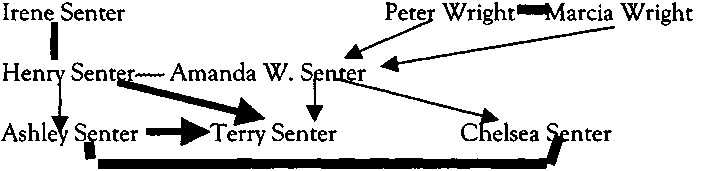 Вы можете видеть, как участие в культе влияет на всю семью. Все это выглядит неприятно, потому что это неприятно. Участие Тэрри в культе перекосило жизнь всем. Конфликты возникли там, где их раньше не было. Сестры Тэрри втянуты в состояние напряженности. Оказались затронутыми даже пожилые бабушка и дедушка.Работая над этим упражнением, не считайте себя обязанными соединять каждого со всеми остальными. Пользуйтесь тем, что вам известно, и постарайтесь избежать поспешных выводов. На схеме Сентеров, похоже, фактически никто ни с кем не уживается. Только пожилые бабушка и дедушка и две не находящиеся в культе сестры показаны как имеющие близкие отношения. Но рассказ добавляет важную информацию. Он показывает, что многие из напряженных отношений возникли из-за культовой причастности семьи. Этот вид информации может быть неожиданностью для семьи, которая думает о себе как о чем-то едином, и может подчеркнуть важность работы внутри семьи с целью восстановления улучшенных отношений, что является частью всеобъемлющего плана борьбы с культом.Что случается, когда один член семьи имеет проблему или конфликтует с другим членом семьи? Поскольку семьи состоят из людей, конфликт неизбежен. Конфликт сам по себе ни хорош, ни плох. Значение имеет то, как с ним справляется семья. В некоторых семьях конфронтации являются повседневными, и споры улаживаются всеми членами семьи с помощью повышенных тонов. Прекрасно, если все к этому привыкли и подготовлены. Другие семьи считают конфликт позорным или оскорбительным, отвратительным, и пытаются его скрывать или игнорировать. В некоторых семьях родственники обычно жалуются супругу, супруге или другому родственнику человека, с которым у них проблема, но не самому этому человеку. Когда ваши замечания передаются в искаженной форме другому члену семьи, могут возникать мучительные, тягостные ситуации.Как это развернется в контексте культовой причастности? Не получится ли так, что не согласный с вашей интерпретацией или планом член семьи сообщит члену культа, что вы скрываете свое неодобрение? Нет ли такого человека, который будет подрывать семейные встречи постоянными жалобами и обидами? Не будут ли отвергнуты наотрез ваши (78:) попытки обсудить с членами семьи сложившееся положение? Смогут ли члены семьи держать связь с вами или с членом культа, когда это будет необходимо?Для члена семьи весьма обычно отрицать свою ответственность за семейные ссоры.«У меня нет никаких проблем с Чарли, — сказал мне однажды член семьи. — Он всего лишь должен извиниться».«Извиниться за что?»«Извиниться за те гадости, которые он обо мне говорил», каковые, как оказалось, третий член семьи сознательно передал оскорбленному человеку.«Ты хочешь помириться с Чарли?» — «Я буду счастлив. Все, что он должен сделать, — это принести извинения».«Ты готов позвонить ему и спросить, говорил ли он все это о тебе на самом деле, а если говорил, спросить, что он имел в виду, и дать ему шанс объясниться?»«Вы шутите? Не я это начал, и я не собираюсь пресмыкаться перед ним!»Поскольку эта семья планировала консультирование о выходе, и было необходимо, чтобы и Чарли, и его сердитый кузен оказывали помощь, сначала следовало сделать попытку примирения.Некоторые члены семьи, вероятно, будут конфликтовать с членом культа. Если Вы думаете о консультировании о выходе, или даже разговариваете с членом культа или навещаете его, вы должны знать, какие чувства могут неожиданно возникнуть. Наряду с заботой, участием и подлинным желанием помочь, члены семьи могут чувствовать раздражение по отношению к завербованному из-за того, что он отнимает у них много времени и энергии, или зависть, потому что он отнимает много времени и энергии у вас. Они могут считать его дураком или слабаком и проявлять своего рода снисходительную жалость. Даже «если бы только», чувства вины за то, что вы могли бы, возможно, поступить иначе («Если бы только я пошел с ней в тот вечер в кино, она никогда не оказалась бы в той кофейне»), могут нанести вред вашему здравому смыслу, когда вы прилагает усилия к выработке реально осуществимого плана. Узнайте, как члены семьи сигнализируют о наличии конфликта и как они с этим разбираются. (79:)В разделе «Недавние семейные события» необходимо изложить семейную историю с начала культовой причастности до настоящего момента. Это даст вам некоторую перспективу относительно перемен, произошедших со времени вербовки. Если приблизительно в это время в семье случилась смерть или какой-нибудь другой серьезный переворот, это может иметь отношение к данной ситуации. В зависимости от того, сколько времени член культа не поддерживал связь с семьей, это упражнение может подготовить вас к различиям между тем, что помнит он, и фактической ситуацией. Это поможет вам составить краткий обзора текущей ситуации в семье так же, как вы составляли краткий обзор положения, в котором находится в настоящий момент член культа.Вы можете обнаружить разнообразие мнений среди различных родственников о том, что случилось и как это повлияло на членов семьи. Правда сложна. Если вы с супругой обязались ухаживать за пожилым родителем или родственником со стороны супруги, вам это может казаться актом любви и заботы. Но, возможно, ваши взрослые дети, уставшие от попыток сочетать заботу о детях-дошкольниках с сохранением работы с полным рабочим днем, чувствуют себя обманутыми, потому что не получают от вас помощи. А родитель, за которым вы ухаживаете, может обидеться на потерю независимости и потребности делать все по-другому.Как изменилась семья в результате культовых проблем? Культовая проблема воздействует как на семью, так и на члена культа. Каждый случай является особенным. Не существует формулы, которую можно было бы применить. Жизнь пущена под откос. Сын, брат, или муж внезапно оказались недоступными. Дети отвергают родителей. Родители покидают детей. Супруги брошены. Дорогие сердцу мечты и проекты исчезают. Нередко частью картины является злоупотребление доверием. Общий денежный счет может быть опустошен. Одежда и мебель могут быть вывезены из дома во время отсутствия семьи. Могут обнаружиться недели или месяцы систематической лжи.Семья продолжает существовать — у неё нет выбора — но изменения неизбежны. Кто-то должен в той или иной степени взять на себя необходимые роли и функции пропавшего человека. Один или многие члены семьи тратят время и энергию, получая знания о культах, пытаясь восстановить баланс, делая попытки помочь человеку, завербованному в культ. Пока это происходит, другими вещами не занимаются. Попробуйте выявить и перечислить эти изменения.Что, если это вообще есть, сближает семью — или отталкивает членов семьи друг от друга? Включите культовую причастность, но думайте о семейных переменах, которые вы перечислили в начале раздела, и старайтесь рассмотреть их всеобъемлющее влияние на семью. Стали ли вы дружнее, больше знающими (80:) друг друга и лучше осознающими потребности друг друга? Или вы более разобщены и реже поддерживаете контакт друг с другом? Что означают все эти перемены?Теперь посмотрим на семейную историю: Рассмотрите другие кризисы, имевшие место в семье. Как реагировала семья? Они реагируют на культовый кризис иначе? В моменты кризиса люди реагируют типично — хотя и по-разному. Где один человек падает духом в слезах, другой может проглотить шесть порций пломбира с сиропом и орехами, а третий позволяет себе вспышку раздражительного характера. У семей тоже есть привычные реакции. Они могут сплотиться и скрывать свои неприятности от внешнего мира. Они могут обратиться к своей церкви. Они могут сосредоточиться на том, чтобы оградить одного или нескольких членов семьи от страдания. Если семейная реакция на культовый кризис отличается от обычной, попробуйте выяснить, почему, является ли эта перемена конструктивной и означает ли она растущую силу или уязвимость в семье.Семейные тайны — преднамеренные утаивания важной семейной информации. Поразительно, сколько семей не желают, чтобы даже те, кого это близко касается, знали определенные вещи. Дядя или брат, возможно, были заключены в тюрьму за тяжкое преступление — и даже близким членам семьи говорили, что они работали за границей. Приемному ребенку внушали, что он является родным ребенком. Член семьи, который часто «болеет», может оказаться алкоголиком. Самоубийство, возможно, описывалось как естественная смерть или несчастный случай со смертельным исходом. Насилие нередко является очень конфиденциальным семейным делом.Есть причины подумать очень серьезно, если вам известны подобные тайны: Во-первых, если член культа знает об этом, можете быть уверены, что и культу это известно, и он будет этим пользоваться против члена культа (и против вас, если вы будете причинять какие-нибудь «неприятности»). Во-вторых, такие тайны чрезвычайно затрудняют эффективное сотрудничество семьи. Если вам не известно, что дядя Алек отсидел срок за убийство, вы можете совершенно неправильно истолковать беспокойство вашей матери о том, чтобы не провоцировать и не раздражать его. История самоубийства в семье члена культа заставит вас придавать больше веса депрессивным последствиям культовой причастности, и так далее. Кроме того, такие тайны нередко выбалтываются — либо в гневе, либо абсолютно случайно — когда напряжение особенно высоко, как во время консультирования о выходе.Из всех способов раскрывать семейный секрет случайное открытие является самым опасным. Для не посвященных в тайну это является скандальным свидетельством обмана со стороны тех, кому они доверяли. Участники сговора дают волю чувствам стыда и вины, которые привели к укрывательству. Если добавить смятение, замешательство, вызванное тем, что человек оказался в ловушке (81:) обмана, эти чувства могут полностью погубить любые усилия сделать что-нибудь еще.Не следует считать это советом немедленно или вообще когда-нибудь разоблачить перед всеми семейные тайны. Просто обратите внимание на то, что такая тайна похожа на бомбу. Её лучше или обезвредить, или поместить в контролируемые условия, чем оставлять валяться в доме и надеяться, что никто об неё не споткнется.Теперь, когда вы все это сделали, как вы охарактеризуете семейное равновесие? Не подвергается ли семья опасности быть погубленной культовой катастрофой? Нет ли других членов семьи, трудностей которых не заметили, или они оказались в тени из-за культового кризиса, и кто нуждается в помощи и внимании? Существует ли в рамках семьи единодушие относительно природы и серьезности культовой ситуации? Если нет, что вы можете сделать, чтобы содействовать согласию?Вообще, каковы семейные приоритеты? Считаете ли вы, что они должным образом сбалансированы? Если нет, как можно достигнуть баланса? Помните об этом, когда будете разрабатывать свои планы в следующей главе.Опираясь на свой обзор семьи, заполните соответствующие части анкеты ДРУЗЬЯ И СЕМЕЙНАЯ СЕТЬ в конце этой главы, добавляя имена любых друзей, которые приходят на ум на данном этапе. Как всегда, сделайте копии и отложите незаполненную копию, чтобы можно было в случае необходимости переделать или скорректировать записи. Проставьте дату на форме, чтобы можно было поместить её в хронологической последовательности, когда вы вновь попытаетесь заняться чем-то новым.Форма ДРУЗЬЯ И СЕМЕЙНАЯ СЕТЬ предлагает составить поименный список членов семьи и других людей, которые могли бы быть полезны. После каждого имени в форме перечисляется восемь различных категорий, чтобы помочь объективно определить потенциальные возможности каждого человека по оказанию помощи. Ответом для одних категорий является число, а для других — буква. Для категорий, требующих числа, чем больше «1» после имени человека, тем лучше. Для категорий, требующих буквы, в первой колонке вас просят определить возможные проблемы, которые могли бы помешать способности данного человека оказать помощь, поэтому чем там меньше букв, тем лучше. Во второй колонке, требующей букв, вас спрашивают о том, как человек может помочь, так что чем там больше букв, тем лучше.Это упражнение полезно для подтверждения или опровержения ваших инстинктивных представлений о людях, а также для выяснения, почему идея об их привлечении хороша или плоха, и каким образом они могли бы помочь. (82:)Глава десятая. Ресурсы: возможности и ограниченияСлово «ресурс (средство, возможность)» — широкий описательный термин, означающий что-нибудь или кого-нибудь, кто мог бы быть полезен. Человек, близкий к вам или к члену культа, либо имеющий мощное влияние на него по какой-то другой причине, мог бы быть ресурсом. Равным образом человек, обладающий некоторыми знаниями или имеющий эмоциональную связь с членом культа, мог бы быть ресурсом для другой цели, типа консультирования о выходе. Информация, деньги, навыки, доступ к средствам массовой коммуникации, доступ к члену культа или специфический домашний либо личный предмет, являющийся существенно важным в жизни члена культа — все это ресурсы. Самому очевидному ресурсу — семье — посвящена отдельная глава. Но не пропустите и другие ресурсы помимо семьи. Большинство из них — это люди и места, которые, естественно, вам следует искать самостоятельно, но ознакомимся со списком поверхностно хотя бы только ради полноты и тщательности:ДрузьяДрузья — замечательный источник и эмоциональной, и практической поддержки. Включайте в свой обзор ресурсов не только своих друзей, но и друзей культового новичка. Их информация может быть более точной и более современной, чем ваша. У них могут быть интуитивные идеи, и они — потенциальные каналы коммуникации, если ваши вдруг потерпят неудачу. Член культа может вступать в контакт со своими — или даже с вашими — друзьями, вместо того, чтобы говорить непосредственно с вами. Друзья имеют друзей. Ваши друзья могут знать человека, прекрасно умеющего отыскивать информацию в Интернете, кого-то, имеющего контакты со средствами массовой коммуникации, или других людей, обладающих другими навыками и контактами, которые можно было бы применить для вашей ситуации.Люди, организации, книгиЛюди, организации, книги и другие источники юридических, медицинских, политических и других видов консультаций относительно каких-то определенных проблем могут быть очень полезными. Вы думаете, что возможно нарушение гражданских прав члена культа? Позвоните в местное представительство Американского союза гражданских свобод. Вы думаете, что культ мошеннически обманывает публику с помощью поддельных продуктов? Обратитесь в Бюро лучшего бизнеса или в местное государственное агентство защиты потребителя. Какому риску подвергается здоровье не верящего в прививки человека, отправляющегося в Индию? Попробуйте обратиться в государственный департамент. Не знаете, какая организация или правительственное агентство могли бы помочь вам справиться с вашей проблемой? (83:) Возможно, библиотекарь-библиограф в вашей местной общественной библиотеке может это для вас выяснить.Не останавливайтесь при первом «нет». Всегда спрашивайте у человека, который говорит, что у него нет ответа, не может ли он предложит другое, которое могло бы быть лучше. Особенно не позволяйте правительственным агентствам перекладывать ответственность слишком долго. Если вы имеете дело с городским управлением и не получаете удовлетворительных ответов, позвоните мэру и поговорите с кем-нибудь из его штата. Правительство штата? Губернатор. Федеральное правительство? Звоните своему конгрессмену, чтобы получить помощь. Как налогоплательщик вы имеете право на услуги. Избранные путем голосования должностные лица обращают внимание на избирателей и помогут вам получить доступ к необходимым услугам, если у вас неприятности.ФОРМУЛИРУЙТЕ определенный вопрос или проблему, в которых вам требуется помощь, не общую жалобу о группе. И будьте осторожны насчет применения слова «культ». При разговоре с организациями и правительственными служащими, которые весьма щепетильны и не хотели бы казаться занимающими какую-то определенную позицию относительно вызывающей полемику группы, это может привести к обратным результатам.Средства массовой коммуникацииКульты ненавидят неблагоприятную гласность и боятся её, но добиваются и напрашиваются на вид внимания в стиле «Разве они не очаровательны?» или «А вот кое-что пикантное!», легко достижимый в ток-шоу, жаждущих ежедневных сенсаций, или в журналах, которые ежемесячно должны заполнять необходимое количество страниц.Средства массовой коммуникации влиятельны, но относитесь к ним с осторожностью — как в том, что они говорят вам, так и в том, что вы говорите им. Репортеры газет и журналов и телевизионные репортеры находятся в вечной погоне за тем, чтобы «заполучить историю», и могут либо излишне упростить, либо неправильно изложить информацию. Если вы считаете необходимым поделиться информацией с репортерами, будьте осторожны с тем, что и как вы говорите. Репортер будет исходить из предположения, что все, что вы говорите, предназначено для публикации, если вы заранее не поставите условие, что это — «не для печати». Если можно, заставьте репортера прочесть вам перед публикацией, что именно находится в истории о вас и вашем члене семьи, чтобы иметь шанс исправить погрешности. Не хотите же вы, например, выглядеть мстительным родителем, который просто не позволял дочери расти и быть другой.Кроме того, подумайте о том, что мог бы сделать культ, чтобы наказать вас или вашего близкого, если они сочтут, что вы несете ответственность за дурную славу, — и будьте готовы заплатить цену. Возможно, у вас появится возможность заняться улаживанием конфликта, если вы будете знать заранее, когда статья будет опубликована, и если вы поддерживаете контакт с членом культа. Свяжитесь с ним и сообщите ему, что вы говорили с репортером, и сообщите, когда и где появится этот рассказ. Если (84:) вы сказали о культе нечто негативное, признайте это — возможно, для вашего члена культа не новость, что вы с ним расходитесь во мнениях относительно группы, — и подчеркните, что вы не сказали ничего такого, чего ранее не говорили ему. Если вы высказались нейтрально или положительно, обратите его внимание на то, что вы использовали сбалансированный подход.Если вы обратились к прессе в отчаянной попытке своего члена семьи и войти с ним в контакт, как это сделала одна семья, это будет ясно из самого рассказа, — и гласность может принудить группу сотрудничать, как это произошло в случае с той семьей.Хотя средства массовой коммуникации могут иногда быть очень полезными, будьте осторожны. Вы можете дорого заплатить за то, что рассказали о группе, которая вас беспокоит.ИнтернетИнтернет за несколько часов может обеспечить доступ к потрясающему изобилию информации. Введите название группы или имя ее лидера в одну из поисковых систем, и вы натолкнетесь не только на веб-страницу группы, если у них таковая есть, но и на список ссылок на эту группу в других источниках и, в зависимости от размера и известности группы, рекламные материалы действующих и бывших членов этой организации, библиографию и другие материалы в ошеломляющем обилии. Вы можете получить информацию о городе, где располагается группа, о незнакомых понятиях или продуктах, идентифицированных в материалах группы, и о многих других вопросах, которые могут возникнуть по мере того, как вы занимаетесь своим исследованием.Однако рекомендуется проявлять осторожность. Содержание Интернета в значительной степени не контролируется. Помещенная там информация может быть абсолютно правильной, преуменьшенной или преувеличенной, либо полностью ложной. Делайте собственные выводы, опираясь на этот источник, факты, предлагаемые в поддержку данных утверждений, и информацию, полученную из других источников. То, что вы обнаружили это с помощью компьютера, отнюдь не означает, что это верно. Чтобы подробнее узнать об Интернете, смотрите Приложение B.Бывшие члены культов и семьи бывших и действующих членов культовДля получения поддержки и совета нет ничего лучше, чем поговорить с кем-нибудь, кто там был. При личном общении люди делятся тем, чего вы никогда не найдете в газете или в Интернете, и вы можете поделиться с ними в обмен на это. Даже если вам не удается найти людей, которые на личном опыте знакомы с той конкретной группой, где находится ваш близкий, большое утешение и облегчение заключается в пребывании там, где не нужно все это объяснять. Если вы сумеете найти местную группу поддержки, постарайтесь её посещать. Если (85:) вам представляется возможность попасть на конференцию или какое-то другое собрание культовых жертв, постарайтесь туда сходить. Когда вы делитесь своими проблемами и учитесь у других, все-таки помните, что каждый случай уникален. Не позволяйте другим заставлять вас делать то, что работало для их семьи. И, наоборот, делайте то, что уместно для вашего случая, но не работало для их семьи.Подготовленные консультанты и духовенствоВы находитесь под эмоциональным давлением, в какие-то моменты оно оказывается более сильным, в какие-то — менее, и ваша семейная жизнь подорвана. Не существует такой дорожной карты, с помощью которой можно было бы выбраться из этого болота, и, возможно, вам приходиться справляться с этическими или моральными дилеммами. Когда вам необходимо душевное равновесие, полезно поговорить с беспристрастным, но чутким профессионалом, обязанным соблюдать конфиденциальность и обладающим широкими знаниями и опытом в сфере человеческого поведения.Здесь следует остерегаться, что профессионалы умственного здоровья и духовенство, возможно, не обладают значительными познаниями или информацией о культовой причастности. Если они придерживаются широких взглядов и готовы учиться, они могут весьма быстро оказаться полезными. К сожалению, многие таковыми не являются. Важно побеседовать с предполагаемым консультантом и прямо спросить у него: «Что вы знаете о проблемах, вызванных деструктивными группами?» В Приложении A имеется дополнительная информация о том, как искать подготовленного консультанта.Консультирование о выходе / консультации специалиста по «исправлению мышления»Консультирование о выходе, или то, что некоторые предпочитают называть консультированием по «исправлению мышления», является проводимой одним или несколькими экспертами попыткой вовлечь члена культа в диалог, пробуждающий дремлющие интеллектуальные навыки и объясняющий, как именно была произведена манипуляция. В то время как консультанты по выходу пытаются передавать информацию, члены семьи обеспечивают эмоциональную поддержку и помогают уговаривать члена культа остаться и участвовать в том, что является часто длительным, но совершенно добровольным процессом. Вы найдете много полезной информации в книге Кэрол Джиамбалво «Консультирование о выходе. Семейное воздействие». Консультирование о выходе — лучший проактивный ответ, разработанный до сих пор для проблем культовой причастности.Консультирование о выходе является также процессом, который нередко представляют в ложном свете как «депрограммирование». В 1970-х годах испуганные родители иногда нанимали «депрограммистов», которые похищали членов культов, держали их взаперти против их воли и выступали перед ними со страстными речами о зле группы. Были даже намеки на злоупотребления в поведении депрограммистов. Некоторые родители, которые спасли своих детей с помощью этого метода, все еще его одобряют, как и некоторые бывшие члены культов, которые были спасены депрограммированием. (86:)Консультирование о выходе возникло как менее принудительный, менее конфронтационный подход, при котором члена культа больше уважают как личность и больше полагаются на рациональное убеждение, чтобы помочь ему найти свой путь выхода из культа. По мере развития этого подхода консультанты по выходу все теснее работают с семьями, и члены семьи играют в этом процессе гораздо большую роль. Консультанты по выходу могут также называть себя «консультантами по «исправлению мышления»», этот термин не предрешает заранее цель вмешательства. Обратитесь к Приложению A, чтобы узнать больше о консультировании исправления мышления и консультировании о выходе.Однако консультирование о выходе осуществимо лишь в меньшинстве случаев, и если оно проходит неудачно, иногда возможны неприятные последствия, увеличивающие отчуждение члена культа от семьи. Будет ли консультирование о выходе работать в вашей конкретной ситуации? Вот некоторые вопросы, над которыми следует подумать:Консультирование о выходе работает для того множества людей, у кого уже возникли сомнения и колебания, и кто, возможно, на него, в сущности, напрашивается. Если ваш член культа выразил сомнения относительно группы, или, возможно, даже уехал от группы, или — как иногда случается — его выслали из группы, консультирование о выходе является очень многообещающим выбором.Консультирование о выходе с большей степенью вероятности будет работать для тех, кто сильно привязан к вам. Возможно, ваш член культа молод, все еще живет в вашем доме и материально зависит от вас, по крайней мере, до недавнего времени. А, может быть, у него тесные связи и теплые и открытые отношения с вами или другими членами семьи. Если, с другой стороны, вам приходится иметь дело с тридцатилетним взрослым человеком, который является самостоятельным в течение десяти лет, живет в другом городе и навещает вас время от времени, связь для него будет менее непреодолимой.Консультирование о выходе с большей степенью вероятности будет работать для тех, чьей преданностью группе злоупотребляли или испытывали отвратительными действиями. Иногда группа предъявляет неприятные требования — вроде принуждения матери наблюдать, как жестоко избивают ее ребенка — в качестве испытания лояльности. Хотя член группы в данный момент может выражать согласие, такие переживания оставляют устойчивые шрамы. К сожалению, если только вам не удалось узнать, что произошло что-нибудь подобное, по этому поводу остается только гадать.У каждого человека, независимо от того, насколько крепкой является хватка группы, бывают периоды подъема, когда он чувствует себя более счастливым и более привязанным к группе, и периоды спадов, когда он несчастен и менее связан с группой. Вы вряд ли в состоянии предсказывать времена спадов, но, (87:) вероятно, о них можно догадываться, и можно постараться не делать попыток консультирования о выходе в период «подъемов».«Пики» случаются, как и у всех нас, во время ключевых для группы мероприятий или событий — визит Высшего Правителя, празднование его дня рождения (или свадьбы и т.д.), подготовка и проведение происходящего раз или два раза в год съезда, религиозного бдения или празднества.Если ваш член культа находится в Соединенных Штатах, вполне вероятно, что важная деятельность группы будет намечена на День благодарения и Рождество, чтобы помешать членам организации отправиться домой тогда, когда существует сильное семейное притяжение. Вероятность успешного консультирования о выходе будет более высокой, если вам удастся уловить члена культа во время спада. Вы создадите себе препятствия, если сделаете попытку консультирования о выходе за неделю до или через неделю после важного культового события.Консультирование о выходе вряд ли будет успешным, если будут присутствовать несколько членов культа. Это — одна из причин, почему член культа редко наносит визиты в одиночку. Если вы будете иметь дело с родными братьями и сестрами или с супругами, они будут постоянно подкреплять друг друга, если только вам не удастся изобрести план, позволяющий работать с ними поодиночке.Консультирование о выходе не является стопроцентным решением. Оценки успеха весьма сильно колеблются в зависимости, например, от определенной группы и подготовленности семьи. Консультанты по выходу сообщают о коэффициенте успеха 80% или больше для членов культов, которые высиживают в процессе консультирования о выходе, по крайней мере, три дня. (Эта цифра относится к тем, кто не просил о консультировании, но кого можно было уговорить в нем участвовать). Многие не остаются на три дня, а из тех, что остались, существенное меньшинство все-таки возвращается к культу.В неудачном консультировании о выходе есть существенный риск оборотной стороны. Культы знают о консультировании о выходе и стараются делать своим членам нечто вроде прививки от него, намекая, что злонамеренные люди, нанятые их рассерженными, контролирующими семьями, могут попытаться увлечь их нечестивой ложью от Истины к гибели. Членов культов, которые сопротивляются консультированию о выходе и возвращаются к группе, могут приветствовать как героев, а приукрашенные рассказы об их испытаниях и сопротивлении могут широко распространяться. Их связи с группой усиливаются похвалой и признанием, которое они получают. Они могут также серьезно рассердиться на семью за то, что их заманили в такую ситуацию. Мучительно завоеванное доверие утрачивается, а отношения не устанавливаются, когда вы стремитесь преодолеть боль и подозрение члена культа. (88:)С другой стороны этого сложного гроссбуха, даже если член культа отказывается остаться или, в конечном счете, возвращается к группе, консультирование о выходе может посеять семя сомнения, которое сформирует основание для окончательного решения уйти.Следует подумать о стоимости. Вы будете обязаны оплатить время и издержки консультанта по выходу, даже если член культа уйдет через несколько минут — или в последнюю минуту вообще не явится. Стоимость консультирования о выходе легко может превысить 5000 долларов. Гонорары консультантов по выходу весьма значительно варьируются, и нематериальные соображения, такие, как возраст, индивидуальность и знания о данной группе именно этого консультанта по выходу, вероятно, продиктуют ваш выбор. Если бы мы знали, что консультирование о выходе срабатывает так же, как аппендектомия лечит аппендицит, многие из нас так или иначе нашли бы на него деньги. Но относительно вероятности успеха консультирования о выходе редко бывает какая бы то ни было уверенность.Не пренебрегайте вопросом о том, как консультирование о выходе может затронуть вас. Если один из супругов колеблется, но идет вперед, что случится с вашим браком, если консультирование о выходе потерпит неудачу? Если консультирование о выходе будет успешным, но ваш близкий сильно сердится на вас из-за чего-то, что случилось до того, как он попал в культ, или во время его пребывания в культе, как вы будете реагировать? Если консультирование о выходе терпит неудачу, и ваш близкий прекращает всякое общение с вами, что вы сделаете? Или, если вы откажетесь от попытки консультирования о выходе, не будет ли вас преследовать мысль, что вы не сделали всего возможного, чтобы освободить близкого человека из ужасного плена?Хотя вы, безусловно, должны рассмотреть возможность консультирования о выходе, тщательно взвешивайте все за и против, от вопросов о том, когда, где, кто и почему, по вашему мнению, консультирование о выходе могло бы сработать, до вопросов о том, что случится, если оно потерпит неудачу, и не лучше ли было бы потратить деньги на что-нибудь другое, типа консультирования для вас, других членов семьи или вашего близкого, когда/если он, в конечном счете, сам уйдет из группы. (Помните, большинство членов культов, которые покидают группы, делают это по собственной инициативе).Ощущение неотложности спешки может быть огромным. Но мысленная установка на то, что вы «должны» что-то сделать прежде, чем кто-то горячо вами любимый вступит в опрометчивый брак, надолго уедет в отдаленное или опасное место или отбросит долгие годы профессионального обучения, может привести к поспешным действиям, которые снизят ваши шансы на успех.Помните, вы сражаетесь с месяцами идеологической обработки и устойчивой преданности вашего близкого. И это не тот случай, когда можно «разрешить» или «не разрешить» чему-то двигаться вперед. Если человеку, о котором вы (89:) беспокоитесь, больше 18 лет, вы не имеете никакой власти над его действиями. Постарайтесь честно взвесить возможности того, что поспешное вмешательство окажется успешным, против риска оборотной стороны возросшего отчуждения и враждебности, если оно потерпит неудачу. Попробуйте также продумать, как ваши шансы на успех могли бы увеличиться или уменьшиться, если бы вы подождали дольше и лучше подготовились и/или если ваш близкий получил бы более длительный и, возможно, более разочаровывающий опыт пребывания в группе.ЗаконИногда могут быть полезны судебные процессы и другие действия на основе суда, типа опекунства или службы защиты взрослых. Возможно, вам придется задуматься о привлечении закона. Вы можете чувствовать, что у вас «украли» человека, которого вы любите, что вашего члена семьи сознательно ввели в заблуждение, обманули, мошеннически обвели вокруг пальца, и что «должен же быть закон». К сожалению, право в областях, связанных со злоупотреблением влиянием и психологическим принуждением со стороны культов, плохо развито, и у судов нет ясных стандартов. Кроме того, суды неохотно вмешиваются там, где под угрозой могут оказаться права на свободу слова и свободу религии, защищаемые Первой поправкой. Комиссия Американской ассоциации юристов по праву, касающемуся психической и физической недееспособности, опубликовала исследование по данному вопросу «Культы в американском Обществе: юридический анализ злоупотребления влиянием, мошенничества и введения в заблуждение». (См. Приложение B).Мало того, что шансы добиться успеха с помощью судебного иска невелики, существует множество негативных возможностей. Как только проблема оказывается в руках суда, она выходит из сферы вашего контроля. Любые частные дела могут быть открыты через показания под присягой и документы, которые вы будете обязаны передавать другой стороне, и вас могут терзать на свидетельском месте. Затраты являются не поддающимися контролю — ваш поверенный, например, должен будет делать то, что постановит суд, независимо от того, сколько времени на это потребуется, — и вы не сможете остановиться, когда израсходуете планируемую сумму. Время также не поддается контролю. Суд идет по непредсказуемым моделям, и даже своевременно обсужденный вопрос может годами лежать на столе судьи в ожидании решения.К тому же группа, вероятно, изобразит вас как человека вероломного, дьявольского и опасного для члена культа. Если вам удастся выиграть, возможно, что вы столкнетесь с возросшей враждебностью со стороны члена культа (если он не был готов оставить группу или его не просветили относительно ее обмана в ходе судебных слушаний).Тем не менее, если вам это необходимо, без колебаний обращайтесь за юридической консультацией. Квалифицированный адвокат может вести переговоры помимо зала суда, а (90:) беспристрастный профессиональный совет относительно юридических аспектов ситуации может оказаться ценным.Другой вид привлечения закона возникает в том случае, если в ходе вашего расследования вы натолкнулись на информацию о совершенных или планируемых группой преступлениях. Вы можете быть обязанными поделиться такими данными с соответствующими властями, типа полиции или окружного прокурора, как в ситуациях, где чья-то жизнь находится под угрозой.Давление на группуДругая возможность, к которой иногда вынуждены прибегать некоторые семьи, — идея заставить группу изгнать своего члена путем подкупа, досаждая группе каким-то другим способом. Это — весьма сомнительная стратегия по двум очень важным причинам:Во-первых, член группы, возможно, узнает, как получилось, что он оказался исключенным. Вас будут обвинять в том же самом обмане и манипулировании, участие в котором вы ставите в вину группе. Хуже, член культа будет считать вас ответственным за его изгнание из «рая»/*. Вы можете вовремя успешно помочь ему восстановить мыслительные процессы, и он может даже прийти с вами к согласию относительно группы. Но как вы возместите ущерб, нанесенный в его глазах вашей честности?Во вторых, имейте в виду, клинический опыт показывает, что люди, изгнанные из культов, с большей степенью вероятности будут испытывать серьезную депрессию, даже склонность к самоубийству, по сравнению с теми, кто уходит по собственной воле. Вы можете подвергнуть опасности жизнь своего близкого.Незаконное и неэтичное поведениеНа самом деле это две различных категории, но обе они являются неразумными и нежелательными возможностями. Двадцать пять лет назад, когда родители впервые стали делать попытки справиться с культовой вербовкой своего потомства студенческого возраста, похищение/депрограммирование казалось многим разумным решением. Некоторые взрослые люди средних лет сегодня скажут вам, что благодарны родителям за то, что те их похитили. Не высказывая случайного осуждения семьям при обстоятельствах, о которых нам ничего не известно, мы все-таки знаем, что незаконные действия могут привести к тюремному сроку, потере права голосовать, физическому насилию, которое вредит людям, и финансовому и профессиональному крушению. Не нарушайте закон. Помимо тех последствий, которые возникнут, если вас поймают, нарушение закона влечет за собой другие важные негативные результаты. Если вы испытываете искушение, обратите внимание на изложенные в следующем разделе подробности. (91:)Неэтичное поведение также может причинить вред. Поведение, попирающее вашу честность, типа ручательства, что вы не будете делать попытку консультирования о выходе, в то время как на самом деле вы его планируете, может обернуться для вас мучительными переживаниями. Публичное утверждение, что лидер культа — замечательный человек, когда в действительности вы думаете иначе, возможно, служит вашим собственным нуждам, но может вводить в заблуждение других. Известный всей стране голливудский деятель выступал с теплыми утверждениями в духе непредубежденности и поддержки в отношении группы своего сына, но позже, после того, как сын покинул группу, отрекся от этих высказываний. Скольким семьям это одобрение внушило уверенность в необходимости согласия и принятия?Это не означает, что любая уловка, ухищрение, прием являются неэтичными. Если вы хотите остаться поддерживать связь с членом культа, вы, вероятно, должны будете изображать удовлетворенность и спокойствие, которых на самом деле не испытываете. Вы можете планировать попытку консультирования о выходе в конце проводимой вместе каникулярной недели, не сообщая об этой части плана члену культа, — просто потому, что никогда не смогли бы добиться его появления в своем доме, если бы ему стало известно о таком плане.Могут возникнуть дилеммы, и вам придется биться над вопросами законного и этического поведения. Если вы узнаете, что культ занимается контрабандой наркотиков в страну, — обязаны ли вы с нравственной или юридической точки зрения сообщить об этом? Подобные вопросы могут привести к юридическому расследованию, вдумчивому обдумыванию и, возможно, потребуют консультации с вашим священником или другим имеющим необходимую подготовку консультантом.Используйте свой опыт, взвешивайте за и против как можно тщательнее, не торопитесь и не позволяйте панике принуждать вас к поспешным решениям. Вы находитесь в трудном, щекотливом положении, на не нанесенной на карту территории, и ваш компас может описывать круги. Впоследствии вам с членом культа придется жить с вашими решениями, так что двигайтесь продуманно и осторожно.Будьте честны в отношении ограничений. Вот некоторые обычные ограничения:• Финансовые ограничения. Возможно, вы можете позволить себе консультирование о выходе, но только за счет весьма порядочной доли пенсионного запаса. Возможно, вы сумеете оплатить в последнюю минуту дорогостоящий полет на самолете, чтобы навестить члена культа, но только если откажетесь от давно запланированной поездки в честь годовщины семейной свадьбы. Возможно, ваши сбережения уже истощены из-за какого-нибудь другого непредвиденного случая, и вам необходимо восстановить свои ресурсы, прежде чем тратить еще что-то. Это — реальные и трудные дилеммы, и вам следует принимать тщательно продуманные, осторожные решения.• Практичность. Вы можете быть абсолютно уверены, что если бы ваша дочь знала, насколько больна ее мать, она приехала бы домой, — но если (92:) вы не можете довести до её сведения эту информацию, нельзя строить план, основанный на этой предпосылке.• Потребность в сотрудничестве критически настроенных участников. Браки разрушались из-за расхождения во мнениях относительно культовых проблем в семье. Друзья членов культов или другие члены семьи могут втайне считать, что родители придают чересчур большое значение увлечению их друзей. Если в тот момент, когда начинается консультирование о выходе, скептически настроенный брат засовывает голову в комнату и спрашивает: «Ну как, она все еще бастует?» ваши проблемы только усложнятся.• Распределение времени и энергии. Принимая во внимание все прочее, что вам нужно делать, вроде добывания средств к существованию и заботы о других членах семьи, сможете ли вы и другие участники реалистично удовлетворять требованиям вашего плана? Если вам нужно, например, каждый третий месяц в течение недели гостить у члена культа, удостоверьтесь, что вы действительно сможете получить это свободное от работы время, прежде чем свяжете себя обязательством делать это.Лучше признать ограничения и предложить план, который вы практически сумеете выполнить, чем подготовить неудачу, пытаясь сделать то, что находится для вас за пределами досягаемости. Это сказано не для того, чтобы помешать вам воображать возможные варианты, но для того, чтобы помочь сбалансировать желания с потенциальными возможностями.Коль скоро у вас имеются некоторые общие идеи о средствах и ограничениях, вы готовы работать над стратегическим планом. (93:)Глава одиннадцатая. Создание стратегического планаЛюди оставляют культы по многим причинам.Один человек рассказал мне следующую историю: Он всегда хотел собаку, но её у него никогда не было. Семейные отношения были ужасно натянутыми, когда он связался с культом, но он все-таки иногда виделся с членами семьи. Однажды одна его родственница, просто пытаясь выразить любовь и сохранить связь с ним, неожиданно дала ему щенка. Щенок требовал массу времени и внимания члена культа. Щенки должны регулярно питаться. Их нужно прогуливать, обучать, мыть и любить. Он очень хорошо заботился о щенке, но это привело к столкновению с требованиями группы, и они приказали ему избавиться от собаки. Но он хотел собаку всю жизнь. Вместо того, чтобы отказаться от собаки, он оставил группу.Конечно, это была не единственная причина его ухода — он уже подвергал сомнению многое из того, что касалось группы, — но это, разумеется, помогло. Эта история подчеркивает два очень важных момента:• Отклонение сознания никогда не бывает стопроцентным. Маленький мальчик, который мечтал о собаке, превратился в молодого человека, который по-прежнему очень хотел собаку. Ничто в культовом опыте не изменило этого страстного желания. Такие грани есть у каждого. Старайтесь найти их.• Повестка дня группы неизбежно приходит в столкновение с потребностями человека. Это вполне вероятно может случиться как в мелочах, так и в серьезных делах, и не раз. На стадии «медового месяца», когда член группы с трепетом жаждет быть связанным с такими замечательными людьми, подавление собственных потребностей может пройти почти незамеченным, или может быть сформулировано как проверка преданности нового члена группы — жертвоприношение на алтарь величия. Позже разногласия могут стать намного более важными и действительно решающими для члена культа. Матери, например, говорят об уходе из групп, потому что больше не могли смотреть, как бьют их детей.Начните планирование с обзора ПОЛОЖЕНИЯ, В КОТОРОМ ЧЛЕН КУЛЬТА НАХОДИТСЯ В ДАННЫЙ МОМЕНТ, как можно тщательнее пересматривая и обновляя данные в этой анкете. Организуя свои ресурсы и определяя варианты, имейте в виду факторы, которые (94:) сделают для члена культа уход из группы более легким и привлекательным, чем решение остаться.Цель АНКЕТЫ СТРАТЕГИЧЕСКОГО ПЛАНИРОВАНИЯ состоит в том, чтобы помочь организовать и оценить идеи и собранную информацию по мере того, как вы прорабатываете свои суждения и оценки. Как было со всеми этими формами, сделайте несколько копий и держите под рукой незаполненный лист, чтобы сделать дополнительные анкеты, если они вам понадобятся. Постарайтесь датировать каждый вариант.Перед началом работы с этой формой напрягите свой творческий потенциал с помощью серьезной мозговой атаки. Мозговая атака — легкий способ поощрить оригинальное мышление, расширить варианты и генерировать возможные решения проблемы. Мозговая атака может быть индивидуальной операцией или групповым упражнением. Она может происходить в любое время и в любом месте. Некоторым людям мозговая атака лучше удается в душе (хотя при этом нужно помнить, что позже пришедшие в голову идеи нужно не забыть записать), или во время сидения в транспортных «пробках». Другие любят удобно устраиваться в мягком кресле на фоне тихой, спокойной музыки. Если у вас группа из двух, трех или более участников, работающих вместе, процесс идет точно так же.Начните с выдумывания идей относительно того, как можно помочь вашему члену семьи (или самим себе). Записывайте любое предложение, каким бы глупым или невозможным оно ни казалось. Не пользуйтесь для этого АНКЕТОЙ. Лучше подойдет обыкновенный лист бумаги. Соберите как можно больше идей, не давая им оценки, не критикуя и не комментируя их, поскольку цель заключается в том, чтобы быть открытым и восприимчивым к новым идеям. Если участников беспокоит, как какие другие будут думать об их идеях, они не решатся ими поделиться.Идеи могут быть солидными, вроде «консультирования о выходе», или незначительными, типа предложения «послать открытку». Сессия мозговой атаки может начинаться медленно лишь несколькими предложенными идеями. Не сдавайтесь, пока не получите, по крайней мере, дюжину, но мы надеемся, что идей будет множество. Конечно, можно добавлять и те идеи, которые возникнут во время оценки уже предложенного. Это — часть процесса.Как только вы внесли в список все идеи, какие сумели придумать, начинайте оценивать и организовывать их. Первый шаг заключается в устранении противозаконных предложений. Об этом, возможно, будут спорить, доказывая, что когда на карту поставлено так много, подобное поведение оправдано. Но подумайте о недостатках:1. Потеря честности. Например, незаконно похищение или физическое задержание человека против его желания. Как вы можете (95:) доказывать, что нарушение закона группой — это плохо, если вы сами его нарушаете?2. Потеря доверия. Человека, которого силой принудили что-то сделать, труднее убедить, что вы сделали это из-за любви или озабоченности. Это воспринимается скорее как нападение, а не как акт любви, и вряд ли улучшит шансы на то, что данный человек отреагирует открыто или положительно на информацию, которую вы ему сообщаете.3. Подтверждение рисуемого культом отрицательного образа внешнего мира как враждебного и опасного. Культы используют позаимствованные из ранней антикультовой истории жуткие россказни о похищениях и депрограммированиях в качестве пугала, чтобы с помощью страха усилить боязнь и беспокойство участников культовых групп по поводу встреч с членами семьи.4. Шантаж или другой ущерб со стороны тех, кто знает, что случилось. Такие незаконные действия редко можно совершить без внешней помощи. Совершая противоправное действие, вы можете связаться с людьми, у которых куда меньше угрызений совести по поводу нарушения закона или извлечения выгоды из последствий такого нарушения. Сам член культа, если он сумеет освободиться, может позже выдвинуть обвинения, особенно, если он вернется к группе.5. Непреднамеренный вред. Человек, борющийся с похитителем, может получить серьезное физическое ранение или нанести рану тому, с кем он борется.6. Юридические наказания.7. Неудача — успех никогда не гарантируется — оставляет вас в положении, когда вы подвергаетесь всем вышеупомянутым опасностям. Опыт и ряд исследований наводят на мысль, что депрограммирование, даже если не принимать во внимание его юридические и этические неудобства, не так эффективно, как добровольные воздействия. В одном из ранних исследований (Langone, 1984) было выяснено, что член культа возвращался к культу приблизительно в одной трети депрограммирований. Почти 10% случаев привели к судебным процессам.Даже если у вас есть причина полагать, что кому-то грозит неминуемая опасность, действовать вне закона очень рискованно. Сообщите властям, вместо того, чтобы вмешиваться лично. Полезно также различать свои опасения относительно угрозы и фактические доказательства её наличия. Ужасно трудно видеть, как близкий вам человек уходит в джунгли Бразилии, или на пик в Гималаях, или куда-то в другое отдаленное и гибельное место. Но закон теперь не позволяет вам вмешиваться и мешать этому. Как бы трудно ни было (97:) наблюдать происходящее, вам лучше использовать время и энергию на совершенствование коммуникации, чем заниматься связанными с риском заговорами.Затем рассмотрите такие «невозможные» идеи, как «Вернуться к прошлому декабрю и начать все сначала». Очевидно, что вернуться в прошлый декабрь нельзя, но подумайте над тем, что случилось в прошлом декабре, и можно ли восстановить отношения в том виде, как это было тогда, и что тут можно было бы сделать. Потом попытайтесь переформулировать эту идею таким образом, чтобы она стала возможностью. До поры до времени держите её в своем списке.Устранив незаконное и невозможное, начинайте заполнять АНКЕТУ СТРАТЕГИЧЕСКОГО ПЛАНИРОВАНИЯ. Перечислите все предложения в первой колонке «Идея».По мере прохождения списка прорабатывайте любые возникающие этические соображения и обсуждайте их немедленно, хотя может быть и так, что вам не удастся сразу прийти к каким-то выводам. Этика — вопрос нравственных принципов деятельности или поведения — является куда более сложной и личной проблемой, чем законность. Действия или поведение, в которых вы обычно не участвуете, могут оказаться вполне приемлемыми, когда вы имеете дело с культовой причастностью. «В любви и на войне все средства хороши», — гласит старый афоризм, а культовые проблемы имеют отношение и к войне, и к любви. Этично ли притворяться нейтральным в отношении причастности вашего близкого к группе, которую вы считаете пагубной? Этично ли вовлекать своего близкого в консультирование о выходе, говоря: «Вот — человек, который много знает о вашей группе и хотел бы поговорить с тобой об этом», — хотя это не полностью раскрывает вашу повестку дня?Большинство людей признало бы подобные хитрости вполне приемлемыми, учитывая факты данной ситуации. Но как насчет того, чтобы нанять человека, который должен проникнуть в группу и «подружиться» с вашим членом семьи, — фактически шпиона? Как насчет анонимного обвинения членов группы (или даже собственного родственника) в насилии по отношению к ребенку или в злоупотреблении наркотиками для того, чтобы проверить свои подозрения или просто вышибить группу из колеи? Очень серьезно подумайте по мере просмотра предложений, и вы отклоните множество подобных идей из этических соображений.Вписав идеи одну за другой в колонку «Идеи», заполните как можно больше других колонок для каждой идеи. Например, предложение могло звучать как «Попытаться общаться по электронной почте». Не позволяйте этой идее пропасть только потому, что у вас нет компьютера и вы не понимаете, как действует электронная почта. Обратите внимание на следующую колонку: «Что могут сделать семья и друзья». Может кто-нибудь помочь вам с доступом и обучением? Вероятно. Вы знакомы с кем-нибудь, у кого есть компьютер с доступом к Интернету? Запишите (или (98:) имена) в графе «Ключевые члены семьи и/или друзья». В графе «Требования, выполнение которых необходимо для успеха» вы, вероятно, напишете что-то вроде следующего: «Обучение навыкам работы с компьютером, использование компьютера, получение адреса электронной почты, получение его адреса электронной почты». «Риск оборотной стороны» мог бы заключаться в «более сердитых обменах посланиями, злоупотреблении адресом электронной почты со стороны группы и посылкой массы критических материалов», или в чем-то ином, в зависимости от типа группы и ваших отношений с членом культа.Не стесняйтесь рассматривать идеи, которые выглядят противоречащими общепринятой житейской мудрости. Могут существовать причины, по которым они сработают для вас.Одна семья, например, неоднократно настойчиво заявляла вовлеченному в культ сыну, что теология его группы ошибочна, и в качестве источника они ссылались на эксперта по культам. Они даже дали сыну телефонный номер эксперта и сказали: «Если ты не веришь нам, поговори с ним».После многих споров сын однажды сказал: «Дайте мне этот номер снова. Я собираюсь поговорить с ним только для того, чтобы доказать, что вы неправы». Он действительно позвонил по этому номеру и после бесед с экспертом покинул группу.Не волнуйтесь, если сразу же не сможете заполнить все колонки. По мере того, как вы будете возвращаться к своему списку, у вас появится больше идей. Заполнение всех колонок для каждого пункта может быть вопросом дней или недель, и, разумеется, некоторые графы у вас могут вообще остаться незаполненными. Но когда вы пробежались по списку несколько раз и сделали все, что можно было сделать в настоящий момент, переходите к следующему шагу.В Шаге (2) вам предлагается определить три категории пунктов: Самые легкие, самые важные и те, которые следует осуществить в первую очередь (до того, как можно будет делать что-то другое). Неплохо пометить их на полях: «E» для «легких», «I» для «важных» и «F» для «первоочередных». Если в процессе участвуют другие ключевые планировщики, сделайте это вместе с ними и по старайтесь достигнуть согласия по вашим обозначениям. Это — хорошая возможность серьезного обсуждения всех «за» и «против» различных пунктов. Вам может посчастливиться обнаружить, что один или несколько пунктов отвечают всем трем критериям.Вы можете иметь дело с Шагом (3) — устранение непрактичных или неоправданно рискованных идей — где-то попутно по мере того, как организуете идеи в своем списке, или заняться им как отдельным упражнением после того, как кончите заполнять все колонки. Черновой, приблизительный способ измерения риска заключается в том, чтобы задать себе вопрос: (99:)Что может случиться в лучшем случае, если попытаться это сделать?Что является наихудшим? Готов ли я с этим жить, если оно произойдет?Каков наиболее вероятный исход?Оценка практичности идеи требует трех дополнительных вопросов:Какие ресурсы необходимы, чтобы сделать это?Имеются у нас эти ресурсы или есть ли у нас доступ к ним?При условии, что у нас есть такие ресурсы, стоит ли вероятный результат или даже наилучший исход затрат времени, денег и энергии?Будьте реалистом при оценке практичности идеи, особенно в том, что касается собственных средств. Мучительно отказываться от хорошей во всех других отношениях идеи только потому, что она требует слишком длительного вашего отсутствия на работе, например, но по зрелом размышлении, вероятно, вы и все остальные будете свободнее, если вы сохраните свое рабочее место. Решения такого рода принимать очень трудно, но если вы заранее подумаете обо всех «за» и «против» и обсудите их, у вас будет лучшее основание, когда наступит время решать. Еще одним ограничением могут быть потребности других членов семьи. Удовлетворив неотложные потребности тех, кто находится вокруг вас, вы можете лишиться времени и энергии, которые можно было бы посвятить человеку, находящемуся далеко от вас, и с которым трудно связаться. Тогда становится вдвойне важно лучше всего использовать время и энергию, которые действительно следовало бы потратить на члена культа.Вероятно, вы обнаружите, что оценить практичность или рискованность одних идей легко, других — трудно. Если вы сомневаетесь или полагаете, что в этом случае можете оказаться на волосок от гибели, оставьте идею в списке, но воздержитесь от каких бы то ни было действий по её реализации, пока не разрешите сомнения.Шаг (4) заключается в организации и расположении ваших действий в порядке приоритетности, придает форму вашему плану. Хотелось бы надеяться, что ваш кропотливый обзор поможет открыть некие новые возможности. У вас теперь есть неплохая идея о том, что можно сделать. Вы узнаете, что легко и что трудно или непрактично. Вы будете знать, следует ли определенные действия выполнять последовательно, и какие шаги нужно предпринимать сначала. Вы также гораздо лучше будете представлять себе то, что вы не в состоянии сделать. Вероятно, вы даже обнаружите, что сделали все, что можно, и что в ваших силах только продолжать делать то, что уже делается теперь. В осознании этого есть своего рода негативное утешение. Как бы трудно ни было признать, насколько мало вы в состоянии сделать, чтобы изменить эту скверную ситуацию, будет куда труднее, если вы по-прежнему будете считать, что должны делать больше. (100:)Используйте план как ориентир, а не как (жесткий) шаблон. Самое важное — это гибкость. Например, предположим, что частью плана является посылка домашнего печенья (что при последней вашей проверке было вполне нормально). Член культа может ответить: «Зачем ты посылаешь печенье? Разве ты не знаешь, что сахар — плохой, вредный чи (chi)?».Очевидно, что-то изменилось. Воспользуйтесь это благоприятной возможностью. Узнайте, почему сахар теперь превратился в плохой чи (chi) и спросите, что можно посылать такого, что было бы подходящим. Тут либо что-то есть, либо член культа должен будет сказать, по крайней мере, себе: «Тебе не разрешается посылать мне что бы то ни было».Или, предположим, на более серьезном уровне вы очень терпеливо разрабатывали план совместного отдыха, а член культа отменяет его в последнюю минуту, или, как иногда случается, требует разрешения привезти с собой компаньона (за ваш счет). Как справиться с этими дилеммами?Другим аспектом гибкости является готовность использовать в своих интересах имеющиеся возможности. Одни возможности планируются и могут быть результатом больших усилий, вроде приезда члена культа домой. Другие могут быть абсолютно неожиданными. Старайтесь не упустить эти моменты.Марк Лаксер, бывший член компьютерной группы типа Нью Эйдж, рассказывает в своей книге «Одурачь меня» (Take me for a Ride), как после множества сомнений и трудностей он покинул группу. Он проехал через весь континента в Нью-Хэмпшир и позвонил семье, которая пролетела от Нью-Йорка до Бостона, чтобы пообедать с ним. Но он не смог заставить себя сказать им, что он оставил группу. После нескольких дней бесцельных блужданий, во время которых он все больше тосковал без друзей из группы, он вернулся обратно в эту группу, где пробыл еще год. Могла ли семья сделать что-нибудь, чтобы помочь ему? Может, да, а, может, и нет. Как можно было бы подготовить себя — и члена культа — к подобному развитию событий?Если вы чувствуете перемену, заключается ли она в том, что член культа все глубже уходит в группу, или в том, что он находит в этом меньше удовлетворения, чем прежде, не делайте поспешных выводов. Оцените ситуацию. Его внезапное стремление отвечать на ваши телефонные звонки является сигналом того, что он теперь больше интересуется получением известий от вас? Не обрабатывает ли он вас, чтобы подготовить к какому-нибудь требованию от имени группы? Не является ли причиной большей свободы общения тот факт, что он собирается исчезнуть, и группа не хочет, чтобы вы сообщили, что он пропал без вести? Спросите себя, какая информация нужна, чтобы понять ситуацию. Где вы можете получить эту информацию? (101:)Всегда существуют шансы, что, независимо от того, насколько хорошо вы подготовились, вы можете столкнуться с неожиданностями. Помните, что всегда вполне нормально выражать свое замешательство и потратить время на размышления.Последняя часть хорошего плана — оценка. Организовав свои идеи, задайте себе вопрос, нет ли способа узнать, работает ли что-либо из этих задумок. Отвечает ли данная идея одному или нескольким основным критериям, приведенным в начале этой книги? Увеличит она ваши (или члена культа) знания, улучшит коммуникации или выстроит доверие? Как? Как можно было бы выяснить, а вдруг эта идея не сработает?Оценивать успешность своих идей будет трудно, потому что вы не можете рассчитывать на надежную обратную связь с вашим близким. Он может заявить, что в восторге от красивого нового свитера, в то время как фактически им завладела подруга лидера. Он может с готовностью включиться в обсуждение планов семейной встречи, не имея ни малейшего намерения в ней участвовать. С другой стороны, он может полностью разочароваться в группе, но не испытывать желания поделиться с вами этой информацией. Поэтому не вините себя чрезмерно за пропущенные сигналы или потерянные возможности. Если вы поддерживаете контакт и сами создаете возможности, чтобы показать свою любовь и преданность, вы поступаете правильно.Наконец, не ожидайте чудес. Чудеса замечательны, когда они случаются, но случаются они редко. Ваш план легко адаптировать, если дела идут лучше, чем ожидалось, так что не стоит тратить много времени, беспокоясь о такой случайности. Куда вероятнее реальная жизнь, неопределенная, с оттенками серого, ситуация, когда это хорошо, а это — плохо, где дела удаются меньше, чем по оптимуму, но больше, чем по минимальной возможности. Будьте терпеливы, настойчивы. Надейтесь. Терпите, держитесь стойко. (102:)Глава двенадцатая. ВозвращениеИзвестный консультант по реформированию мышления рассказывает следующую историю: Семья, стремящаяся помочь молодому человеку выйти из культа, добросовестно прошла через длинный, тщательно продуманный процесс подготовки, за которым последовало затянувшееся, но, в конечном счете, успешное консультирование о выходе. После нескольких дней интенсивного обсуждения и переоценки ценностей молодой человек объявил: «Я думаю, что должен покинуть группу». Семья была в восторге.Затем началась реальность. Куда ему идти? Что делать? Ни у кого в семье не было доступного места, где он мог бы оставаться в течение неограниченного времени, пока не сумеет сам содержать себя. Вся семья или не имела средств, или не желала давать ему деньги, чтобы он мог жить отдельно, пока не придет в себя и не найдет работу. Будучи в культе, он всех восстановил против себя, и несмотря на то, что они понимали, почему это случилось, существовали устойчивые последствия. По мере обсуждения, что делать, до них начало доходить, что этот молодой человек на самом деле своей семье был не нужен. Результат был ироническим, но логичным. Он вернулся в культ.Или подумайте вот о чем: Молодая женщина покинула группу, в которой пробыла два или три года. В поисках помощи в получении знаний о культах и участии в них она поставила условие, что ее семья не должна знать о её уходе. «После того, как они себя вели, — сказала она, — они будут последними, кто узнает, что я ушла!»В случаях культовой вовлеченности выход из данных отношений не является концом. Если вам хватило взаимосвязи, настойчивости и удачи, чтобы увидеть, как ваш близкий покидает группу, немедленно возникает новый набор проблем. Куда пойти? Что делать?Жизнь не вернется к докультовым дням. Человек, выходящий из культа, будет отличаться от человека, который в него вошел. У него будут иные навыки, знания и интересы, чем у его прежнего «я». Прилежный, сосредоточенный на самом себе человек мог выучиться в группе управлять крупным розничным предприятием. Или застенчивый молодой социальный работник мог выйти из культа компьютерным программистом. Некоторые из этих перемен, или часть их, способны озадачивать и докучать достаточно долго. (103:)Бывший член культа будет отягощен значительным опытом, и хорошим, и плохим, которым он не будет делиться с семьей и докультовыми друзьями — и у них будет немало переживаний, которыми они не поделятся с ним. Все будут испытывать неловкость, вспоминать о стрессе и напряжении и, возможно, о поведении, в котором раскаиваются.Семья будет сомневаться: «Действительно ли он ушел? Что, если он ушел самостоятельно? Он вернется?». Если новый экс-член культа кажется грустным или сбитым с толку, они могут беспокоиться о его безопасности или длительной независимости. Они могут задаться вопросом: «Не втянет ли его следующий мошенник, с которым он столкнется, во что-нибудь еще?». Они, как упомянутая выше семья, могут не найти в себе силы простить вред и разрушение культовых лет, когда реально окажутся перед необходимостью теперь воспользоваться таким шансом.Бывший член культа будет озадачен, сбит с толку и, возможно, печален. Ему неизвестно, кому доверять, где пойти. Может быть, ему трудно принимать решения, как серьезные, так и малозначительные. Вероятно, он будет волноваться о друзьях, оставленных в культе, особенно о тех, кого сам завербовал, и размышлять о том, как до них добраться, помочь им увидеть, что это за жульничество, и помочь уйти. Он может стыдиться многого из того, что сделал во время пребывания в группе. У него могут быть серьезные проблемы со здоровьем. Он может не поддерживать контакты с большой частью мира. Верования, которых он придерживался достаточно долго, вроде того, что «есть мясо безнравственно», могут воздействовать на него даже тогда, когда исчезает породившее их основание, поэтому бывшему члену культа странно и отвратительно входить в дом или ресторан, полные запахов мяса. Возможно, важнее всего, что он узнал и признал, что великий идеал, которому он отдал все, оказался подделкой, обманом.Члены группы могут попытаться вернуть его, названивая по телефону, сталкиваясь с ним в универсаме, демонстрируя ему дружелюбное, любящее лицо, которое первоначально привлекло его, — или, возможно, угрожая или даже шантажируя его той частной информацией, которой он поделился, будучи членом группы. Одна группа иногда пытается дискредитировать процесс консультирования о выходе, называя консультантов по исправлению мышления «наемными стрелками», как будто есть нечто постыдное в том, что экспертам платят за их специальные знания.Исцеление не является темой этой книги, но понимание проблем реабилитации должно быть частью любого плана. Существенное значение имеет выбор вариантов непосредственных действий. Думайте об этом именно тогда, когда работаете для того, чтобы добиться выхода члена культа из группы.Будьте готовы представить несколько возможностей своему близкому, когда придет время, и помогите ему продумать все и прийти к некоторым основным решениям. Вы возьмете только что вышедшего из культа человека обратно к себе домой? Захочет ли он поехать с вами? Готовы ли вы финансировать (104:) его, возможно, в течение ряда месяцев, пока он не будет в состоянии работать и сумеет найти работу? Существует ли способ получить необходимое медицинское или психиатрическое лечение для того, у кого нет никакой страховки и кто не был вашим иждивенцем?Что, если он выходит из группы, но, как молодая женщина, о которой говорилось выше, до сих пор не желает вашего присутствия в своей жизни? Как вы сможете хотя бы просто узнать об этом?После разрешения самых неотложных проблем бывшему члену культа, вероятно, придется иметь дело с проблемами более широкого диапазона, часть которых могут оказаться грандиозными: расторжение устроенного группой брака, опека над детьми, оставшимися в группе, плохое состояние физического или психического здоровья, и это лишь малая часть того, что можно было бы перечислить. Помните, что ваша цель с самого начала состояла в том, чтобы восстановить автономию этого человека, его чувство независимости. С этими проблемами должен справляться сам бывший член культа. Если он обращается к вам за советом и помощью, делайте все возможное, чтобы помочь, но не берите на себя решение проблемы. Не вы в конечном счете ответственны за решения, которые должны быть приняты.Необходимость иметь дело с культовой причастностью напрягает наши человеческие способности. Она требует терпения, изучения, осмотрительности, изобретательности, самодисциплины, вдумчивого осмысления, а порой — и смелости. Она требует переносить боль, бороться с инстинктами, управлять импульсами и всегда надеяться. Все эти трудности усугубляются недостатком общественного признания самого факта наличия подобных проблем и склонностью друзей и специалистов юридической сферы и психиатрии расценивать встревоженную семью и друзей в качестве закоснелых консерваторов или людей, склонных к чрезмерному контролю.Тем не менее, наши знания и понимание значительно продвинулись. От серьезных ресурсов Интернета до готовности все большего количества бывших членов культов поделиться своим опытом открылись бесчисленные источники информации. Хотя научное исследование движется медленнее черепашьего шага, эта книга применяет знание человеческого поведения к богатству информации о конкретном специфическом опыте. Надеюсь, ваше понимание расширилось, и вы обрели новые инструменты, которые помогут вам справиться с этой трудной задачей. (105:)Приложение А. Поиск специализированной помощиПоиск терапевта или консультантаЛюди с различным образованием и профессиями работают как квалифицированные консультанты. Психиатры, психологи, клинические социальные работники, а в некоторых штатах и профессиональные консультанты являются всеми признанными специалистами в области психического здоровья. Наиболее значимое различие между этими профессиями заключается в том, что психиатр является врачом, специализирующимся на психическом здоровье. Психиатры меньше занимаются консультированием и чаще назначают лечение медицинскими препаратами. Консультант в одной из областей психического здоровья может направить вас или вашего близкого к квалифицированному психиатру, если посчитает необходимым такое лечение. Психиатр, в свою очередь, может дать рекомендации в отношении лечения и направить вас на консультацию к социальному работнику. Также многие богословские учебные заведения проводят официальные консультационные тренинги. Если вы предпочитаете обратиться в свою церковь, то ваш духовный наставник, священник, раввин могут направить вас к квалифицированному служителю церкви, занимающемуся консультированием.Признанные специалисты в любой из этих дисциплин должны иметь соответствующую образовательную подготовку, диплом и лицензию на свою деятельность от соответствующих профессиональных коллегий в тех штатах, где они практикуют. Очень важно работать с лицензированным специалистом. Лицензия не только гарантирует, по крайней мере, минимальную профессиональную подготовку, но, кроме того, дает возможность, при возникновении каких-либо проблем, подать жалобу (в лицензионный отдел штата). Вам не следует полагаться на устное заверение человека, что он имеет соответствующую лицензию. Лицензии, которые нельзя получить без соответствующего диплома об образовании, должны находиться на виду в офисе консультанта. Не стесняйтесь спрашивать обо всем, что вам нужно знать о подготовке и подтверждающих профессиональное обучение документах предполагаемого консультанта.В конечном счете, профессиональная принадлежность терапевта или консультанта менее значима по сравнению с его способностью помочь вам. Выбирайте терапевта или консультанта так, как выбирали бы врача, адвоката или любого другого специалиста, которому собираетесь доверить личную, сокровенную информацию о себе и чьи рекомендации могут существенно повлиять на вашу жизнь.Перед тем, как начать работу с консультантом, спросите, какого рода опытом он обладает в отношении проблемы участия в культе. К сожалению, достаточный опыт есть у немногих консультантов, поэтому вам, возможно, придется работать с кем-то, у кого квалификация несколько ниже оптимальной. Однако, (106) с другой, стороны квалифицированный консультант, который охотно прочитает пару книг и начнет учиться вместе с вами, может оказаться весьма полезным. Убедитесь, что выбранный вами консультант, по крайней мере, открыт для понимания данной проблемы. Не имеет смысла пытаться работать с тем, кто вообще не верит в существование деструктивных культов или имеет теоретические возражения по поводу вашего взгляда на данный вопрос. Например, консультант по вопросам брака с его исходной посылкой о постоянном примерно равном распределении вины между супругами, будет бесполезен, когда супруг/супруга оказываются вовлеченными в культ. Точно так же семейный терапевт, настаивающий на том, что проблемы родителей с детьми в юношеском возрасте, по существу, являются проблемами «разделения — индивидуализации», не может эффективно работать в ситуации с культом.Решите, каковы ваши главные заботы. Возможно, вам необходима краткосрочная, немедленная помощь только для того, чтобы собраться и активизировать все свои способности. Может быть, вам нужно решить заняться такой давнишней проблемой, как алкоголизм, чтобы улучшить свою способность справиться с этой новой дилеммой. Вы, вероятно, можете и должны найти консультантов с опытом в этих областях. Если вам нужно интенсивно работать над планированием воздействия на члена культа, то вам потребуется человек, который, по крайней мере, захочет работать со специалистом по культам. Спросите предполагаемого консультанта о его опыте и квалификации. Консультанты, как и другие профессионалы, склонны специализироваться. Людей, способных решать любые проблемы, мало, если они вообще есть. Этичные профессионалы прямо скажут, если не уверены, что смогут помочь в решении вашей проблемы.Следующей темой для предварительного обсуждения является гонорар. Размер оплаты широко варьируется. Священнослужители могут консультировать бесплатно. Часть или даже все издержки может покрыть ваш медицинский страховой полис. Некоторые консультанты применяют скользящую ценовую шкалу. Большинство профессионалов в области психического здоровья используют почасовую оплату и могут сказать в конце первой или второй сессии, сколько еще приблизительно сессий вам потребуется по их расчетам.Как найти подходящего консультанта? Поспрашивайте вокруг. Рекомендация друзей или коллег, которым помог терапевт, или человека, о котором вам известно, что он пострадал от действий культов, является один из лучших способов найти компетентную помощь. Большинство священнослужителей могут порекомендовать консультантов, это могут сделать и консультанты по управлению школами или отделы по работе со студентами колледжей и университетов. Отделения профессиональных обществ в штатах и на местах, возможно, имеют справочные службы. Вы также можете обратиться в местное отделение социальной службы или в учреждение, занимающееся психическим здоровьем. Американский семейный фонд помещает списки профессионалов, обладающих специальными знаниями о культах, на своем Web-сайте, www.csj.org. (107).Кроме компетентности, полезности и согласованности в вопросе об оплате, очень важно, чтобы вы чувствовали себя комфортно с терапевтом. Если вы испытываете дискомфорт при общении с людьми, чьи волосы окрашены в фиолетовый цвет, не выбирайте терапевта с фиолетовым цветом волос. Спросите терапевта о его методах работы. Если вам не нравится сидеть на подушке на полу, не выбирайте терапевта, чьи клиенты сидят на полу на подушках. Знайте, что никакая достойная уважения терапия не призывает клиента кричать, кататься по полу, раздеваться или выполнять другие эксцентричные действия. Избегайте не подтвержденных рационально или научно методов терапии, либо таких методов, согласие с которыми требует, чтобы вы совершали слишком серьезные скачки в вере. Даже начав работать с терапевтом, вы должны чувствовать, что свободно можете прервать эти отношения, если начинаете ощущать дискомфорт или не видите заметного прогресса в продвижении к цели.Поиск детективаЕсли вы планируете воспользоваться услугами детектива, возможно, вам потребуется человек, работающий в том городе, где располагается штаб-квартира группы, или где живет ваш близкий. Всегда труднее принять решение в отношение того, с кем вы не встречались лично. Хотя большинство предложений в этой области сориентированы на дистантную работу, они будут полезны и в том случае, если вы подыскиваете детектива в собственном районе.Как и специалисты — психологи и психиатры, уважаемые частные детективы имеют лицензии. И, как и в случае со специалистами в области психического здоровья, наличие лицензии гарантирует необходимый минимум подготовки, а, в случае необходимости, обеспечивает адрес для направления жалоб.Образование, связи, окружение и опыт детективов и весьма разнообразны, как их клиентура и область специализации. Некоторые частные детективы специализируются на проверке прошлого, связей, окружения личности. Другие могут фокусироваться на защите информации, эта область специальных знаний, возможно, для вас скорее бесполезна.Некоторые детективы абонируют ключевые базы данных и могут получать информацию о владении собственностью, налоговых удержаниях и т.д. через компьютер в собственных офисах. Другим приходится за ваш счет обращаться к общественным базам данных. Многие детективы ранее были полицейскими детективами, агентами ФБР или другими должностными лицами правоохранительных органов и имеют хороший доступ в свои бывшие учреждения. У многих имеются профессиональные навыки работы в юриспруденции, бухгалтерском деле или уголовном судопроизводстве (108).Поговорите, как минимум, с двумя, а лучше с большим количеством детективов, прежде чем выбрать одного. Заранее решите, какие именно услуги вам требуются от детектива. Начинайте с базовых вопросов о квалификации и опыте предполагаемого сыщика. Если вам кажется, что он достаточно компетентен, задайте нейтральные вопросы о том, не работал ли он или не знает ли о группе или человеке, информация о которых вас интересует, прежде чем конкретно раскрыть, почему вы этим интересуетесь. Возможно, выяснится, что он уже знает что-нибудь об этой группе из-за работы с предыдущим клиентом или по другой причине. Это сэкономит ваше время и деньги. Существует также вероятность, что вы получите восторженный ответ предполагаемого сыщика: «О, я много знаю об Искателях! Мой сын ходит в эту церковь». Не рекомендуется спрашивать прямо о какой-либо личной причастности к данной группе, но сыщик должен раскрыть любые потенциальные конфликты интересов.Далее, если вы хотите продолжить беседу, опишите в общих словах информацию, которая вам нужна, и спросите предполагаемого сыщика, как он собирается ее получать, сколько это займет времени и какова стоимость.Опросите, по крайней мере, двух сыщиков, чтобы проверить точность их утверждений о доступности соответствующей информации и стоимости ее получения. Стоимость может отличаться из-за разницы в расценках или потому, что у одного из сыщиков есть более эффективный способ получения нужной вам информации. Большинство сыщиков берут почасовую оплату плюс издержки. Вы можете контролировать стоимость, заключив соглашение о максимальной сумме оплаты. Это означает, что сыщик будет следить за своими расходами и остановит работу прежде, чем превысит определенную соглашением сумму.Помимо информации о квалификации, опыте и методах работы сыщика, обратите внимание на уровень его заинтересованности и энтузиазма относительно выполнения данного задания. Быстро ли вы получаете ответы на свои телефонные звонки? Получали ли вы последующие звонки в течение недели или около того с целью выяснения, сделали ли вы свой выбор? Предлагал ли выбранный сыщик добровольно дополнительные идеи о получении информации? Если да, то были ли они полезными?Обычно детективы работают с клиентами из других городов, и у многих имеются связи в других городах и областях страны. Если вы знаете или можете найти сыщика с хорошей репутацией в своем городе, велика вероятность, что он сможет порекомендовать кого-то в интересующем вас месте. Другими источниками имен частных сыщиков могут быть юристы, ваш работодатель и, конечно, друзья, семья и коллеги (109).Как только вы сделали выбор, полезной мерой предосторожности было бы выполнение в качестве первого проекта конкретной, небольшой, ограниченной по времени работы, вроде проверки местных списков зарегистрированного имущества с целью выявления имущества, являющегося собственностью группы. Это позволит вам судить, хорошо ли работает данный сыщик, прежде чем вы передадите ему большую сумму денег.Поиск специалиста по «исправлению мышления» или консультанта по выходуВозможно, у вас будет не более одной возможности для провести воздействие с целью выхода. Поэтому крайне важно максимизировать шансы на успех путем тщательного выбора человека или людей, которые будут проводить это воздействие. У специалистов по «исправлению мышления» и консультантов по выходу нет формального процесса сертификации, и в настоящее время не имеется никакого лицензионного комитета или иной авторитетной структуры, которая разрешала бы их деятельность и выдавала соответствующие лицензии. Профессионалы этой относительно новой квалификации всё ещё борются за самоопределение и выработку общепринятых правил и норм. Группа специалистов по «исправлению мышления», в качестве первого шага, разработала и подписала Этический кодекс (имеется в наличии в Американском семейном фонде), и, возможно, будет полезно обсудить это с предполагаемыми консультантами во время переговоров.Начните поиск специалиста по исправлению мышления с чтения книги «Консультирование о выходе: семейное воздействие» Кэрол Джиамбалво, или с посещения презентации консультирования о выходе на просветительских конференциях по проблемам культов. Это позволит вам понять, что такое консультирование о выходе и какова роль консультанта по выходу.Как минимум, квалифицированный специалист по «исправлению мышления» должен иметь полное представление об элементах зомбирования (или контроля сознания, как большинство из них это называют) и обширным опытом консультирования о выходе. Знания о группе очень важны, но опытный консультант по выходу может заниматься изучением группы в процессе подготовки к воздействию. Консультантами по выходу обычно являются бывшие члены культов. Большинство начинали практику консультирования по выходу с участия в качестве помощников в воздействиях, организованных для членов их бывшей группы.Наилучший способ выбрать специалиста по исправлению мышления или консультанта по выходу заключается в том, чтобы встретиться с ним лично и завести с ним долгий и серьезный разговор с целью определить, насколько вам удастся сработаться с ним и какое впечатление он может произвести на члена культа. Важно найти человека, которому можно доверять, кого можно уважать и чей взгляд на участие в культе имеет для вас смысл (110).Кроме обычной информации об образовании и опыте, возможно, вам нужно будет узнать о стратегиях и подходах предполагаемого консультанта, его идеях относительно вашего случая, каких действий он ждет от членов семьи и что собирается делать сам. Вам необходимо знать об этом человеке настолько, чтобы иметь возможность представить его в разговоре с вашим близким и решить, что он сумеет его заинтересовать и что, как минимум, у него нет ничего, что могло бы сразу же оттолкнуть вашего близкого.Консультанту не требуется быть идеалом красоты, но внешность важна. Если член культа — фанатик фитнеса, не следует сталкивать его с тучным консультантом по выходу. Если члена культа учили, что служители других сект «от дьявола», не стоит начинать работу с консультантом, носящим пасторский воротничок, и т.д.Спросите предполагаемого консультанта по выходу о его причастности к судебным разбирательствам в прошлом — о судебных процессах, арестах, вынесениях обвинительных приговоров, и, если это имело место, убедитесь, что данный факт не существенен для вашей ситуации и не повлияет на воздействие.Будьте осторожны в отношении тех, кто утверждает, что у него «иной» подход, который проще и не требует тщательной предварительной подготовки или большого вклада семьи. Возможно, это правда, но в настоящий момент это не известно исследователям культов, работающим в рамках общепринятых норм.В дополнение к собственным впечатлениям постарайтесь найти другие семьи, уже работавшие с предполагаемым консультантом, особенно те, у кого воздействие не достигло цели. Что они думают об этом опыте и роли в нем консультанта по выходу?Наконец, подумайте о практической стороне — стоимость, легкость связи, гибкость временного графика и т.д. Будет ли он в зоне досягаемости, если вам удастся добиться присутствия члена культа в намеченном вами месте? Как вы будете справляться с непредвиденными изменениями в плане работы? Действительно ли предполагаемый консультант по выходу будет доступен в непредвиденной ситуации? Сумеете ли вы на практике построить именно с этим определенным человеком партнерские отношения, необходимые для получения максимальных шансов на успех?Лучшим источником информации о консультантах по выходу или специалистах по исправлению мышления являются семьи и бывшие члены культов, работавшие с ними, особенно участвовавшие в той же группе, что и член вашей семьи. Постарайтесь найти семьи, принимавшие участие как в успешных, так и в неудачных воздействиях и спросите, кого они нанимали, могли бы они вам порекомендовать этого человека или нет и почему. Семьи (111), чьи близкие вовлечены в крупные, известные группы, с большей степенью вероятности найдут квалифицированных консультантов по выходу, имеющих опыт работы с этой группой и, возможно, бывших членов данных групп. Если вы имеете дело с мелкими группами, ищите консультантов по выходу, имеющих опыт работы с подобными группами, например, псевдобиблейскими, типа Нью Эйдж или группами самосовершенствования.Посещение региональных или национальных конференций просветительских организаций по проблемам культов — наилучший способ устанавливать контакты. Эти конференции привлекают к участию бывших членов культов, экспертов по вопросам культов и семьи с проблемами культовой причастности. Оплата авиабилетов, проживания в гостинице и участия в конференции может показаться чрезмерно дорогой, но это — возможность встретить многих людей, имеющих полезную информацию и опыт, которыми они могут поделиться, поговорить с несколькими предполагаемыми консультантами о выходе и узнать значительно больше о феномене культа, и все это лишь за пару дней.В конечном счете, даже самый тщательный выбор может оказаться ошибочным. Если в ходе подготовки к воздействию вы решите, что сделали ошибку, остановите процесс и ищите кого-нибудь другого. (112:)Приложение Б. Информационные ресурсыИнтернетИнтернет — быстрый, эффективный путь к изобилию информации о культах, населенных пунктах, учреждениях и организациях, местных органах власти и все в большей степени — об определенных группах, как за, так и против. Информация, помещаемая в интернете, постоянно обновляется, и можно получить самые свежие и современные сообщения.Интернет анархичен. Практически не существует никакого контроля или ограничений для размещаемой в нем информации. Просто и недорого разместить там информацию, ложную информацию и дезинформацию. Склонные к злоупотреблениям группы могут помещать ложную информацию относительно своей структуры, целей и деятельности. Раздраженные, недовольные люди могут лгать о своем опыте, связанном с определенными группами. Одна из групп, которая была объектом множества исков, как сообщают, сознательно наводняет интернет сотнями веб-сайтов, рекламирующих её, усложняя поиск веб-сайтов, где она оценивается критически. Слово «культ», не имея точного определения, может неправильно (по мнению данного автора) применяться людьми по отношению к группам, которые вызывают их гнев, раздражение, или использоваться с совершенно иным значением, например, «фан-клуб». Не существует легкодоступной формулы для оценки точности или правдивости того, что можно найти в интернете. Пользуйтесь Интернетом осторожно, осмотрительно.Если у вас нет собственного доступа к интернету, обратитесь в местную библиотеку или поспрашивайте друзей.Вы можете начать поиск в интернете несколькими различными способами:Ищите информацию о группе по ее названию или имени лидера. Многие группы имеют собственные Веб-сайты, на которых может быть ценная информация об их идеологии, истории и руководстве.Зайдите на сайт https://www.icsahome.com/ — Веб-сайт Американского семейного фонда, имеющий множество ссылок на сайты с информацией о культах и культовых группах;Если недавно в новостях была информация о данной группе, просмотрите новости на главных сайтах новостей, таких как www.washingtonpost.com или www.nytimes.com (113).Учтите, что можно попросить Американский семейный фонд провести для вас поиск информации о группе. У Американского семейного фонда имеются сведения, пусть иногда и совсем незначительные, приблизительно о 2000 групп, хотя существуют, вероятно, тысячи других организаций, информация о которых отсутствует.Один сайт приведет вас к следующему, и если группа, которую вы ищете, крупная, можно обнаружить, что сортировка и оценка массы данных оказывается более серьезной проблемой, чем получение этих данных. Обратите внимание на источник информации, тон и ракурс (или отсутствие ракурса) презентации, сущность высказанных утверждений и любое доказательство, приведенное с целью их обоснования. Насколько велика вероятность, что источник пристрастен? Если так, то в каких отношениях? Не является ли изложение данных на сайте раздраженным, гневным и обличительным? Гневным, но рациональным? Печальным? Преувеличенно восторженным? Логически последовательным? Непоследовательным? Как при любом другом столкновении с незнакомцем — дайте ему шанс, посмотрите, что он говорит, но дайте собственную оценку.Веб-сайты (почти все ссылки устарели, как и названия организаций)Общая информацияhttps://www.icsahome.com/ American Family Foundation home page. Links to sites on specific organizations (both pro and con), individuals home pages, chat groups. www.ex-cult.org/#cultlinks <http://www.ex-cult.org/#cultlinks> https://www.icsahome.com/Собственная страница Американского семейного фонда. Соединение с сайтами конкретных организаций (как за, так и против), личными страницами людей, с групповыми чатами.Ex-cult Archive, some specific groups listed . infocult.orgwww.ex-cult.org/#cultlinksАрхив бывших членов культов, перечислены некоторые характерные группы.Info-Cult/Secte — Canadian cult education organization. trancenet.org/www.infocult.orgИнфо — культ/секта — Канадская просветительская организация по культам.trancenet.org Cult News Home Page www. cesnur.org/www.trancenet.org/Транснет.орг –собственная страница новостей о культахCenter for Studies in New Religions Home Page www.yahoo.com/society_and_culture/religion/cults.www.cesnur.orgСобственная страница центра изучения новых религий www.yahoo.com/society_and_culture/religion/cultswww.yahoo.com/society_and_culture/religion/cults.Yahoo! — A well-organized index linked to a compendium of information covering specific groups, theory, history, etc.Yahoo! — хорошо организованный индекс, связанный с перечнем информации, включающей сведения о характерных группах, теории, истории и т.д.Academic, theoretical orientationАкадемическое, теоретическое направлениеwww. americanreligion. org/index. htmlInstitute for the Study of American Religion virginia.edu/~jkh8x/soc257/cultsect/anticounter.htmИнститут по исследованию американской религии virginia.edu/~jkh8x/soc257/cultsect/anticounter.htmNew Religious Movements: Profiles www. novareligio.com/Новые религиозные движения: профили: www. novareligio.com/Nova Religio — Journal of Alternative and Emergent Religions (114:) www.religioustolerance.org/ocrt_hp/htmNova Religio — журнал альтернативных и новых религий (114) www.religioustolerance.org/ocrt_hp/htmOntario Consultants on Religious Tolerance www.religioustolerance.org/ocrt_hp/htmКонсультанты Онтарио по религиозной толерантностиvirginia.edu/¯jkh8x/soc257/cultsect/anticounter.htmwww.novareligio.com/Печатные средства массовой коммуникацииКниги, журналы, научные издания и газеты отнюдь не вытеснены, особенно в отношении базовой информации, которая не изменяется со временем, и классических исследований, которые появились до пришествия Интернета. Книги также более удобны, потому что их можно носить с собой и читать, когда и где вы хотите. Чтобы получить «доступ» к ним, не надо иметь компьютер или навыки работы с компьютером, и для покупки книг требуются только минимальные инвестиции. К сожалению, многие из публикаций, перечисленных ниже, имеются не во всех общественных библиотеках. Если вы не можете найти их в своей библиотеке, многие из них можно приобрести на просветительских конференциях по культам или через веб-сайты образовательных центров.А. Общая информацияCialdini, Robert B. Influence: The New Psychology of Modern Persuasion. New York: Quill, 1984. (есть перевод на русский язык)Commission on Mental and Physical Disability Law, American Bar Association. Cults in American Society: A Legal Analysis of Undue Influence, Fraud and Misrepresentation. Washington, DC: CMPDL, 1995. (Reprinted in Cultic Studies Journal, Volume 12, Number 1, 1995.)Enroth, Ronald M. Churches That Abuse. Grand Rapids, MI: Zondervan Publishing House, 1992.Hassan, Steven. Combating Cult Mind Control. Rochester, VT: Park Street Press, 1988. (есть перевод на русский язык в сети или спрашивать у Евгения Волкова)Hassan, Steven. Releasing the Bonds. Somerville, MA: Freedom of Mind Press, 2000. (есть перевод на русский язык в сети или спрашивать у Евгения Волкова)Langone, Michael B. (Ed). Recovery From Cults. New York: W.W. Norton, 1993. (есть перевод на русский язык, спрашивать у Евгения Волкова)Ross, Joan Carol & Langone, Michael (Eds.). Cults: What Parents Should Know. New York: Carol Publishing Group, 1988. (115:) (есть перевод на русский язык, спрашивать у Евгения Волкова)Singer, Margaret Т., & Lalich, Janja. Cults in Our Midst: The Hidden Menace in Our Everyday Lives. San Francisco: Jossey-Bass, 1995.В. О конкретных группахAtack, Jon. A Piece of Blue Sky: Scientology, Dianetics and L. Ron Hubbard Exposed. New York: Lyle Stuart, 1990. (есть перевод на русский язык в сети)Behar, Richard. «Scientology; The Cult of Greed,» Time Magazine, May 6, 1991, pp. 3M9.Butterfield, Stephen. Amway: The Cult of Free Enterprise. Boston: South End Press, 1985.D'Antonio, Michael. «Fairfield, Iowa, Maharishi's Heaven on Earth,»in Heaven on Earth. New York: Crown Publishers, 1992.Giambalvo, Carol and Herbert Rosedale, Eds. The Boston Movement: Critical Perspectives. Bonita Springs, FL: American Family Foundation, 1996.Hong, Nansook. In the Shadow of the Moons. Boston: Little, Brown and Co., 1998.Kemperman, Steve. Lord of the Second Advent. Ventura, CA: Regal Books, 1984. (The author's experiences in the Unification Church)Layton, Deborah. Seductive Poison. New York: Anchor Books, 1998.Laxer, Mark. Take Me for a Ride: Coming of Age in a Destructive Cult. College Park, MD: Outer Rim Press, 1993. (The author's experiences in «Rama,» led by Frederick Lenz)McWilliams, Peter. Life 102; What to Do When Your Guru Sues You. (John-Roger and MSIAH) Los Angeles: Prelude Press, 1994.Persinger, Michael, Normand J. Carrey and Lynn A. Suess. TM and Cult Mania. North Quincy, MA: The Christopher Publishing House, 1980.Pressman, Steven. Outrageous Betrayal; The Dark Journey of Werner Erhard from est to Exile. New York: St. Martin's Press, 1993. (116:)Reed, David A. How to Rescue У our Loved One from the Watchtower. Grand Rapids, MI: Baker Book House, 1989.Underwood, Barbara &l Betty. Hostage to Heaven. New York: Clarkson N. Potter, Inc., 1979. (Out of print). (Unification Church)С. Книги «Как сделать…»Giambalvo, Carol. Exit Counseling; A Family Intervention. Bonita Springs, FL: American Family Foundation, 1992. (есть перевод на русский язык, спрашивать у Евгения Волкова)Gunderson, Ted L. How to Locate Anyone Anywhere. New York: Penguin Group, 1991.Tillman, Norma Mott. How to Find Almost Anyone, Anywhere. Nashville, TN: Rutledge Hill Press, 1994.Zilliox, Jr., Larry &l Kahaner, Larry. How to Investigate Destructive Cults and Underground Groups. Alexandria, VA: KANE Associates International, Inc., 1990.ИсцелениеFord, Wendy. Recovery from Abusive Groups. Bonita Springs, FL: American Family Foundation, 1993. (есть перевод на русский язык, спрашивать у Евгения Волкова)Tobias, Madeleine &. Lalich, Janja. Captive Heart Captive Minds; Freedom and Recovery from Cults and Abusive Relationships. Alameda, CA: Hunter House, 1994.Предостережение относительно «Сети оповещения о культах» (Cult Awareness Network – CAN)23 октября 1996 года юридическая фирма, которая представляла Церковь Сайентологии в течение нескольких лет, купила эмблему и лицензию «Сети оповещения о культах» (CAN). Соответственно, любые публикации или сообщения, использующие название или эмблему CAN после 23-го октября, не следует расценивать как исходящие от сотрудников или членов правления Сети оповещения о культах, которые были связаны с этой организацией	 до 23 октября 1996 г., либо как санкционированные ими.Несколько более ранних публикаций отсылают вас к «Сети оповещения о культах» (CAN) в штате Иллинойс. Эта телефонная линия и адрес теперь считаются ненадежными. Телефонный номер штата Иллинойс и очень похожий адрес были (117) приобретены связанными с Сайентологией инвесторами в Калифорнии, которые также создали Веб-сайт с похожим названием. Новые владельцы «CAN» утверждают, что контроля сознания не существует, вопреки точке зрения первичной CAN, заявляя при этом, что они — самая старая группа, информирующая о культах в стране, как если бы они представляли первоначальную САN. Сообщалось даже, что они оповестили соответствующую группу о беспокойстве матери по поводу данной группы. Несмотря на возбуждение иска, в котором управление новой «САN» обвиняется в использовании названия «САN» в обманных целях, генеральный прокурор Калифорнии не оправдал надежд и ничего не смог сделать (118).Таблица измененийИмя:						Дата:Ваше имя:Ваши отношения с описываемым человеком:С какого времени вы начали замечать изменения:Изменения во внешности:Изменения в социальных и религиозных связях и отношениях:Изменения в поведении:Изменения в брачных отношениях? Если да, опишите:Перемены в отношении занятий, работы, службы (т.е. бросил учебу, потерял работу):Изменения в жилищных условиях (местожительство, стиль, появление других в роли домочадцев):Время, проведенное в группе или занятое участием в её деятельности (определяйте в часах в день или количеством дней в неделю):В каких именно видах деятельности группы принимает участие данный человек?Другие члены семьи в группе:Финансовые обязательства перед группой:Вербовочный опыт:Когда был завербован (дата):Где?Как это человек впервые вступил в контакт с группой?Значимые события в процессе вербовки:Длительность вербовочного периода (Даты, затем общая длительность):Когда (дата) и как вы узнали?Признаки физического или сексуального насилия?Не кажется ли вам, что чья-то жизнь в опасности? Если да, то чья и почему?Методы, применяемые для сохранения преданности и подавления сомнений:Другая информация, которую вы считаете важнойCopyright 2000 by Livia BardinДата ____________Карта докультовой личности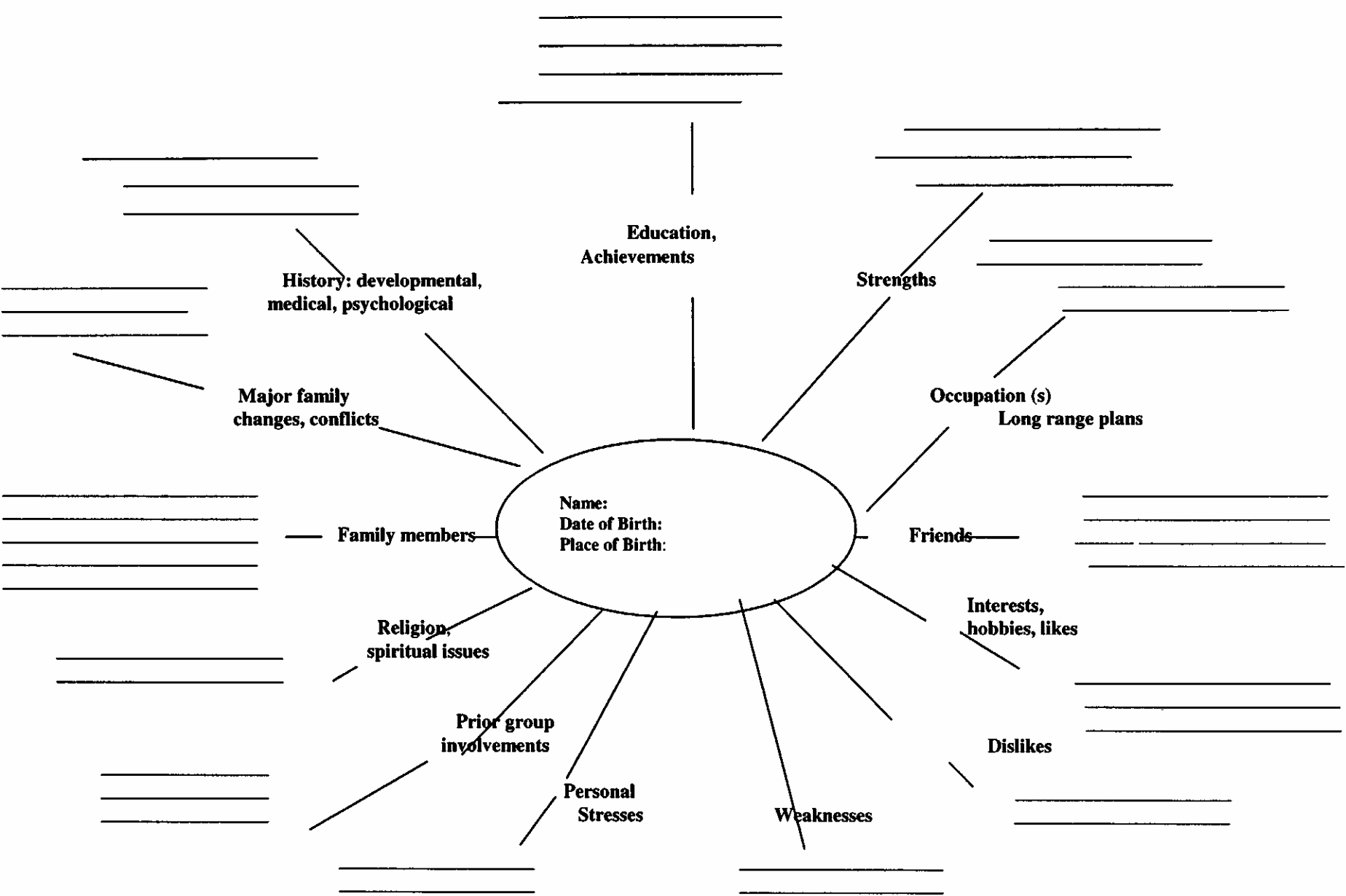 Education, achievementsОбразование, достиженияStrengthsСильные стороны, достоинстваOccupations, long range plansРод занятий, долгосрочные планыFriendsДрузьяInterests, hobbies, likesИнтересы, хобби, вкусы, симпатииDislikesАнтипатииWeaknessesСлабости, недостаткиPersonal stressesПрисущие данному человеку стрессыPrior group involvementsПредшествующие случаи участия в группахReligion, spiritual issuesРелигия, проблемы духовного планаFamily membersЧлены семьиMajor family changes, conflictsКрупные семейные перемены, конфликтыHistory: developmental, medical, psychologicalИстория (анамнез): как рос и развивался, медицинские и психологические аспектыNameИмяDate of birthДата рожденияPlace of birthМесто рожденияCopyright © 2000 by Livia BardinДата ____________Профиль (описание) организации (группы)1. Название организации __________________2. Штаб-квартира организации находится в __________________________________3. Другие крупные действующие центры организации:_______________________________4. Организация имеет приблизительно _______членов (хотя они официальное заявляют о _____ членах)5. Имя/имена лидера(ов)__________________________________________________Заполняется на каждого лидера или ключевую фигуру:6. Его имя при рождении или прежнее имя ___________________________________7. Он родился в _________________ такого-то числа (дата рождения)__________________8. Он посещал следующие учебные заведения:__________________и получил следующую профессиональную или специальную подготовку:__________________________________9. В (год) __ он женился на (она вышла замуж за) ______________, её (его) профессия, род занятий____________________10. У них _______ детей, их имена и возраст ______________________________ (Если было заключено более одного брака, добавьте информацию о причине разрыва брака(ов) и назовите имена и род занятий соответствующих супругов и всех детей, рожденных в этих браках, если они были)_________________________________11. Он ранее работал в качестве (составьте список занятий, профессий, работодателей, мест работы и примерных дат, если это известно) ____________________________________12. Опыт, который предопределил его превращение в лидера культа __________________ ________________________________________________________________________________Данные федеральных судов, судов штатов или других судов и материалы общественных организаций показывают следующее:13. Гражданские тяжбы и их исходы: ____________________________________14. Уголовные дела и их исходы: ________________________________________________15. Удержания имущества за неуплату налогов, сделки с недвижимой собственностью, запреты на взятие кредита и восстановление во владении ___________________________________________16. Банкротство _________________________________17. Водительские права и протоколы дорожно-транспортных происшествий: ________________________________________18. Эта организация также известна как______________________________19. Первичная регистрация в _____году, в качестве (коммерческой организации, церкви и т.д.) _____________в (штате, стране, регионе, области) _______________ (Если формально отсутствует организационная структура, отметьте это).20. Изменения названия, целей, местоположения и ключевых лидеров с тех пор включают в себя: ______________________________________________________21. Имена членов правления и сотрудников в настоящее время: ____________________22. Основная идеологическая предпосылка организации ___________________________23. Основная деятельность членов группы, связанная с данной организацией:_________________________24. Доход организации около ___________________ руб. ($) в год.Основной источник доходов _________________________________________Другие источники _______________________________________________25. Членам организации приписывали и приписывают следующие достижения____________________26. Члены организации были признаны виновными в следующих правонарушениях и преступлениях: _________________________27. Члены организации живут _______________________________________________28. Методики, применяемые организацией для поддержания и усиления контроля_____________________________________29. Групповые верования и обычаи, касающиеся диеты:____________________________30. Групповые верования и обычаи, касающиеся одежды:___________________________31. Групповые верования и обычаи, касающиеся секса:_______________________32. Пять ключевых слов из языка организации:33. Основные книги, статьи, телепрограммы, содержащие информацию о данной группе (дайте список названий, авторов или программ и укажите время показа): 1.2.3.34. В общем, в прессе эта организация рассматривается как______________________Добавьте любую важную или полезную информацию о группе, которая не упоминалась в данном профиле (описании):Copyright 2000 by Livia BardinДата:_________________________Положение, в котором член группы находится в данный моментОтметьте галочкой все указанные ниже пункты, касающиеся человека, которому вы хотите помочь. Затем просмотрите отмеченные пункты и выделите те из них, где семья и/или друзья могут что-нибудь сделать, чтобы своим влиянием вызвать изменения. Перечислите выделенные пункты в порядке их важности для члена организации.Привлекательные моменты в группе____новые друзья____новые умения____экономическая безопасность, уверенность____нетрадиционная, нешаблонная жизнь____идеалистические цели____духовная деятельность____чувство принадлежности____чувство элитарности____зависимость от лидераДругое:_________________________________Привлекательные моменты во внешнем мире____старые друзья____старые, давнишние интересы и хобби____семья____карьерный рост____традиционные обычаи и ценности____свободное время____финансовая независимость____неприкосновенность личной жизни (privacy)____материальные блага и удовольствияДругое:_____________________________________Отталкивающие стороны внешнего мира____семейные конфликты____неприязнь к материалистическому обществу____сомнения и тревоги по поводу выбора карьеры____сомнения и тревоги по поводу назначения свиданий/сексуальности____нажим с целью заставить участвовать в конкуренции____недавняя утрата, отказ или неудача____одиночество, трудности в приобретении друзейДругое:_______________________________Отталкивающие стороны группы____межличностные конфликты с другими членами группы____конфликты с лидером____требования групповой жизни____сомнения по поводу учения или методов и практики____злоупотребления, насилие____обнаружение мошенничества или обмана____болезньДругое:____________________________________________Copyright 2000 by Livia BardinДата:_________________________Формулирование важных посланийCopyright 2000 by Livia BardinДата:_________________________Использование языка в личном общенииПереведите эти предложения на «группояз» и впишите их в пустые ячейки. Практикуйтесь проговаривать их до тех пор, пока не научитесь произносить бегло. Представьте возможные ответы и ваши последующие замечания.Copyright 2000 by Livia BardinДата:_________________________Выслушивание и реагированиеПервая колонка внизу представляет собой перечисление некоторых типичных высказываний, которые вы, возможно, слышали от вовлеченного в культ члена семьи. Прослушайте сообщение и запишите его интерпретацию во второй колонке. Затем запишите в третьей колонке ответную реакцию, которая не содержит в себе враждебности. В начале уже дан пример.Copyright 2000 by Livia BardinДата:_________________________О семьеА. Семейная динамика1. Как принимаются решения?2. Имеется ли доминирующая личность? Кто?3. Каковы сильные стороны семьи? Ее слабые стороны?4. Можете ли вы описать свою семью как «дружную»? Что это значит для вас?5. Кто из членов семьи близок для вас? Друг для друга? Почему?6. Кто из членов семьи не разговаривает с вами? Друг с другом? Почему?7. Что происходит, когда у кого-то из членов семьи возникает проблема или конфликт с другими членами семьи?В. Недавние семейные события1. Как изменилась семья за год до вербовки ее члена в культ?а. Браки, рождения, разводы, смерти, занятость, болезни, переезды и т.д.b. Как эти изменения могли подействовать на члена семьи, попавшего в культ?с. Как эти изменения подействовали на других членов семьи?2. Как изменилась семья в результате возникновения проблем с культом?а. Как эти изменения могли подействовать на члена культа?3. Существует ли что-то, что делает семью более дружной?4. Существует ли что-то, отталкивающее членов семьи друг от друга?С. Подумайте о других кризисах, которые произошли в семье (Смерти, болезни, разводы, безработица, миграция и т.д.).1. Как реагировала семья?2.Члены семьи реагируют на этот кризис по-разному? Если так, как вы объясняете эти различия?D. Семейные тайны — существуют ли они? Если так, не время ли что-нибудь предпринять? Что?F. Сохранение семейного баланса.1. Кто еще (помимо члена культа) нуждается в помощи и внимании?2. Как другие члены семьи относятся к тому времени и вниманию, которые вы посвящаете ситуации с членом культа?3. Каков уместный баланс приоритетов семьи? Как можно достичь этого баланса?Copyright 2000 by Livia BardinАвторское право 2000 года Ливии БардинДата:_________________________Семейный и дружеский кругCopyright 2000 by Livia BardinДата:_________________________Стратегический план действий1. Перечислите все, что могут законно и этично сделать семья и друзья, чтобы помочь.2. Определите: что сделать легче всего, что из того, что нужно сделать, важнее всего, и то, что следует делать в первую очередь.3. Исключите те действия, которые невыполнимы или неприемлемо опасны.4. Организуйте и расположите по приоритетам свои действия. Планам нужно придавать гибкость. Периодически просматривайте и модернизируйте их.Copyright 2000 by Livia BardinДата:_________________________ПоведениеПозитивное, нейтральное или негативноеПочему?1.2.3.ИмяРодствоРаньше был в группе, связан с членом группы, завербован членом группы?Сборы и членские взносы (расходы в среднем за месяц)$Пленки, книги, другие покупки$Бесплатный труд (ежемесячно, рыночная цена)$Промежуточный итог, ежемесячные вклады:$Месяцы в группе = (ежемесячный вклад) X (количество месяцев в группе) = общий вклад:$Пожертвования в виде недвижимой собственности (рыночная цена):$Другие подарки и вклады:$Приблизительная общая сумма вклада к настоящему дню:$СловоЗначение в организации12345Сообщение, которое следует передатьСтратегии общения (как вербальные, так и невербальные)a. Я (мы) любим тебя и будем любить всегда.1.2.3.b. Мы хотим делить с тобой семейные радости и печали.1.2.3.c. Мы не собираемся наносить тебе физический или психологический вред.1.2.3.d. Мы уважаем твое право отличаться от нас — даже отклонять веру и идеалы, которые нам очень дороги.1.2.3.e. С нами ты будешь в безопасности.1.2.3.f. Если когда-нибудь ты придешь к нам, нуждаясь в помощи, мы поможем тебе всем, чем сможем.1.2.3.Русский языкЯзык группы (группояз)1. Расскажи мне о диетических правилах группы.2. Какова цель группы?3. Как ты объясняешь (выберите одно): прическу, одежду, уклонение от?4. Что ты делаешь, чтобы отдохнуть и развлечься?5. Я хотел бы услышать больше об идеях группы.6. Для нас было бы очень важно, если бы ты смог приехать домой на Рождество.7. Маловероятно, что я когда-нибудь присоединюсь к группе, но я не понимаю, почему нам нельзя быть близкими в других отношениях.8. Что тебе нравится больше всего в группе?9. Чувства твоего брата были сильно задеты тем, что ты не приехал на его свадьбу.10. Я не понимаю, как это согласуется с твоими обязанностями по работе (или по учебе).ЗамечаниеИнтерпретацияОтветная реакцияТы — преступник, грешник!Если ты не с нами, то против нас.Прости, если я обидел тебя. Пожалуйста, объясни, почему ты так сказал.Мне жаль, если у тебя рак, но ты сам его заслужил.Это — нечистая мысль, и ты пытаешься развратить меня!Если ты действительно любишь меня, то должен прислать деньги для моей миссии.Ты говоришь, что хочешь, чтобы я вернулся домой, в семью, но мой дом, моя семья здесь.Гуру знает истину.Я не могу приехать на свадьбу. У меня есть важные дела здесь.Если ты это скажешь (или сделаешь), ты никогда больше не будешь разговаривать со мной!NameИмя:Отношения с членом культа:1 = close1 = близкие, интимные2 = not close2 = не очень близкие3 = distant3 = сдержанные, холодныеОтношения с членом культа:1 = close1 = близкие, интимные2 = not close2 = не очень близкие3 = distant3 = сдержанные, холодныеОтношения с семьей:1 = close1 = близкие2 = not close2 = не очень близкие3 = distant3 = сдержанные, холодныеЧувства по отношению к вовлечению в культ:1 = great concern1 = сильная озабоченность2 = some concern2 = некоторая озабоченность3 = no concern3 = безразличиеВозможные проблемы (Перечислите все, что применимо к вашему случаю): A = Physical healthA = Физическое здоровьеB = Mental healthB = Психическое здоровьеC = BehavioralC = ПоведенческиеD= Current stressD= Нынешний стрессE = Family conflictE = Семейный конфликтВозможные источники (Перечислите все, что применимо к вашему случаю):A = Emotional supportA = Эмоциональной поддержкиB = InformationB = ИнформацииC = Political, legal, media contactsC = Политических, правовых, медиа контактовD = SkillsD = Навыков, уменийE = Financial or material supportE = Финансовой или материальной поддержкиДлительность знакомства:1 = 5 years +1 = 5 лет +2 = 1-5 years2 = 1-5 лет3 = less than year3 = менее годаВероятность вовлечения этого человека:1 = strong1 = высокая2 = moderate2 = средняя3 = possible3 = возможная4 = unlikely4 = маловероятнаяNameИмя:Pre-cultДо культаPresentСейчасОтношения с семьей:1 = close1 = близкие2 = not close2 = не очень близкие3 = distant3 = сдержанные, холодныеЧувства по отношению к вовлечению в культ:1 = great concern1 = сильная озабоченность2 = some concern2 = некоторая озабоченность3 = no concern3 = безразличиеВозможные проблемы (Перечислите все, что применимо к вашему случаю): A = Physical healthA = Физическое здоровьеB = Mental healthB = Психическое здоровьеC = BehavioralC = ПоведенческиеD= Current stressD= Нынешний стрессE = Family conflictE = Семейный конфликтВозможные источники (Перечислите все, что применимо к вашему случаю):A = Emotional supportA = Эмоциональной поддержкиB = InformationB = ИнформацииC = Political, legal, media contactsC = Политических, правовых, медиа контактовD = SkillsD = Навыков, уменийE = Financial or material supportE = Финансовой или материальной поддержкиДлительность знакомства:1 = 5 years +1 = 5 лет +2 = 1-5 years2 = 1-5 лет3 = less than year3 = менее годаВероятность вовлечения этого человека:1 = strong1 = высокая2 = moderate2 = средняя3 = possible3 = возможная4 = unlikely4 = маловероятнаяЧлены домашнего кругаДругие члены семьиДрузьяПредполагаемые измененияЧто могут сделать семья и друзья Ключевая семья и/или друзьяЧто требуется для успеха (т. е., время, деньги, передвижение)Риск оборотной стороны